OBRAZLOŽITEVVlada Republike Slovenije je s sklepom št. 30300-4/2017/4 z dne 15.6.2017 dala soglasje h Ključnim elementom finančnih instrumentov v programskem obdobju 2014 – 2020. V okviru medresorskega usklajevanja vladnega gradiva Načrt izvajanja finančnih instrumentov za leti 2018 in 2019, ki ga je moralo na podlagi 75. člena ZIPRS za leti 2017 in 2018 ter sklepa Vlade Republike Slovenije št. 41003-4/2017/11 z dne 20.7.2017 MGRT predložiti na Vlado Republike Slovenije do 31.8.2017, se je ugotovilo neskladje med Ključnimi elementi finančnih instrumentov v programskem obdobju 2014 – 2020 in predlagane spremembe Operativnega programa za izvajanje evropske kohezijske politike v obdobju 2014-2020 Evropski komisiji (“Amendment of the Operational Programme for the Implementation of the European Cohesion Policy in the Period 2014-2020” z dne 11. 7. 2017) glede razdelitve sredstev za izvajanje finančnih instrumentov na prednostni naložbi 1.2 in 3.1 med Vzhodno in Zahodno kohezijsko regijo.Predlagano spremembo Operativnega programa za izvajanje evropske kohezijske politike v obdobju 2014-2020 je Evropski komisiji posredovala Služba Vlade Republike Slovenije za razvoj in evropsko kohezijsko politiko na podlagi sklepa št. 9 Odbora za spremljanje Operativnega programa za izvajanje evropske kohezijske politike v obdobju 2014-2020 (dokument št. 303-8/2015-258 z dne 13. 6. 2017), sprejetega na 4. seji dne 13. 6. 2017, ki se glasi: »Odbor za spremljanje se je seznanil in potrdil predlagane spremembe Operativnega programa za izvajanje evropske kohezijske politike v obdobju 2014-2020 na osnovi predstavljenih in na Vladi RS potrjenih izhodišč za spremembo Operativnega programa za izvajanje evropske kohezijske politike v obdobju 2014-2020. Odbor pooblašča Službo Vlade Republike Slovenije za razvoj in evropsko kohezijsko politiko, da Operativni program za izvajanje evropske kohezijske politike v obdobju 2014-2020, v skladu s sprejetimi izhodišči tehnično uskladi in posreduje v potrditev Evropski komisiji.«Zaradi uskladitve razdelitve finančnih sredstev za finančne instrumente na prednostnih naložbah 1.2 in 3.1. med Vzhodno in Zahodno kohezijsko regijo s predlagano spremembo Operativnega programa za izvajanje evropske kohezijske politike v obdobju 2014-2020 Evropski komisiji se Ključni elementi finančnih instrumentov v programskem obdobju 2014 – 2020 spremenijo tako, da se »Tabela 10: Finančna sredstva za FI po letih in kohezijskih regijah «nadomesti s»Tabela 10: Finančna sredstva za FI po letih in kohezijskih regijah  «.V ostalem se Ključni elementi finančnih instrumentov v programskem obdobju 2014 – 2020 ne spreminjajo.KLJUČNI ELEMENTIfinančnih instrumentovv programskem obdobju2014–202024. 8. 2017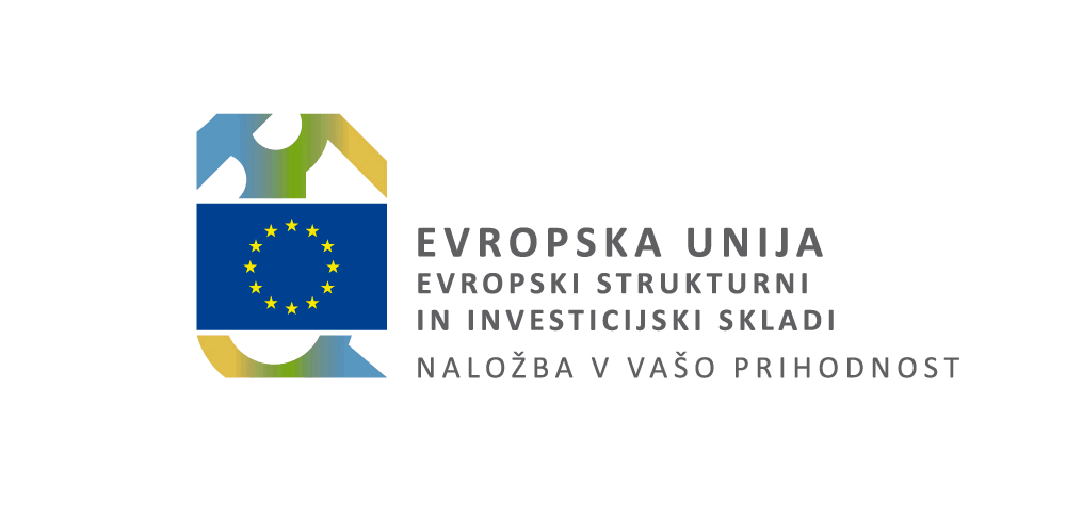 Seznam kratic
CTN			– celostne teritorialne naložbeEE			– energetska učinkovitostESCO			– podjetje za energetske storitve (Energy Service Company)EFSI			– evropski sklad za strateške naložbe (European Fund for Strategic Investments)FI			– finančni instrumentiESIF			– evropski strukturni in investicijski skladi (European Structural and Investment FundsMGRT			– Ministrstvo za gospodarski razvoj in tehnologijoMOP			– Ministrstvo za okolje in prostorMSP			– mala in srednje velika podjetjaMZI			– Ministrstvo za infrastrukturoOP 2014 – 2020	– Operativni program za izvajanje evropske kohezijske politike v obdobju 2014 – 2020OU			– organ upravljanjaMF-CA 		- organ za potrjevanjeOVE			– obnovljivi viri energijePO			– posredniški organRRI			– raziskave, razvoj in inovacijeTC 1			– tematski cilj 1 (v okviru OP 2014 – 2020)TC 3			– tematski cilj 3 (v okviru OP 2014 – 2020)TC 4			– tematski cilj 4 (v okviru OP 2014 – 2020)TC 6			– tematski cilj 6 (v okviru OP 2014 – 2020)URE			– učinkovita raba energijeZMOS			– Združenje mestnih občin SlovenijePovzetekKljučni elementi finančnih instrumentov v programskem obdobju 2014 – 2020 so pripravljeni skladno z drugim odstavkom 17. člena Uredbe o postopku, merilih in načinih dodeljevanja sredstev za spodbujanje razvojnih programov in prednostnih nalog in 37.b členom Uredbe o porabi sredstev evropske kohezijske politike v Republiki Sloveniji v programskem obdobju 2014–2020 za cilj naložbe za rast in delovna mesta. V kolikor se predpisi Republike Slovenije glede izvajanja finančnih instrumentov in sklada skladov razlikujejo od predpisov EU, se uporabljajo predpisi EU. Temelja za pripravo Ključnih elementov FI sta Predhodna ocena finančnih instrumentov v Sloveniji in Analiza Evropske investicijske banke. Ključni elementi FI bodo prispevali k doseganju ciljev Operativnega programa za izvajanje evropske kohezijske politike v obdobju 2014-2020. V poglavju Izhodišča so predstavljene pravne podlage in tržne vrzeli financiranja mikro, malih in srednje velikih podjetij (MSP), raziskav, razvoja in inovacij (RRI), energetske učinkovitosti ter urbanega razvoja.V poglavju Naložbena strategija in načrtovanje finančnih instrumentov so prikazani:struktura upravljanja in izvajanja finančnih instrumentov prek sklada skladov in finančnih posrednikov,načrtovani finančni produkti in ciljne skupine končnih prejemnikov po posameznih področjih:Kombinacija FI z nepovratnimi viri je možna. Viri za izvajanje FI se lahko zagotavljajo iz sredstev evropskih strukturnih in investicijskih skladov (ESIF), nacionalnih virov, drugih EU virov (npr. EFSI), lastnih virov upravljavca sklada skladov, lastnih virov finančnih posrednikov in drugih virov. Prav tako je mogoče v okviru sklada skladov ponovno uporabiti vrnjena sredstva iz naslova prve porabe sredstev ESIF.V poglavju Spremljanje izvajanja in poročanje so predvidena potrebna poročila z namenom spremljanja izvajanja FI. Upravljavec sklada skladov bo moral vzpostaviti enoten informacijski sistem, v katerem bo evidentiral podatke z namenom stalnega spremljanja sredstev vplačanih v sklad skladov do prenehanja njegovega delovanja, doseganja ciljev in kazalnikov, itd.V poglavju Izdelan program porabe sredstev so predvidena vplačila ESIF sredstev v sklad skladov v okviru štirih področij – tematskih ciljev: raziskave, razvoj in inovacije (TC 1), mala in srednje velika podjetja (TC 3), energetska učinkovitost (TC 4) in urbani razvoj (TC 6). Prva tranša bo izplačana po podpisu sporazuma o financiranju v višini 63,25 mio EUR (25% celotne predvidene alokacije sredstev na sklad skladov). Ostala sredstva bodo vplačana v sklad skladov skladno z 41. členom Uredbe EU 1303/2013, pri čemer je za nemoteno izvajanje FI potrebno zagotoviti določeno fleksibilnost, med drugim tudi na način, kot ga omogoča Delegirana uredba EK 480/2014 (10. člen).V poglavju Obdobje porabe sredstev je določeno obdobje potrebnega vplačila sredstev ESIF skladov v sklad skladov od 1.1.2014 – 31.12.2022. Skrajni rok za nakazilo sredstev končnim prejemnikom oziroma za odobritev kreditov v primeru garancij ali drugih instrumentov prevzema tveganj je 31.12.2023 oz. kasneje v primeru podaljšanja rokov s strani Evropske komisije, in se določi s sporazumom o financiranju. Rok se lahko tudi skrajša zaradi postopkov zaključevanja OP 2014 – 2020.V poglavju Način ponovne uporabe sredstev so predstavljene možnosti ponovne uporabe sredstev skladno s 44. členom Uredbe EU št. 1303/2013.V poglavju Obresti od finančnih instrumentov je navedeno, da se obresti in drugi donosi uporabijo za financiranje dejavnosti FI, v skladu z namenom in vsebino OP 2014 – 2020.V poglavju Pogoji prispevka iz državnega proračuna v finančne instrumente so predstavljeni:učinek finančnega vzvoda,upravljavska provizija,vodenje evidenc,hranjenje dokumentacije, spremljanje državnih pomoči,spremljanje ciljev in kazalnikov,informiranje in obveščanje,obvladovanje tveganja, strategija izstopa.V poglavju Politika prekinitve finančnega instrumenta je predvidena možnost prekinitve finančnega instrumenta v obdobju upravičenosti.V poglavju Podlaga za izvajanje revizij je določen nadzor nad skladom skladov.1. UvodKljučni elementi finančnih instrumentov v programskem obdobju 2014 – 2020 (v nadaljevanju: Ključni elementi FI) predstavljajo (i) izhodišče za izbor upravljavca sklada skladov v Sloveniji za programsko obdobje 2014 – 2020 skladno s točko b) četrtega odstavka 38. člena Uredbe (EU) št. 1303/2013 Evropskega parlamenta in Sveta z dne 17. decembra 2013 o skupnih določbah o Evropskem skladu za regionalni razvoj, Evropskem socialnem skladu, Kohezijskem skladu, Evropskem kmetijskem skladu za razvoj podeželja in Evropskem skladu za pomorstvo in ribištvo, o splošnih določbah o Evropskem skladu za regionalni razvoj, Evropskem socialnem skladu, Kohezijskem skladu in Evropskem skladu za pomorstvo in ribištvo ter o razveljavitvi Uredbe Sveta (ES) št. 1083/2006 (v nadaljevanju: uredba (EU) št. 1303/2013) na podlagi Zakona o javnem naročanju (ZJN-3), (ii) pripravo sporazuma o financiranju med Ministrstvom za gospodarski razvoj in tehnologijo kot posredniškim organom in upravljavcem sklada skladov (v nadaljevanju: sporazum o financiranju), (iii) podlago za potrditev operacije s strani OU ter (iv) usmeritve za določitev finančnih produktov. Hkrati predstavljajo Ključni elementi FI osnovo za izvajanje finančnih instrumentov po zaključku programskega obdobja skladno z ugotovljenimi vrzelmi financiranja.Podlago za pripravo Ključnih elementov FI predstavljata (i) Predhodna ocena finančnih instrumentov v Sloveniji - Končno poročilo z dne 27.11.2015 (v nadaljevanju Predhodna ocena FI), ki jo je v skladu z 37. členom Uredbe (EU) št. 1303/2013 v sodelovanju z organoma upravljanja: Službo vlade za razvoj in evropsko kohezijsko politiko (pristojen za kohezijsko politiko) in Ministrstvom za kmetijstvo, gozdarstvo in prehrano (pristojen za kmetijsko politiko), izdelalo podjetje PWC d.o.o. Slovenija, in (ii) mnenje Evropske investicijske banke z dne 13. 7. 2016 k Predhodni oceni FI, s katerim se je Predhodna ocena FI posodobila. Ključne elemente FI, vključno z naložbeno strategijo je pripravilo Ministrstvo za gospodarski razvoj in tehnologijo (v nadaljevanju: MGRT) skupaj s sodelujočima ministrstvoma Ministrstvom za infrastrukturo (v nadaljevanju: MZI) in Ministrstvom za okolje in prostor (v nadaljevanju: MOP), organom upravljanja Službo Vlade RS za razvoj in evropsko kohezijsko politiko (v nadaljevanju OU) in Ministrstvom za finance (MF). Del Ključnih elementov FI, ki se nanaša na urbani razvoj, je usklajen tudi z Združenjem mestnih občin kot posredniškim organom za urbani razvoj.S Ključnimi elementi FI se je skladno s 37.b členom Uredbe o porabi sredstev evropske kohezijske politike v Republiki Sloveniji v programskem obdobju 2014-2020 za cilj naložbe za rast in delovna mesta (Uradni list RS, št. 29/15, 36/16 in 58/16 in 69/16 – popr.) seznanil  usmerjevalni odbor za finančne instrumente. Skladno s to uredbo deluje usmerjevalni odbor kot posvetovalni organ posredniškega organa, pristojnega za izvajanje finančnih instrumentov, h katerim prispevajo sredstva ESIF skladov.Finančni instrumenti (nadaljevanju: FI) se uporabljajo v skladu z načeli dobrega finančnega poslovodenja, preglednosti, sorazmernosti, nediskriminacije, enakega obravnavanja in subsidiarnosti, zato FI:obravnavajo nedelovanje trga ali naložbene okoliščine, ki niso optimalneso na voljo za naložbe za katere je bilo dokazano, da so finančno obstojne, vendar zanje na trgu ni dovolj finančnih sredstev; zagotavljajo dodatnost: ne smejo nadomestiti zasebnega financiranja; ne izkrivljajo konkurence na  trgu in dosledno upoštevajo pravila o državnih pomočeh; zagotavljajo vzvod: aktivirati morajo udeležbo zasebnih vlagateljev in finančnih institucij na podlagi ustrezne delitve tveganja.FI se bodo izvajali v naslednjih oblikah  :  instrumenti lastniškega financiranja (lastniški kapital, kvazi-lastniški kapital, itd.),instrumenti dolžniškega financiranja (garancije, krediti, itd.),ki se bodo lahko kombinirali tudi z nepovratnimi viri.Sredstva za izvajanje FI v okviru sklada skladov se lahko zagotovijo iz različnih virov:sredstev ESIF skladov,nacionalnih virov,drugih EU virov (npr. viri COSME, Obzorje 2020, Evropski sklad za strateške investicije (EFSI), EASI, itd.),lastnih virov upravljavca sklada skladov,lastnih virov finančnih posrednikov in drugih virov.Sredstva, ki se vrnejo finančnim instrumentom na ločen(e) podračun(e), se ponovno uporabijo za namene skladno s 44. členom Uredbe EU št. 1303/2013.Predlagani finančni produkti so: mikrokrediti, mikrogarancije, krediti, garancijske sheme oz. portfeljske garancije, instrumenti lastniškega financiranja. Ključni deležniki pri FI so: MGRT, kot pristojni posredniški organ (v nadaljevanju: PO),MOP, kot sodelujoče ministrstvo,MZI, kot sodelujoče ministrstvo,Združenje mestnih občin Slovenije (v nadaljevanju: ZMOS) kot posredniški organ za celostne teritorialne naložbe,Usmerjevalni odbor za finančne instrumente kot posvetovalno telo PO,Služba Vlade RS za razvoj in evropsko kohezijsko politiko, kot organ upravljanja (v nadaljevanju: OU),Ministrstvo za finance, organ za potrjevanje ( v nadaljevanju MF-CA),Urad RS za nadzor proračuna, kot revizijski organ,upravljavec sklada skladov kot upravičenec, ki (i) za izvajanje FI izbere finančne posrednike ali (ii) izjemoma sam nastopa kot neposredni izvajalec FI, finančni posredniki, ki izvajajo FI,končni prejemniki, ki prejmejo finančno podporo iz FI.Za namen priprave izvedbe predlaganih FI preko sklada skladov in naložbene strategije je potrebno izvesti preverjanje na trgu (t.i. market test), ki ga izvede pravna oseba, ki ji bo PO posredoval poziv za predložitev vloge za imenovanje upravljavca sklada skladov. Z njim in z uporabo podatkov iz Predhodne ocene FI ter Analize EIB ugotovi interes za izvajanje FI predvsem pa pod kakšnimi pogoji bi bili finančni posredniki pripravljeni nasloviti ugotovljene tržne vrzeli. Na ta način se bodo opredelili okvirji in pogoji, pod katerimi bi se lahko plasirala sredstva končnim prejemnikom. Pri tem upošteva usposobljenost finančnih posrednikov za  izvajanje FI.Upravljavska provizija se dogovori z upravljavcem sklada skladov upoštevaje dogovorjene aktivnosti in obenem ne presega pragov iz 13. člena Delegirane uredbe komisije (EU) št. 480/2014 z dne 3. marca 2014 o dopolnitvi Uredbe (EU) št. 1303/2013 Evropskega parlamenta in Sveta o skupnih določbah o Evropskem skladu za regionalni razvoj, Evropskem socialnem skladu, Kohezijskem skladu, Evropskem kmetijskem skladu za razvoj podeželja in Evropskem skladu za pomorstvo in ribištvo ter o splošnih določbah o Evropskem skladu za regionalni razvoj, Evropskem socialnem skladu, Kohezijskem skladu in Evropskem skladu za pomorstvo in ribištvo (v nadaljevanju: Uredba (EU) 480/2014).S Ključnimi elementi FI sledimo ciljem OP 2014 – 2020 in kazalnikom posameznih specifičnih ciljev prednostnih naložb 1.2, 3.1, 4.1 in 6.3., h katerim morajo glede na cilje OP 2014-2020 prispevati FI. V ta namen se v sporazumu o financiranju (upoštevaje oceno market testa) določijo ciljne vrednosti kazalnikov.FI se izvajajo v okviru obdobja upravičenosti, ki se prične z datumom odločitve organa upravljanja in se zaključi 31.12.2023 oz. kasneje v primeru podaljšanja rokov s strani Evropske komisije, in se določi s sporazumom o financiranju. Rok se lahko tudi skrajša zaradi postopkov zaključevanja OP 2014-2020.Skladnost FI s pravili o državni pomoči se bo presojala glede na sheme državnih in de minimis pomoči v okviru »Programa izvajanja finančnih spodbud MGRT 2015 – 2020« in drugih shem državnih in/ali de minimis pomoči, ki jih bo posredniški organ, upravljavec sklada skladov, finančni posrednik ali drug organ priglasil, skladno z Zakonom o spremljanju državnih pomoči (Uradni list RS, št. 37/04).Ključni elementi FI upoštevajo tudi okvir horizontalnih načel trajnostnega razvoja, nediskriminacije, enakih možnosti in dostopnosti in enakosti moških in žensk.PO skupaj s sodelujočima ministrstvoma in OU zagotavlja vzpostavitev sklada skladov za izvajanje FI vzpostavljenih na ravni Republiki Sloveniji pri upravljavcu sklada skladov skladno s predhodno oceno FI.  Skladno z drugim odstavkom 37.b člena Uredbe o porabi sredstev evropske kohezijske politike v Republiki Sloveniji v programskem obdobju 2014–2020 za cilj naložbe za rast in delovna mesta gre pri Ključnih elementih FI, za elemente, ki so opredeljeni v drugem odstavku 106.j člena Zakona o javnih financah, h katerim pa mora PO skladno s podzakonskim predpisom pridobiti soglasje Vlade RS. PO na podlagi soglasja Vlade RS k Ključnim elementom FI izpelje postopek izbora upravljavca sklada skladov in pripravi predlog sporazuma o financiranju s predpisanimi vsebinami, ki je predmet uskladitve z upravljavcem sklada skladov in neposredne potrditve operacije s strani OU.2. Izhodišča 2.1 Pravne podlagePravne podlage za izvajanje finančnih instrumentov:Uredba (EU, EURATOM) št. 966/2012 Evropskega parlamenta in Sveta z dne 25. oktobra 2012, o finančnih pravilih, ki se uporabljajo za splošni proračun Unije in razveljavitvi Uredbe Sveta (ES, Euratom) št. 1605/2002,Uredba (EU) št. 1303/2013 Evropskega parlamenta in Sveta z dne 17. decembra 2013 o skupnih določbah o Evropskem skladu za regionalni razvoj, Evropskem socialnem skladu, Kohezijskem skladu, Evropskem kmetijskem skladu za razvoj podeželja in Evropskem skladu za pomorstvo in ribištvo, o splošnih določbah o Evropskem skladu za regionalni razvoj, Evropskem socialnem skladu, Kohezijskem skladu in Evropskem skladu za pomorstvo in ribištvo ter o razveljavitvi Uredbe Sveta (ES) št. 1083/2006 (Uradni list EU, št. 347, 20.12.2013),Delegirana uredba Komisije (EU) št. 480/2014 z dne 3. marca 2014 o dopolnitvi Uredbe (EU) št. 1303/2013 Evropskega parlamenta in Sveta z dne 17. decembra 2013 o skupnih določbah o Evropskem skladu za regionalni razvoj, Evropskem socialnem skladu, Kohezijskem skladu, Evropskem kmetijskem skladu za razvoj podeželja in Evropskem skladu za pomorstvo in ribištvo, o splošnih določbah o Evropskem skladu za regionalni razvoj, Evropskem socialnem skladu, Kohezijskem skladu in Evropskem skladu za pomorstvo in ribištvo, Izvedbena uredba Komisije (EU) št. 821/2014 z dne 28. julija 2014 o pravilih za uporabo Uredbe (EU) št. 1303/2013 Evropskega parlamenta in Sveta glede podrobne ureditve prenosa in upravljanja prispevkov iz programov, poročanja o finančnih instrumentih, tehničnih značilnosti ukrepov obveščanja in komuniciranja za operacije ter sistema za beleženje in shranjevanje podatkovIzvedbena uredba Komisije (EU) št. 964/2014 z dne 11. septembra 2014 o pravilih za uporabo Uredbe (EU) št. 1303/2013 Evropskega parlamenta in Sveta v zvezi s standardnimi pogoji za finančne instrumente uredba Izvedbena uredba Komisije (EU) 2015/207 z dne 20. januarja 2015 o določitvi podrobnih pravil za izvajanje Uredbe (EU) št. 1303/2013 Evropskega parlamenta in Sveta v zvezi z vzorci za poročilo o napredku, predložitev informacij o velikem projektu, skupni akcijski načrt, poročila o izvajanju za cilj „naložbe za rast in delovna mesta“, izjavo o upravljanju, revizijsko strategijo, revizijsko mnenje in letno poročilo o nadzoru ter metodologijo, ki se uporabi pri izvajanju analize stroškov in koristi, in v skladu z Uredbo (EU) št. 1299/2013 Evropskega parlamenta in Sveta v zvezi z vzorcem za poročila o izvajanju za cilj „evropsko teritorialno sodelovanje“Uredba Komisije (EU) št. 651/2014 z dne 17. junija 2014 o razglasitvi nekaterih vrst pomoči za združljive z notranjim trgom pri uporabi členov 107 in 108 Pogodbe,  Uredba Komisije (EU) št. 1407/2013 z dne 18. decembra 2013 o uporabi členov 107. in 108. Pogodbe o delovanju Evropske unije pri pomoči de minimis,Uredba o porabi sredstev evropske kohezijske politike v Republiki Sloveniji v programskem obdobju 2014-2020 za cilj naložbe za rast in delovna mesta (Uradni list RS, št. 29/15, 36/16, 58/16 in 69/16 –popr.),Zakon o javnem naročanju (Uradni list RS, št. 91/15),Uredba o postopku, merilih in načinih dodeljevanja sredstev za spodbujanje razvojnih programov in prednostnih nalog (Uradni list RS, št. 56/11),Navodila OU in smernice EKOperativni program za izvajanje evropske kohezijske politike za programsko obdobje 2014 – 2020 (prednostne osi 1, 3, 4, 6),Program izvajanja finančnih spodbud Ministrstva za gospodarski razvoj in tehnologijo 2015 – 2020.Vsebinski podlagi za pripravo in izvajanje FI sta:Predhodna ocena finančnih instrumentov v Sloveniji – Končno poročilo (PWC Svetovanje, d.o.o., november 2015),Storitve strukturirane v okviru sklada za izvajanje finančnih instrumentov v Sloveniji, Končno poročilo, EIB, 13.7.2016 (v nadaljevanju: EIB analiza),Hkrati se glede na naravo FI prek strukture izvajanja FI in pogojev FI (vključno s cilji, definicijami, itd.) zasleduje načela krožnega gospodarstva.Pristojna ministrstva vključijo upravljavca sklada skladov v usklajevanje glede sprememb ali priprave novih pravnih podlag oz. kogentnih predpisov, ki imajo lahko vpliv na izvajanje sklada skladov ali FI.FI se bodo izvajali skladno z OP 2014 – 2020 v okviru naslednjih prednostnih naložb:1.2 prednostna naložba: Spodbujanje naložb podjetij v raziskave, razvoj in inovacije ter vzpostavljanje povezav in sinergij med podjetji, centri za raziskave in razvoj ter visokošolskimi izobraževalnimi ustanovami.Sredstva namenjena prednostni naložbi 1.2 se v skladu z OP 2014-2020 namenijo povečanju deleža inovacijsko aktivnih podjetij. Vrste in primeri področij, ki jim je namenjena podpora, in njihovega pričakovanega prispevka k specifičnim ciljem so predvidoma: mreženje in krepitev vezi ter sinergij v inovacijskem sistemu, spodbujanje inovacijskih procesov in z njimi povezanih naložb (aplikativne raziskave, vlaganja v netehnološke inovacije, eko inovacije in pilotne linije, zgodnje validacije, napredne proizvodnje zmogljivosti in začetno proizvodnjo na področju ključnih omogočitvenih tehnologij), podpora projektom za razvoj in testiranje inovacij v praksi, komercializacija razvitih rešitev in spodbujanje povpraševanja,krepitev razvojnih kompetenc.3.1 prednostna naložba: Spodbujanje podjetništva, zlasti z omogočanjem lažje gospodarske izrabe novih idej in spodbujanjem ustanavljanja novih podjetij, vključno s podjetniškimi inkubatorji.Sredstva namenjena prednostni naložbi 3.1 se v skladu z OP 2014-2020, namenijo za:spodbujanje nastajanja in delovanja podjetij, predvsem start-up podjetij (specifični cilj 1). Cilj je povečanje podjetniške dinamike, ki se izraža v večjem številu novonastalih podjetij, ki zaposlujejo in se uspešno odzivajo na potrebe trga. Še posebno pomembna so t.i. start-up podjetja.spodbujanje rasti MSP, predvsem hitro-rastočih podjetij, kar se bo odražalo v povečanju dodane vrednosti MSP (specifični cilj 2). Cilj je (i) rast in razvoj MSP preko spodbujanja inovativnosti in ustvarjalnosti, tehnološkega in netehnološkega razvoja in razvojnih vlaganj podjetij ter (ii) izboljšanje energetske in snovne učinkovitosti podjetij.4.1 prednostna naložba: Spodbujanje energetske učinkovitosti, pametnega upravljanja z energijo in uporabe obnovljivih virov energije v javni infrastrukturi, vključno z javnimi stavbami, in stanovanjskem sektorju.Sredstva namenjena prednostni naložbi 4.1 se v skladu z OP 2014-2020, namenijo spodbujanju energetske učinkovitosti, pametnega upravljanja z energijo in uporabe obnovljivih virov energije v javni infrastrukturi, vključno z javnimi stavbami in stanovanjskem sektorju (prednostna naložba 4.1, specifični cilj 1 – povečanje učinkovitosti rabe energije v javnem sektorju).6.3 prednostna naložba: Ukrepi za izboljšanje urbanega okolja, oživitev mest, sanacijo in dekontaminacijo degradiranih zemljišč (vključno z območji, na katerih poteka preobrazba), zmanjšanje onesnaženosti zraka in spodbujanje ukrepov za zmanjšanje hrupaZa področje urbanega razvoja v OP 2014 -2020 izvajanje ukrepov s FI trenutno še ni predvideno in zahteva spremembo oz. tehnične popravke OP 2014 – 2020. Veljavni OP predvideva, da bosta obseg in vsebina FI opredeljena glede na študijo ocenjene vrzeli za uporabo in izvajanje FI na področju urbanega razvoja. Ključni elementi FI so za področje urbanega razvoja zato pripravljeni na predpostavki, da bo OP 2014 – 2020 dopolnjen skladno z izhodišči študije ocenjene vrzeli (t.j. Predhodna ocena FI), ki predlaga širitev nabora upravičencev in na podlagi delitev (delitev na povratna in nepovratna sredstva) EU sredstev za področje urbane prenove, kot jo predlaga OU. Predlagani FI za urbani razvoj so posojila za izvedbo ukrepov, ki prispevajo k doseganju specifičnega cilja te prednostne naložbe in drugih prednostnih naložb OP EKP 2014-2020 in ciljem trajnostnih urbanih strategij v 11 mestnih občinah. S posojili se bo predvidoma podprlo:izvedbo projektov prenove ali novogradnje stanovanj, ki so rezultat urbane prenove s ciljem povečanja javnega stanovanjskega fonda, skladno z izkazanimi potrebami po posameznih mestnih občinah;Izvedbo drugih projektov, katerih namen bo izvajanje posegov fizične prenove urbanih območij, ki so skladni s cilji trajnostnih urbanih strategij v 11 mestnih občinah.2.2 Tržne vrzeli na področju finančnih instrumentovIz   Predhodne ocene FI izhaja, da obstajajo tržne vrzeli na naslednjih področjih:malih in srednje velikih podjetij (MSP),raziskav, razvoja in inovacij (RRI),energetske učinkovitosti (EE) inurbanega razvoja.Možni finančni produkti, ki izhajajo iz kasneje predstavljenih obstoječih tržnih vrzeli in že izvedenih finančnih produktov, so garancije (predvsem portfeljske), krediti (mikrokrediti, krediti večjih vrednosti), lastniško financiranje (v vseh fazah razvoja podjetja). Posodobitve predhodne ocene: V skladu s členom 37(2)(g) Uredbe 1303/2013 se OU lahko odloči, da se predhodna ocena po potrebi pregleda in posodobi med izvajanjem katerega koli FIa, ki se izvaja na podlagi takšne ocene, če v fazi izvajanja meni, da predhodna ocena ne ustreza več popolnoma tržnim pogojem, ki obstajajo v času izvajanja in se to tudi izraža na izvajanju FI-jev. Posodobitev predhodne ocene se v tem primeru izvede skladno s postopkom opredeljenim v tretjem odstavku 5. poglavja.Pri določitvi vrzeli financiranja je potrebno upoštevati poleg potencialnega povpraševanja tudi naslednje:potencialno povpraševanje ne bo nujno prešlo v dejansko;pomanjkanje predhodnih investicij zaradi krize;omejeno poznavanje virov financiranja in finančnih produktov in  negotovo gospodarsko okolje2.2.1 Mala in srednje velika podjetja (MSP) Za MSP je ocenjena kvantificirana skupna ponudba vsakega finančnega produkta za dve kategoriji velikosti MSP (mikro ter mala in srednje velika).MikrofinanciranjeV Sloveniji se potencialna vrzel financiranja za mikrofinanciranje v letu 2015 giblje med 1.138 mio EUR in 1.260 mio EUR. Vrzel mikrofinanciranja se delno lahko pojasni z omejeno ponudbo mikrofinanciranja v Sloveniji. Uporaba sredstev evropske kohezijske politike za financiranje produktov mikrofinanciranja ter za podporo institucijam, ki v programskem obdobju 2014—2020 nudijo mikrofinanciranje, bi koristila velikemu številu mikro podjetij v državi in bi spodbudila ustanavljanje podjetij ter trajnost novo ustanovljenih podjetij.  Tabela 1: Potencialna vrzel financiranja za mikrofinanciranje mikro podjetij v letu 2015Vir: Predhodna analiza FI, 2015 Kratkoročna posojila Komercialne banke se ne soočajo z likvidnostnimi težavami, vendar so kljub temu posojila pripravljene dajati le stabilnim MSP z zanesljivimi prihodnjimi denarnimi tokovi.  Na strani povpraševanja vseh kategorij velikosti MSP, le-ta potrebujejo obratni kapital, da bi kratkoročno ostale operativne, čeprav je njihova aktivnost na relativno nizki ravni. Ugotovitve potencialnih vrzeli financiranja razkrivajo težave obeh kategorij MSP pri dostopanju do kratkoročnega posojilnega financiranja. Medtem, ko imajo po številu MSP manjši obseg, so vrzeli financiranja pri tej kategoriji večje, predvsem zato, ker običajno potrebujejo višji znesek, pomemben del uspešnih MSP pa je neuspešen pri dostopanju do posojilnega financiranja v Sloveniji.Tabela 2: Dejanske vrzeli financiranja za kratkoročna posojila, prekoračitve na tekočih računih in kreditne linije v letu 2015 (mio EUR) Vir: Predhodna analiza FI, 2015 Srednje- in dolgoročna posojila Vsa MSP ne glede na velikost  uporabljajo srednje in dolgoročno dolžniško financiranje v Sloveniji. Posojila potrebujejo tako za financiranje obnove opreme kot tudi za investicije in širjenje dejavnosti. Tabela 3: Dejanske vrzeli financiranja za srednje- in dolgoročna posojila v letu 2015 (mio EUR) Vir: Predhodna ocena FI, 2015 Lastniški kapital Ponudba lastniškega financiranja je v Sloveniji dostopna preko zasebnih skladov tveganega kapitala v sodelovanju s Slovenskim podjetniškim skladom. Le-ta je zagotovil tudi zagonsko financiranje v obliki semenskega kapitala, v Sloveniji pa so prisotni tudi poslovni angeli.  
Tabela 4: Potencialna vrzel lastniškega financiranja za vsa MSP v letu 2015 (v mio EUR)Vir: Predhodna ocena FI, 2015Poleg potencialne vrzeli financiranja je potrebno upoštevati, da v državi obstaja zadostno število specifičnih ciljnih skupin s potrebo po lastniškem financiranju, da so te ciljne skupine lahko zanimive tudi za zasebne vlagatelje in da je država sposobna zagotoviti finančni vzvod obstoječih omrežij za spodbuditev povezovanja z investitorji in zagotavljanje mentorstva ter podpore MSP, ki se prijavljajo za lastniško financiranje.2.2.2 Raziskave, razvoj in inovacije (RRI) Vlaganje v raziskave in razvoj je v Sloveniji ključnega pomena za razvoj MSP. Intenzivnost investicij v raziskave in razvoj v Sloveniji, ki je povezana z bruto izdatki za razvoj in raziskave, se je v zadnjem desetletju, kljub nekaj nihanjem, povečala.   Tabela 5: Vrzel financiranja za financiranje RRI v letu 2015 (mio EUR) Vir: Predhodna ocena FI, 2015 Za izpolnitev potencialnega letnega povpraševanja je potrebno dodatno javno ali zasebno financiranje, ki je ocenjeno na 0—14 mil EUR za MSP in 0—247 mil EUR letno skupaj za vsa podjetja, ob upoštevanju, da manjša podjetja za investicije v RRI porabijo manjši delež dohodkov kot srednja in velika podjetja.    2.2.3 Energetska učinkovitost Sredstva, namenjena TC 4, bodo podprla prehod na gospodarstvo z nizkimi emisijami ogljika, pri čemer bo posebna pozornost namenjena spodbujanju energetske učinkovitosti in uporabe obnovljivih virov energije v javni infrastrukturi, vključno z javnimi stavbami, in stanovanjskem sektorju.Izboljšave na področju energetske učinkovitosti ne bi le pripomogle k zmanjšanju splošnih emisij, temveč bi sprožile tudi dodatne naložbe in ustvarile nova delovna mesta. Slovenska vlada se je zavezala k izboljšavam na tem področju, skladno s cilji in glavnimi strateškimi dokumenti na ravni EU, kot je na primer Evropa 2020. Tabela 6: Ocenjena vrzel financiranja za URE/OVE v obdobju 2015—2020 (mio EUR) Vir: Predhodna ocena FI, 2015 2.2.4 Urbani razvoj Mesta in druga urbana naselja predstavljajo temelj slovenskega poselitvenega sistema. Urbana središča regij so lahko tudi del urbanih območij ali funkcionalnih urbanih območij in so tako tesno povezana s svojimi zaledji. Z namenom učinkovitejše rabe prostora v urbanih območjih, se bodo v okviru prednostne naložbe 6.3 OP 2014 - 2020 izvajali ukrepi za izboljšanje urbanega okolja, oživitev mest, sanacijo in dekontaminacijo degradiranih zemljišč, zmanjšanje onesnaženosti zraka in spodbujanje ukrepov za zmanjšanje hrupa, spodbujalo ukrepe za izkoriščanje notranjih potencialov mestnih območij. Z izvajanjem urbane prenove se bo spodbudilo reaktivacijo prostih in slabo izkoriščenih površin znotraj mest. Na ta način bodo ustvarjeni pogoji za razvoj gospodarskih, in družbenih dejavnosti, hkrati pa bo urbano okolje postalo bolj privlačno tudi za delo in bivanjePredlagani finančni instrument za urbani razvoj so posojila za izvedbo ukrepov, ki prispevajo k doseganju specifičnega cilja te prednostne naložbe in drugih prednostnih naložb OP 2014 - 2020. Tabela 7: Vrzel financiranja za financiranje urbanega razvoja v obdobju 2015—2020 (mio EUR) Vir: Predhodna ocena FI, 2015 2.3 Obstoječi finančni instrumenti in pridobljene izkušnjeNa splošno se je z vidika EU v preteklem programskem obdobju 2007 – 2013 pojavil močan premik k uporabi FI. V Sloveniji so bili FI različno zastopani in uporabljeni. V programskem obdobju 2007 – 2013 so bili razviti in izvajani produkti mikrofinanciranja, posojil, garancij s subvencijo obrestne mere ter tveganega in semenskega kapitala. Slovenski podjetniški sklad (SPS) upravlja holdinški sklad, na podlagi “Programa instrumentov finančnega inženiringa za MSP v RS 2009 - 2013” (PIFI), ki je financiran tudi iz sredstev evropske kohezijske politike 2007 – 2013 in drugih virov. Portfelj holdinškega sklada je vseboval tako instrumente lastniškega financiranja (tvegani kapital) kot tudi instrumente dolžniškega financiranja (garancije, garancije s subvencijo obrestne mere, posojila), vendar je bilo skoraj 70% financiranja namenjenega garancijam. Prav tako SID banka upravlja posojilne sklade za MSP in RRI, s skupnim potencialom do 650 mio EUR. Poleg teh FI v obliki neposrednega financiranja je večino sredstev posredovanih do končnih koristnikov posredovala (posredno) preko komercialnih bank. Po bilančnih podatkih s konca leta 2014 je bilo okoli 1,2 mrd EUR sredstev dodeljenih posredno preko komercialnih bank za MSP. Finančne produkte sta izvajala tudi Eko sklad in Slovenski regionalni razvojni sklad. Eko sklad je zagotavljal nepovratna sredstva in prednostna posojila za projekte energetske učinkovitosti, Slovenski regionalni sklad pa je pokrival področja, relevantna za regionalne razvojne politike. Opravljen je bil pregled obstoječih FI v Sloveniji ter glavnih pridobljenih izkušenj v programskem obdobju 2007—2013, ki so predstavljene v spodnji tabeli.Tabela 8: Glavne pridobljene izkušnje za programsko obdobje 2007—2013Vir: Predhodna ocena FI, 2015Obstoječi FI so pokazali pozitivne rezultate pri podpori končnih prejemnikov sredstev. V tem pogledu ni razloga za prekinitev delovanja teh instrumentov. Njihovo delovanje se lahko nadaljuje še naprej tudi v programskem obdobju 2014—2020, vzporedno s finančnimi instrumenti in produkti, predlaganimi v trenutni naložbeni strategiji. Obstoječe FI se lahko izvaja nespremenjeno, če se za njihovo izvajanje zagotovi drug vir sredstev (ne sredstev evropskih strukturnih in investicijskih skladov); npr. financiranje iz integralnega proračuna, sproščena sredstva obstoječih FI, financiranje občin in zasebno financiranje. Ne da bi to vplivalo na izvajanje obstoječih FI ali ostalih dejavnosti ključnih deležnikov pri FI (kot so opredeljeni v uvodnem poglavju) pa je potrebno v največji možni meri zagotoviti komplementarnost s prednostnim izvajanjem sklada skladov oz. FI financiranimi iz sredstev evropske kohezijske politike 2014-2020. Če se OU in PO skupaj s sodelujočima ministrstvoma odločijo na podlagi pozitivih rezultatov in učinkov FI, ki so bili izvedeni iz sredstev evropske kohezijske politike 2007 – 2013, za nadaljevanje enega ali več obstoječih (ali nadgrajenih) FI s financiranjem preko sredstev ESIF v obdobju 2014 - 2020, morajo biti le-ti prilagojeni in skladni z Uredbo (EU) št. 1303/2013 EU o razvoju FI z uporabo sredstev evropskih strukturnih in investicijskih skladov. To posledično vključuje spremembe v oblikovanju in izvajanju FI. Te spremembe so potrebne zaradi uskladitve obstoječih FI v Sloveniji z Uredbo (EU) št. 1303/2013, ki se navezuje na FI v programskem obdobju 2014—2020. Ta uredba vključuje izbiro finančnih posrednikov na podlagi odprtih, preglednih, sorazmernih in nediskriminatornih postopkov, pri čemer se preprečijo navzkrižja interesov.3. Naložbena strategija in načrtovanje finančnih instrumentov3.1 Izvedbeni pogoji Predhodna ocena FI predlaga dvostopenjsko strukturo izvajanja Fi preko sklada skladov. Tudi EIB analiza potrjuje, da je to v tem trenutku najbolj primeren način izvajanja finančnih instrumentov v Sloveniji v tej fazi. Enostopenjski struktura (brez sklada skladov) zahteva veliko stopnjo strokovnega znanja upravne zmogljivosti v okviru OU in PO, le na ta način bi bil zagotovljen neposreden nadzor finančnih posrednikov.Predlagana struktura z enim skladom skladov in tematskimi podskladi je v skladu s predpisi in vključuje številne prednosti, kot na primer enotno strukturo upravljanja in enega podpisnika sporazuma o financiranju, večjo kritično maso, ekonomijo obsega, stroškovno učinkovitost in potencial za izkoriščanje sinergij med podskladi. Slika 1: Struktura upravljanja sklada skladov v programskem obdobju 2014—2020 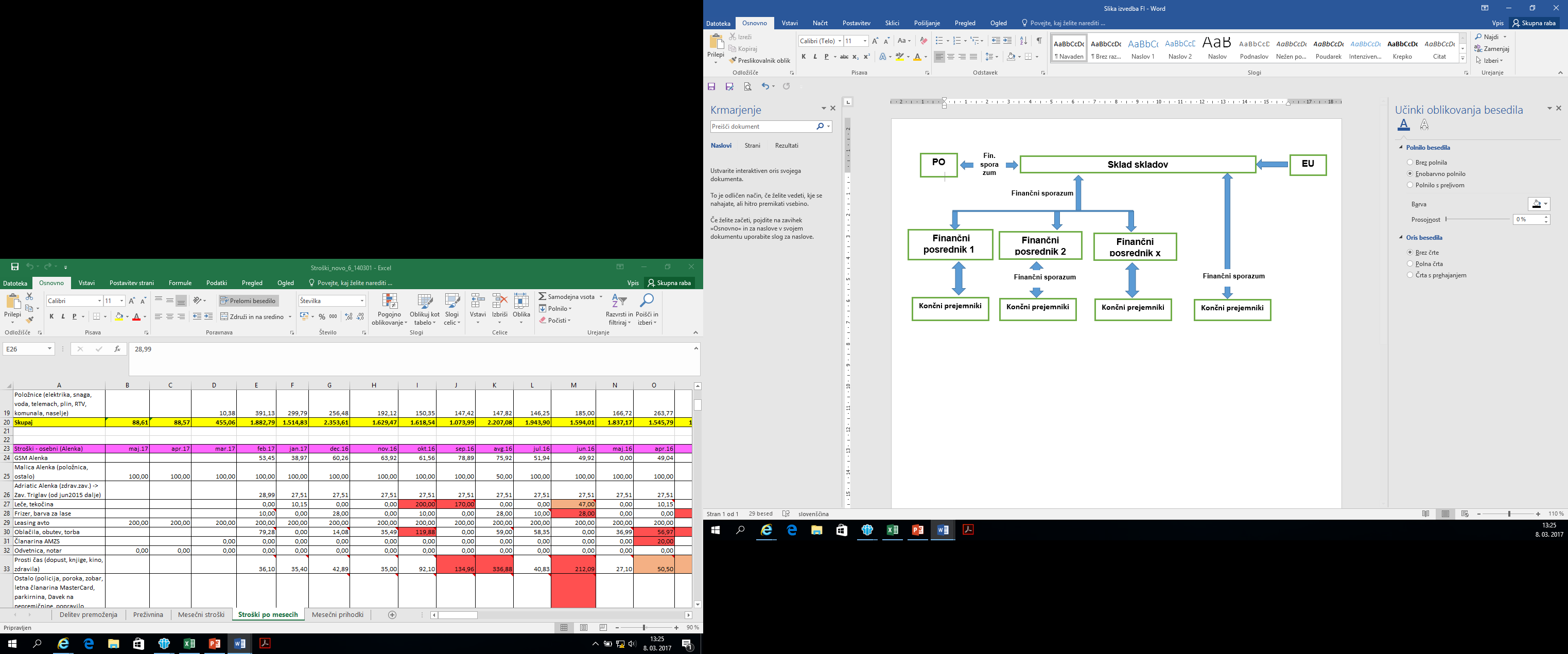 Vir: Lastna izdelava slikeV Predhodni oceni FI je bila predlagana naložbena strategija, ki temelji na petih naložbenih skladih (MSP, razvoj podeželja, RRI, energetska učinkovitost, urbani razvoj). V Ključnih elementih FI so predstavljena štiri področja (MSP, RRI, energetska učinkovitost, urbani razvoj), ki so financirana iz OP 2014- 2020, medtem ko je področje razvoja podeželja obravnavano posebej, saj je financirano iz Evropskega kmetijskega sklada za razvoj podeželja in opredeljeno v Programu za razvoj podeželja 2014-2020. Za vsa naložbena področja je predlagano, da se uporabijo po meri oblikovani FI (tailor-made). Izvedbene ključne pogoje in cilje natančneje definira upravljavec sklada skladov v naložbeni strategiji, ki bo sestavni del sporazuma o financiranju. Upravljavec sklada skladov bo moral pri pripravi naložbene strategije sklada skladov zasledovati vsebino Ključnih elementov FI, Predhodne ocene FI, EIB analize, preverjanja na trgu (market test) in ciljev OP 2014 – 2020.Slika 2: Naložbena strategija sklada skladov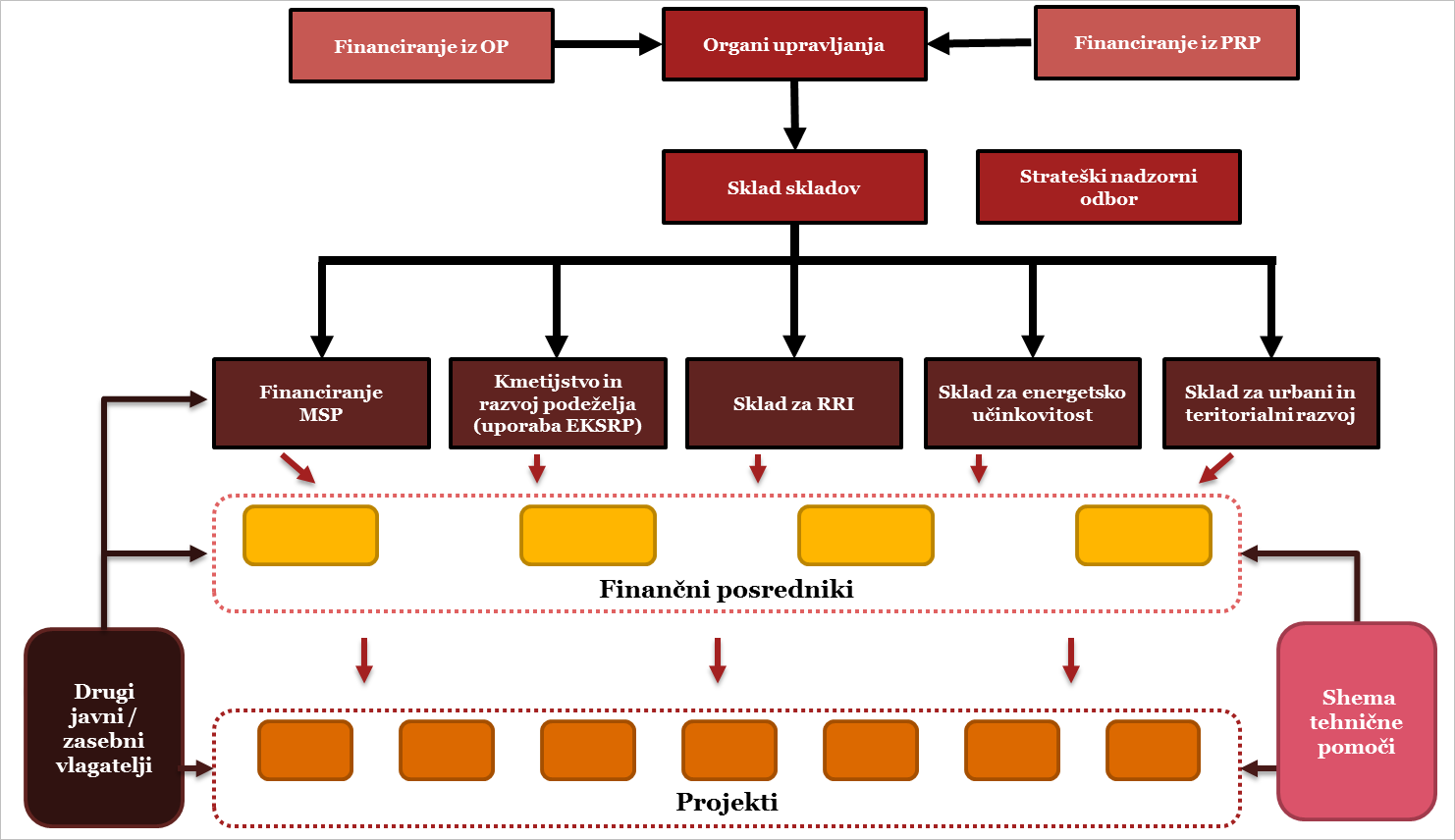 Vir: Predhodna ocena FI, 2015Skladno z Uredbo (EU) 1303/2013 in glede na Navodila EK je možno upravljavca sklada skladov izbrati na več načinov, med drugim v skladu z veljavnim zakonom o javnem naročanju, na primer kot javno naročilo med osebami v javnem sektorju, ki je upoštevaje pogoje za tako imenovanje in glede na izkušnje drugih držav članic, tudi najbolj ustrezen način.Skladno s Predhodno oceno FI v Sloveniji se bodo FI izvajali preko sklada skladov, in sicer jih bo izvajal sklad skladov prek finančnih posrednikov ali izjemoma neposredno. Ta način izvedbe predstavlja največji potencial za dodano vrednost in ustvarjanje maksimalnega finančnega vzvoda za slovenski trg. Upravljavec sklada skladov lahko izjemoma izvaja FI tudi sam, če to narekujejo rezultati preverjanja na trgu (market test) glede na cilje OP 2014 – 2020 ob upoštevanju splošnih načel izvajanja FI, vključno z minimalnim finančnim vzvodom. Preverjanje na trgu se opravi pri finančnih posrednikih, ki bi lahko izvajali FI.Upravljavca sklada skladov bo PO skladno točko b) četrtega odstavka 38. člena Uredbe EU št. 1303/2013 izbral upoštevajoč veljavno pravo javnega naročanja. PO lahko na podlagi 28. člena Zakona o javnem naročanju (Uradni list RS, št. 91/15) in Obvestilom Evropske Komisije: Smernice za države članice o izbiri organov, ki izvajajo finančne instrumente (2016/C276/01) odda javno naročilo pravni osebi javnega prava in neposredno sklene sporazum o financiranju z upravljavcem sklada skladov. PO mora pri izboru upravljavca sklada skladov upoštevati zahteve in merila, ki izhajajo iz 7. člena Delegirane uredbe Komisije (EU) št. 480/2014. Minimalne zahteve, ki jih mora upravljavec sklada skladov izpolnjevati, so:pooblastilo po pravu EU in nacionalnem pravu za izvajanje zadevnih nalog,primerna ekonomska in finančna vzdržnost,primerna zmogljivost za izvajanje finančnega instrumenta, vključno z organizacijsko strukturo in upravljavskim okvirom, obstoj uspešnega in učinkovitega sistema notranjega nadzora,uporaba računovodskega sistema, ki pravočasno zagotavlja točne, popolne in zanesljive informacije,pristanek na revizijo s strani slovenskih, EU revizijskih organov in Evropskega računskega sodišča.Uporabijo se vsaj naslednja merila pri izbiri upravljavca sklada skladov:zanesljivost in verodostojnost metodologije za opredelitev in oceno finančnih posrednikov oziroma končnih prejemnikov,raven stroškov upravljanja in provizij za upravljanje, povezanih z izvajanjem FI, ter predlagana metodologija za njihov izračun,pogoji v zvezi s podporo, ki se zagotavlja končnim prejemnikom, vključno z oblikovanjem cen,sposobnost mobilizacije dodatnih sredstev za naložbe v korist končnih prejemnikov poleg prispevkov programa,dokazana dodatna dejavnost v primerjavi z obstoječo dejavnostjo,če sklad skladov, ki izvaja FI, temu instrumentu nameni lastna sredstva ali nosi del tveganja, so predlagani ukrepi za usklajevanje interesov in za omejitev mogočega navzkrižja interesov.Na osnovi Navodil OU za načrtovanje, odločanje o podpori, spremljanje, poročanje in vrednotenje izvajanja evropske kohezijske politike v programskem obdobju 2014-2020, kjer je opisan postopek izbora sklada skladov kot operacije, MGRT kot PO v sodelovanju s sodelujočima ministrstvoma izbere upravljavca sklada skladov in s sporazumom o financiranju dogovori podrobnosti glede oblike, vsebine, dinamike in učinkovitosti FI, kot sledi iz naložbene strategije sklada skladov. Poleg tega se MGRT kot PO v sporazumu z upravljavcem sklada skladov dogovori tudi glede upravljanja sklada skladov (osnovno nadomestilo in nadomestilo za uspešnost skladno s 13. členom Delegirane uredbe EK 480/2014).Upravljavec sklada skladov finančne posrednike izbere skladno s 7. členom Delegirane uredbe Komisije (EU) št. 480/2014, Obvestilom Evropske Komisije: Smernice za države članice o izbiri organov, ki izvajajo finančne instrumente (2016/C276/01) in ZJN-3 (vključno z 28. členom ZJN-3). Upravljavec sklada skladov zagotovi, da so v zvezi s finančnimi posredniki izpolnjene zahteve, ki izhajajo iz 7. člena Delegirane uredbe Komisije (EU) št. 480/2014. Izbor sklada skladov in finančnih posrednikovSlika 3: Struktura izvajanja finančnih instrumentov v Sloveniji  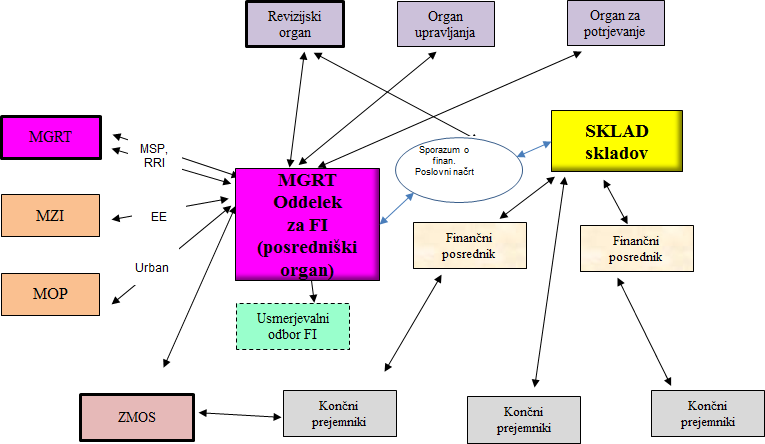 Vir: Lastna izdelava slikePO za izvajanje FI je MGRT, ki pri izvajanju sodeluje s sodelujočima ministrstvoma, in sicer MZI in MOP. V okviru MGRT je zagotovljena koordinacija vseh vključenih ministrstev.MGRT deluje kot PO (oddelek za FI) in hkrati tudi vsebinsko pokriva področje MSP in RRI. Sodelujoči ministrstvi sta MZI in MOP, ki pokrivata vsebinski področji energetske učinkovitosti ter urbanega razvoja. Vsebinski nosilci na ministrstvih sodelujejo z oddelkom za FI v okviru MGRT ter pripravljajo vsebinske predloge za gradivo, ki ga koordinira oddelek za FI za Usmerjevalni odbor. Poleg tega oddelek za FI sodeluje z OU, organom za potrjevanje in upravljavcem sklada skladov ter ZMOS. Upravljavec sklada skladov sodeluje z oddelkom PO za FI pri pripravi poslovnega načrta, sporazuma o financiranju in drugih dokumentov. Upravljavec sklada skladov prav tako izvede postopek izbora finančnih posrednikov plasira sredstva sklada skladov ter upravlja s prostimi sredstvi sklada skladov. Pravila naložbenja prostih sredstev sklada skladov PO in upravljavec sklada skladov dogovorita v sporazumu o financiranju. Finančni posrednik sklepa naložbene posle s končnimi prejemniki. Upravljavec sklada skladov in finančni posredniki samostojno in neodvisno odobravajo naložbene posle. ZMOS pri izvajanju finančnih instrumentov skladno s 7. členom Uredbe EU št 1301/2013, kot posredniški organ v okviru celostnih teritorialnih naložb opravlja naslednje naloge:1.	daje soglasje h ključnim elementom finančnih instrumentov;2.	na ravni posamezne investicije poda mnenje o skladnosti investicije s trajnostno urbano strategijo.V okviru prve naloge sodeluje z oddelkom PO za FI pri pripravi ključnih elementov FI in poda soglasje h ključnim elementom v okviru medresorskega usklajevanja gradiva pred obravnavo na Vladi RS. Za izvajanje druge naloge poda mnenje o skladnosti investicije s trajnostno urbano strategijo, ki je sestavni del vloge za financiranje.Naloge Usmerjevalnega odbora so opredeljene v Uredbi o porabi sredstev evropske kohezijske politike v Republiki Sloveniji v programskem obdobju 2014-2020 za cilj naložbe za rast in delovna mesta ter so navedene v uvodnem poglavju Ključnih elementov FI. Skladno s to uredbo deluje usmerjevalni odbor kot posvetovalni organ posredniškega organa, pristojnega za izvajanje finančnih instrumentov, h katerim prispevajo evropski strukturni in investicijski skladi, glede:priprave ključnih elementov finančnih instrumentov v skladu s predpisi, ki urejajo javne finance,priprave naložbene strategije,priprave predloga izvedbenega načrta,priprave predloga za izbor operacij in izvajalca sklada skladovUsmerjevalni odbor spremlja izvajanje FI prek četrtletnih, polletnih in letnih poročil o napredku izvajanja, skladno s cilji OP 2014 – 2020 in naložbeno strategijo ter zavzema stališča do doseženih ciljev. Po potrebi izdaja splošna priporočila pristojnemu posredniškemu organu predvsem glede porabe sredstev namenjenih FI, ter obravnava spremembe operacije ter daje priporočila in predloge PO za primer, ko operacija ne dosega zastavljenih ciljev. PO priporočila in predloge preuči in se nanje ustrezno odzove.3.2 Načrtovani finančni produkti in ciljne skupineOb upoštevanju izsledkov Predhodne ocene FI, Analize EIB in potreb na trgu so predlagani naslednji finančni produkti:Finančni instrument za RRI iz TC 1 vključujejo:krediti podjetjem vseh velikosti,portfeljske garancije finančnim posrednikom za financiranje podjetij vseh velikosti.Finančni instrumenti za MSP iz TC 3 vključujejo:portfeljske garancije finančnim posrednikom za financiranje MSP,mikrogarancije MSP,mikrokrediti mikro in malim podjetjem in samostojnim podjetnikom (do 25.000 EUR),lastniško in/ali kvazi-lastniško financiranje MSP.Finančni instrumenti za energetsko učinkovitost iz TC 4 vključujejo:Posojila javnim partnerjem za celovito energetsko prenovo javnih stavb,posojila ESCO podjetjem za celovito energetsko prenovo javnih stavb,,garancijske sheme,lastniško financiranje.Po Predhodni oceni finančnih instrumentov v Sloveniji, PwC 2015, so za področje energetske učinkovitosti predvideni vsi našteti finančni produkti. Za samo izvajanje energetskih prenov javnih stavb po EPC modelu (energy performance contracting) se primarno predvideva uporaba finančnega produkta posojil, uporaba ostalih dveh finančnih produktov pa ob upoštevanju omejitev glede javnofinančne stabilnosti.Finančni instrument za urbani razvoj iz TC 6 vključujejo:Posojila za projekte na področju urbanega razvoja.Ponudba FI mora biti za končne prejemnike ugodnejša od tržne za ciljno skupino končnih prejemnikov. Dejanska izvedba, vsebina in pogoji posameznega finančnega produkta so odvisni od razmer na trgu ter učinkovitosti posameznega finančnega produkta in se bo skladno z določbami iz sporazuma o financiranju sproti prilagajala.Tabela 9: Finančni produkti in ciljne skupine povzeti po Predhodni oceni FI in Analizi EIB in s strani ministrstev predlagani finančni produkti z višino sredstev in ciljnimi skupinami:*Razporeditev sredstev za finančne instrumente za TC6 temelji na razdelitvi sredstev med regije, ki je bila pripravljena na OU in bo vključena v OP 2014 – 2020 ob spremembi oz. dopolnitvi OP 2014 - 2020.Sredstva, ki so na voljo za posamezen FI so določena na osnovi zneskov, ki so predlagani v OP 2014 – 2020 z dne 11. 12. 2014. Za izvajanje FI okviru OP 2014 - 2020 pod TC1 je namenjenih 128 mio EUR, za izvajaje FI pod TC 3 je namenjenih 255 mio EUR in za izvajanje FI pod TC 4 je namenjenih 25 mio EUR, za izvajanje FI pod TC 6 je namenjenih 5 mio EUR. Sredstva pod TC1 in TC3 so razdeljena na dve kohezijski regiji, Vzhodno in Zahodno Slovenijo.  Vir sredstev za FI za MSP v okviru OP 2014 - 2020 na TC 1 in TC 3, in sicer v višini 333 mio EUR, od tega 255 mio EUR iz TC 3 in 78 mio EUR iz TC 1. Za velika podjetja je v okviru TC 1 namenjenih 50 mio EUR.Za izvedbo FI je predvideno, da bodo sredstva zagotovljena za vzhodno in zahodno kohezijsko regijo (razen pri prednostni naložbi 4.1, ki pokriva celotno Slovenijo) ter v naslednjih tranšah:Tabela 10: Finančna sredstva za FI po letih in kohezijskih regijahUpravljavec sklada skladov se v sporazumu o financiranju med drugim zaveže k rednemu plasiranju sredstev (prek finančnih posrednikov ali neposredno) do končnih prejemnikov.V nadaljevanju so predstavljeni finančni instrumenti po področjih in sicer:Finančni instrumenti za MSP (financirani iz TC 3),Finančni instrumenti za RRI za MSP in velika podjetja (financirani iz TC 1),Finančni instrumenti za energetsko učinkovitost (financirani iz TC 4) inFinančni instrumenti za urbani razvoj (financirani iz TC 6).3.2.1 Finančni instrument za RRI Predlagani FI za RRI se osredotoča na zagotavljanje posojil za projekte na področju RRI za start-up podjetja, MSP ter velika podjetja. Pridobljene izkušnje drugih držav članic so opozorile na dejstvo, da sta za pozitivne rezultate pri takšnem FI potrebna dobro razvit sistem inovacij ter jasna struktura projektov. 3.2.1.1 Posojila za MSP in velika podjetjaZa spodbujanje RRI se bodo izvajala ugodna posojila (dolge ročnosti, nizka obrestna mera slabša zavarovanja) za inovativna start-up podjetja in MSP ter za velika podjetja. Za posojila je namenjenih 58 mio EUR, ki izhajajo iz TC 1: 20 mio EUR za velika podjetja; 38 mio EUR za MSP. Pričakovani učinek finančnega vzvoda je 1,5 do 2,5.Posojila lahko pokrivajo investicije (opredmetene ali neopredmetene).Državne pomoči: krediti se presojajo  skladno z relevantno shemo državne pomoči ali pomoči de minimis.Ciljne skupine:Inovativna start-up podjetja, MSP in velika podjetja.Cilji:Podpora za start-up podjetja, MSP ter velika podjetja z inovativnim projektom, naj bo podjetje v semenski fazi, fazi oblikovanja in/ali fazi razvoja (mogoče je tudi financiranje razvoja, čeprav je poudarek na semenski fazi in fazi oblikovanja); Financiranje inovativnih start-up podjetij, MSP in velikih podjetij, ki si upajo tvegati; Financiranje opredmetenih in neopredmetenih investicij (saj je financiranje neopredmetenih investicij za MSP lahko težavno); Zagotavljanje delitve tveganja s finančnim posrednikom (kar omogoča približno 2x vzvod); Dopolnitev obstoječega financiranja, ki je namenjeno inovacijam; Zmanjšanje specifičnih težav ciljnih skupin in končnih prejemnikov pri dostopanju do financiranja, saj se finančni instituciji njihov projekt zdi preveč tvegan/bančno neprimeren.Kazalniki:Število podprtih podjetij (z razdelitvijo na MSP in velika podjetja) in podjetnikov,Skupni znesek, ki je dodeljen MSP in velikim podjetjem,Učinek finančnega vzvoda.3.2.2.2 Portfeljske garancije za podporo MSP in velikih podjetijNamen portfeljskih garancij je zagotovitev koristi za končnega prejemnika (podjetje), da (i) zmanjša maksimalno raven zavarovanja, ki jo od podjetij zahteva komercialna banka, (ii) zmanjša obrestne mere, ki je zahtevana pri posojilu, (iii) manjši stroški garancije od tržnih stroškov in (iv) možnost za obdobje odloga vračanja posojila, ki je daljše od tistega, ki ga običajno določi trg.Ta produkt bo zagotovljen v okviru instrumenta za porazdelitev tveganj, kjer del tveganja prevzema tudi kreditodajalec. Portfeljska garancija bo zagotovljena vnaprej kreditodajalcu. Garancija bo lahko krila morebitne izgube kreditodajalca (izgube, ki so povezane z neplačevanjem glavnice in/ali obresti posojila). Portfeljske garancije bodo pokrile izgube portfelja podjetij, ki ga je ustvaril izbrani kreditodajalec. Te ugodnosti, dodeljene kreditodajalcu (tj. komercialna banka), se bodo na ciljne skupine   prenesle kot nižje zahteve po zavarovanju, nižje obrestne mere, daljše obdobje odplačevanja in daljše obdobje odloga plačevanja. To bo obravnavano v teku pogajanj s kreditodajalcem. Portfeljske garancije pokrivajo (i) naložbeno financiranje (osnovna sredstva) in (ii) financiranje obratnega kapitala (podpora za obratni kapital mogoča le v povezavi z investicijami).  Predvidena je izdaja portfeljskih garancij v višini 30 mio EUR iz TC 1: 20 mio EUR pod TC 1 za MSP in 10 mio EUR pod TC1 za velika podjetja
Pričakovani učinek finančnega vzvoda je 1,5 do 5.Državne pomoči: krediti se presojajo  skladno z relevantno shemo državne pomoči ali pomoči de minimis.Možna je kombinacija portfeljskih garancij z nepovratnimi viri.Ciljna skupina so: MSP in velika podjetja  Cilji, ki jih zasledujemo z izvajanjem portfeljskih garancij:Dopolnjevanje obstoječih garancijskih instrumentov (garancije za posamične projekte, ki niso portfeljske garancije); Podpora financiranju obratnega kapitala in investicijam. Kazalniki:Število podprtih MSP in velikih podjetij (z razdelitvijo na mikro, mala podjetja, srednje velika podjetja ter velika podjetja) in podjetnikov; Število zaposlenih v posameznem podjetju ob vključitvi v portfelj.3.2.2 Finančni instrumenti za MSP Upravljavec sklada skladov bo za MSP razvil in izvajal tri vrste finančnih produktov:Portfeljske garancije, vključno z mikrogarancijami za MSP,Prednostno posojilo za zagotavljanje mikroposojil mikropodjetjem in podjetnikom; Lastniško financiranje za zagotavljanje lastniškega in kvazi-lastniškega financiranja za MSP.Pri vseh navedenih finančnih produktih je možna kombinacija z nepovratnimi viri.  3.2.2.1 Portfeljske garancije za podporo MSP, vključno z mikrogarancijami za posojila pod vrednostjo 25.000 EURNamen portfeljskih garancij je zagotovitev koristi za končnega prejemnika (MSP), da (i) maksimalno zmanjša delež zavarovanja, ki jo od podjetij zahteva komercialna banka, (ii) zmanjša obrestne mere, ki je zahtevana pri posojilu, (iii) manjši stroški garancije od tržnih stroškov in (iv) možnost za obdobje odloga, ki je daljše od tistega, ki ga običajno določi trg.Ta produkt bo zagotovljen v okviru instrumenta za porazdelitev tveganj, kjer del tveganja prevzema tudi kreditodajalec. Portfeljska garancija bo zagotovljena vnaprej kreditodajalcu. Garancija bo lahko krila morebitne izgube kreditodajalca (izgube, ki so povezane z neplačevanjem glavnice in obresti posojila). Portfeljske garancije bodo pomenile predvsem – ne pa samo – nižje zahteve po zavarovanju, ki jih bodo kreditodajalci zahtevali od končnih prejemnikov in nižjo pogodbeno obrestno mero, pokrile pa bodo tudi morebitne izgube kreditodajalcev, iz naslova plasiranih sredstev končnim prejemnikom. Te ugodnosti, dodeljene kreditodajalcu se bodo na ciljne skupine (tj. MSP, start-up podjetja, socialna podjetja) prenesle lahko tudi kot nižje zahteve po zavarovanju, nižje obrestne mere, daljše obdobje odplačevanja in daljše obdobje odloga plačevanja. To bo obravnavano v teku pogajanj s kreditodajalcem. Končni prejemnik lahko sredstva kredita, kritega z garancijo, nameni za (i) naložbeno financiranje (osnovna sredstva) in (ii) financiranje obratnega kapitala.  Predvidena je izdaja portfeljskih garancij v višini 65 mio EUR iz TC 3: 40 mio EUR25 mio EUR za MSP za spodbujanje snovne in energetske učinkovitosti, krepitve in integracije sistemov ter optimizacijo tehnologij in procesov 
Pričakovani učinek finančnega vzvoda je 1,5 do 5.Državne pomoči: kredit končnemu prejemniku zaradi portfeljske garancije ali mikrogarancije se presoja skladno z relevantno shemo državne pomoči ali pomoči de minimis.Možna je kombinacija portfeljskih garancij z nepovratnimi sredstvi evropskih strukturnih in investicijskih skladov v okviru sklada skladov ali v okviru ločene operacije.Ciljna skupina so: MSP (vključno s socialnimi podjetji, inovativnimi podjetji, itd.)Cilji, ki jih zasledujemo z izvajanjem portfeljskih garancij, so:zmanjšanje težav pri dostopanju do financiranja s posojili, s katerimi se soočajo MSP in podjetniki (na primer z mikrogarancijo, ki bi omogočala posojilo v vrednosti pod 25.000 EUR), saj MSP/podjetniki pogosto nimajo potrebnega zavarovanja ali pa komercialne banke njihove ekonomsko upravičene projekte obravnavajo kot preveč tvegane;  podpora zagotavljanju mikroposojil in posojil MSP ter podjetnikom;  dopolnjevanje obstoječih garancijskih instrumentov (garancije za posamične projekte, ki niso portfeljske garancije); podpora financiranju obratnega kapitala in investicijam. Kazalniki:Število podprtih MSP in podjetnikov (z razdelitvijo na mikro podjetja, mala podjetja, srednje velika podjetja); Število zaposlenih v posameznem MSP ob vključitvi MSP v portfeljŠtevilo novo zaposlenih.3.2.2.2 Mikroposojila za podporo mikro in malim podjetjem do vrednosti 25.000 EUR.   Produkt mikroposojil je namenjen mikro in malim podjetjem in samostojnim podjetnikom za naložbe v osnovna sredstva in za financiranje obratnih sredstev.Okvirni pogoji financiranja se opredelijo v naložbeni strategiji.Predlog vrednosti za mikro financiranje je 60 mio EUR, ki izhajajo iz TC3.
Pričakovan učinek finančnega vzvoda je 1,5 do 2,5.Možna je kombinacija mikroposojil z nepovratnimi viri.Državne pomoči: mikrokrediti se presojajo skladno z relevantno shemo državne pomoči ali pomoči de minimis.Ciljne skupine so posamezniki in mikro in mala podjetja ter samostojni podjetniki.Cilji:Zmanjšanje specifičnih težav ciljnih skupin in končnih upravičencev pri dostopanju do financiranja, saj finančne institucije njihove projekte obravnavajo kot preveč tvegane/bančno neprimerne. Vzpostavitev finančne sheme delitve tveganja s finančnimi posredniki v smislu zagotavljanja posojil v zelo majhnih zneskih za bančno neprimerne posameznike, ki financiranje potrebujejo za izboljšan dostop do trga dela.  Kazalniki:Število podprtih mikro in malih podjetij in podjetnikov; Število novo zaposlenih; Finančni vzvod.3.2.2.3 Lastniško financiranjeGre za produkt, ki zagotavlja lastniško financiranje za MSP (lastniško in kvazi-lastniško).Predviden znesek v OP 2014 - 2020 je 40 mio EUR. Skladno s Predhodno analizo FI pa je predlog vrednosti lastniškega financiranja 30 mio EUR iz TC 3 in TC 1. Predlagana višina sredstev za izvedbo lastniškega financiranja pa je 10 mio EUR pod TC3 za MSP. Lastniško financiranje za velika podjetja (TC 1) trenutno ni predvideno.Državne pomoči: ukrep se presoja skladno z relevantno shemo državne pomoči ali pomoči de minimis.Možna je kombinacija lastniškega financiranja z nepovratnimi viri.  Ciljne skupine: MSP.Cilji so:Izboljšati lastniško in kvazi-lastniško financiranje za podjetja v semenski fazi, fazi oblikovanja, fazi razvoja in fazi preobrata;  Podpora podjetjem v vseh fazah na podlagi dobrega poslovnega načrta; Izboljšanje kapitalizacije MSP z visokim potencialom rasti v Sloveniji Spodbujanje oblikovanja kapitalskega trga v Sloveniji, vključno s poslovnimi angeli; Dopolnitev obstoječe ponudbe lastniškega financiranja, so-vlaganje skupaj z upravljalci trga (poslovni angeli, naložbeni skladi, itd.), ki so prisotni v državi, in pritegnitev zunanjih investitorjev, ki običajno niso dejavni v državi.Kazalniki spremljanja:Število podprtih MSP (mikro, mala, srednje velika podjetja) in podjetnikov; Število zaposlenih v MSP ob vključitvi v portfelj; Število novih zaposlitev;Skupen zagotovljen znesek; Finančni vzvod.3.2.3 Finančni instrument za energetsko učinkovitost Tabela 11: Predvideni finančni produkti za področje energetske učinkovitosti 3.2.3.1 Posojilo za celovito energetsko prenovo javnih stavbS FI se omogoči posojilo z nižjimi zahtevami za zavarovanje, nižjo obrestno mero in daljšo odplačilno dobo za javne subjekte za celovito energetsko prenovo javnih stavb.Finančni posrednik bo imel neposredno kreditno povezavo z javnim subjektom, ki celovito energetsko prenavlja javno stavbo (končnim prejemnikom). Možna je kombinacija posojila z nepovratnimi viri.   Državne pomoči: posojila se presojajo skladno z relevantno shemo državne pomoči ali pomoči de minimis.Tabela 12: Ciljni končni prejemniki posameznih finančnih produktov Cilj:ustvarjanje dodatne finančne ponudbe za celovito energetsko prenovo javnih stavb za osebe javnega sektorja s pričakovanim finančnim vzvodom 2,27 Kazalniki: Število celovito energetsko prenovljenih javnih stavb,Tlorisna površina celovito energetsko prenovljenih stavb celotnega javnega sektorja (m2);Tlorisna površina celovito energetsko prenovljenih  stavb v lasti in uporabi osrednje oziroma ožje vlade (m2);Skupni dodeljeni znesek za celovito energetsko prenovo javnih stavb (EUR);Zmanjšanje letne porabe primarne energije v javnih stavbah (kWh/leto);Zmanjšanje izpustov toplogrednih plinov (te CO2);Finančni vzvod.3.2.4 Finančni instrument za urbani razvoj V programskem obdobju 2014—2020 je v sklopu TC4 in TC6 za izvajanje trajnostnih urbanih strategij v okviru mehanizma CTN namenjeno 117 mil EUR. Za implementacijo pilotnih projektov s finančnimi instrumenti v mestnih občinah je v predhodni oceni za FI predvidenih 16,7 mio EURNa podlagi odločitve OU pa bo za to področje v obliki FI namenjenih 5 mio EUR kohezijskih sredstev, ki bodo prispevali k doseganju specifičnega cilja prednostne naložbe 6.3 in morebitna druga sredstva, ki bodo spodbujala izvedbo investicij urbane prenove v mestih in prispevala tudi k drugim prednostnim naložbam OP 2014 - 2020.3.2.4.1 Posojila za urbani razvojPredlagani FI za spodbujanje urbanega razvoja zajema posojila za mestne občine, podjetja za upravljanje z javnimi površinami in stavbami, stanovanjske kooperative in ponudnike drugih alternativnih oblik bivanja v mestih. Sredstva bodo namenjena projektom, ki bodo prispevali k izvajanju trajnostnih urbanih strategij v (11) mestnih občinah. Za izvajanje posojil bo namenjenih 5 mio EUR EU sredstev iz TC 6.  Predlagani znesek je namenjen projektom v 11 mestnih občinah, pri čemer se predvideva spodbuditev manjšega števila večjih pilotnih projektov (V in Z kohezijska regija).Pričakovani učinek finančnega vzvoda je 1,5 do 2,5.Možna je kombinacija posojil z nepovratnimi viri. Državne pomoči: krediti se presojajo  skladno z relevantno shemo državne pomoči ali pomoči de minimis.Upravičenci do sredstev so:Javni sektor (mestne občine, javna podjetja, ki upravljajo z javnimi površinami in stavbami),Zasebni sektor (npr. koncesionarji, zasebna podjetja, ki upravljajo z javnimi površinami in stavbami, neprofitne stanovanjske organizacije, stanovanjske kooperative),Javno zasebna partnerstva.Cilji:Zmanjšanje specifičnih težav ciljnih skupin in končnih upravičencev pri dostopanju do financiranja,                                                                                                 Podpora projektom na področju urbanega razvoja,  Kazalniki:Število financiranih projektov,Skupen znesek financiranih projektov urbane prenove,Predvideno doseganje kazalnikov učinka glede na skupno dodeljen znesek FI, Učinek finančnega vzvoda.3.3 Kombinacija z nepovratnimi sredstvi ESI skladov  Skladno s Predhodno oceno FI je predvidena tudi kombinacija z nepovratnimi sredstvi ESIF, kar je že predstavljeno pri posameznem FI.   Dopustna sta dva načina kombiniranja FI z nepovratnimi sredstvi ESI skladov ali drugimi oblikami podpore ESI sredstev:  v okviru ene same operacije, tj. sklad skladov, če gre za subvencije obrestnih mer, subvencije garancijske provizije ali tehnično pomoč). V primeru takšne podpore pri eni sami operaciji se upoštevajo določbe, ki se uporabljajo pri finančnih produktih, zagotovljenih preko finančnih instrumentov (7. odstavek 37. člena Uredbe EU št. 1303/2013). V takšnih primerih se spoštujejo veljavna pravila EU o državni pomoči, za vsako obliko podpore pa se vodi ločena evidenca.Subvencije obrestnih mer in/ali subvencije garancijskih provizij se lahko uporabljajo le za izboljšanje možnosti in pogojev dostopanja končnega prejemnika do zasebnih ali drugih javnih sredstev na ravni zadevnega končnega prejemnika. S tem se lahko doseže boljšo realizacijo ciljev Programa prenesenega na FI.   Nepovratna sredstva za tehnično pomoč pa se lahko kombinirajo s finančnimi produkti le za namene tehnične priprave predvidene naložbe za korist in podporo končnemu upravičencu. Finančni produkti se lahko kombinirajo z nepovratnimi sredstvi ESIF za druge namene kot je določeno v prejšnji točki tudi v obliki ločenih operacij. Kadar se nepovratna sredstva uporabljajo kot dopolnitev naložbe FI, se morajo ta nepovratna sredstva obravnavati kot samostojna operacija, tudi če so lahko upravljana s strani istega organa. 3.4 Drugi viri financiranja finančnih instrumentovUpravljavec sklada skladov lahko poleg sredstev ESIF zagotavlja tudi druge vire financiranja na ravni sklada skladov, FI ali končnih prejemnikov, kot bo dogovorjeno v sporazumu o financiranju. Upravljavec sklada skladov mora obvestiti PO, če bo finančni produkt dopolnjeval z drugimi viri. Upravljavec sklada skladov mora skladno s tem voditi tudi evidenco sredstev po virih financiranja.Drugi viri (poleg ESIF) za izvajanje FI se lahko zagotavljajo tudi iz:nacionalnih virov,drugih EU virov (viri COSME, Obzorje 2020, Evropski sklad za strateške investicije (EFSI), EASI, itd.) drugih lastnih virov upravljavca sklada skladov,drugih lastnih virov finančnih posrednikov,drugih virov.Po prvem obratu sredstev iz naslova evropske kohezijske politike 2014 - 2020 za izvajanje FI  se ponovno pripravi predhodna ocena vrzeli financiranja (na tej prednostni naložbi), ki pokaže, ali, kje in v kakšnem obsegu še obstajajo vrzeli in kakšni FI so potrebni. V kolikor obstaja vrzel financiranja, se temu na podlagi nove naložbene strategije in v okviru določil sporazuma o financiranju namenijo vrnjena sredstva za FI skladno z ugotovitvami predhodne ocene vrzeli financiranja.  4. Spremljanje izvajanja in poročanjeUpravljavec sklada skladov je dolžan voditi evidence, iz katerih bo mogoče razlikovati med razpolaganjem s sredstvi evropske kohezijske politike in morebitnimi ostalimi sredstvi sklada skladov.Upravljavec sklada skladov bo spremljal porabo sredstev v okviru naložbene strategije s poslovnimi načrti po prednostnih naložbah, posameznih FI, po končnih prejemnikih in teritorialni pripadnosti ter terminsko.PO bo spremljal izvajanje operacije sklad skladov prek naslednjih poročil upravljavca sklada skladov, ki bodo podrobneje opredeljena v sporazumu o financiranju:četrtletno (vključuje poročilo za določeno obdobje in tudi kumulativni seštevek vseh preteklih četrtletij in napredek v obdobju poročanja (izračun agregatov plasmajev (npr. po prednostnih naložbah, regijah, sektorjih, pravnoorganizacijskih oblikah in produktih) ter deležev prispevka obdobja glede na celotno obdobje in nakazila, itd.),letno (vključuje poleg finančnega dela še dodatno vsebinsko obrazložitev stanja in napredka (potek izvajanja, težave pri izvajanju, predloge za spremembo FI in/ali produktov, itd.)),poročilo o zaključku operacije (časovno obdobje, višina načrtovane porabe, dejanska poraba, aktivnosti, opravljene naložbe, realizirana nakazila, upravljavska provizija, kazalniki, itd.),druga poročila skladno s sporazumom o financiranju (vključno z ad hoc poizvedbami glede na  potrebe OU, PO in sodelujočih ministrstev s prilagojeno razčlembo finančnih in/ali vsebinskih kazalnikov FI).Rok za predložitev in podrobnejša vsebina posameznega poročila iz prejšnjega odstavka se opredelila v sporazumu o financiranju.Upravljavec sklada skladov mora letno (do 31. 1. za preteklo leto) ali tudi prej na poziv PO le-tega pisno seznaniti o trenutnem stanju na področju porabe sredstev evropske kohezijske politike ter podati predlog morebitne preusmeritve sredstev.PO bo v sporazumu o financiranju zavezal upravljavca sklada skladov, da mora glede spremljanja izvajanja in poročanja upoštevati Uredbo EU 1303/2013, Delegirano uredbo EU 480/2014 in Izvedbeno uredbo EU 821/2014 ter morebitne smernice Evropske komisije ter navodila OU.Upravljavec sklada skladov bo moral vzpostaviti sistem za sprotno dnevno računalniško beleženje podatkov z namenom spremljanja dodeljenih sredstev, doseganja ciljev in kazalnikov in izpolnjevanja obveznosti upravljavca sklada skladov glede poročanja PO odgovornemu za FI. V informacijskem sistemu upravljavca sklada skladov se zbirajo in trajno hranijo relevantni podatki finančnih posrednikov o končnih prejemnikih (da se zagotovi revizijska sled do končnih prejemnikov) in alociranih sredstvih FI.PO bo za potrebe EK pripravil posebno poročilo o FI skladno s 46. členom Uredbe EU št. 1303/2013 in na osnovi poročil upravljavca sklada skladov. PO redno ocenjuje dejavnosti in poslovanje sklada skladov ter o tem obvešča ustrezne institucije Evropske unije.  V skladu s 4. odstavkom 125. člena Uredbe (EU) št. 1303/2013 bo PO poleg preverjanja izvajanja operacije preko poročil upravljavca sklada skladov izvajal tudi upravljalna preverjanja, in sicer od sklenitve sporazuma o financiranju do zaključka operacije. Upravljalna preverjanja bodo izvedena pri upravljavcu sklada skladov. Upravljalna preverjanja bodo vključevala tako administrativno kontrolo, kot tudi preverjanje na kraju samem skladno z Navodili OU za izvajanje upravljalnih preverjanj po 125. členu Uredbe (EU) št. 1303/2013.Spremljanje izvajanja in zahteve o poročanju bodo zajete tudi v informacijskem sistemu OU.5. Izdelan program porabe sredstev za FIPO v sporazumu o financiranju določi rok za nakazilo sredstev ESIF na podlagi prejetega zahtevka upravljavca sklada skladov za črpanje. V sporazumu o financiranju se bo tudi določilo vse v zvezi z zamudami pri nakazilu sredstev ESI upravljavcu sklada skladov, kakor tudi način zagotavljanja teh sredstev s strani RS .Nakazila sredstev ESIF upravljavcu sklada skladov bodo v tranšah do največ 25% dodeljenih sredstev ESIF za operacijo Sklad skladov. Pogoji za nakazilo posamezne tranše se določijo v sporazumu o financiranju skladno z 41. členom Uredbe EU 1303/2013. Upravljavec sklada skladov je upravičen do prvega nakazila takoj po sklenitvi sporazuma o financiranju, do drugega nakazila, ko je porabljenih 60% zneska prvega nakazila ter do nadaljnjih nakazil, ko je porabljenih 85% zneskov iz predhodnih zahtevkov. Kot porabljeni znesek se razume nakazilo sredstev končnim prejemnikom v primeru kreditov in lastniškega financiranja ter odobritev financiranja končnemu prejemniku v primeru garancij in drugih instrumentov delitve tveganj.V kolikor prva poraba sredstev ESI skladov ne bo dosegala plana prve porabe sredstev ESIF skladov iz sporazuma o financiranju ali v primeru nedoseganja ciljev ali v primeru nedoseganja terminskih planov, bo upravljavec sklada skladov pripravil poročilo o razlogih za odstopanja od plana. PO in upravljavec sklada skladov dogovorita spremembo naložbene strategije sklada skladov ali druge ukrepe, katerih okvir je opredeljen v sporazumu o financiranju (npr. posodobitev/revizija predhodne ocene, prerazporeditev med FI, prilagoditev produktov itn., v skrajnem primeru tudi sprememba upravljavca sklada skladov).Upravljanje in nadzor FI se bosta izvajala skladno s 40. členom Uredbe EU št. 1303/2013 in 9. členom Delegirane Uredbe Komisije EU št. 480/2014.Analiza EIB izpostavlja, da kombinacija finančnih sredstev iz različnih prednostnih osi v okviru enega sklada skladov postavlja tudi nekatere izzive, ki jih je potrebno nasloviti v primeru zamud posameznega finančnega posrednika/področja oziroma prednostne naložbe. To je mogoče ublažiti s:poglobljenim spremljanjem uspešnosti v okviru prednostne naložbe in zgodnjim prepoznavanjem zamud na posameznih investicijskih področjih;predčasnim izvajanjem omilitvenih ukrepov, kot so prerazporeditve sredstev in možnost zmanjšanja sredstev, namenjenim manj uspešnim naložbenim področjem itd. V skladu z navedenim je zaradi nemotene izvedbe FI v obdobju upravičenosti zagotoviti določeno fleksibilnost skladno z Delegirano uredbo EK 480/2014, in sicer je mogoče:prenašati sredstva med finančnimi produkti v okviru iste prednostne naložbe,likvidnostno prenašati sredstva med prednostnimi naložbami,spremembe znotraj prednostne naložbe,spremembe likvidnosti med leti,likvidnostno prenašati sredstva med vzhodno in zahodno kohezijsko regijo,povečati sredstva v primeru (i) dodatnih virov (npr. nacionalni proračun, drugi viri), (ii) dopolnitve Ključnih elementov FI z novimi prednostnimi naložbami, (iii) ostankov sredstev ob zaključku obdobja upravičenosti, (iv) dodatnih virov EKP sredstev, itd.,vključiti dodatno prednostno naložbo (potrebna sprememba OP 2014 - 2020),spremeniti predhodno oceno FI.Navedeno se zagotavlja tudi s korektivnimi ukrepi v okviru zahtevkov za izplačilo. Napovedovanje likvidnosti in zahtevkov za izplačilo:Ob priprava sporazuma o financiranju, je potrebno roke za predložitev zahtevkov za izplačilo uskladiti s plačilnim organom.  Datum nakazila sredstev ESI skladov upravljavcu sklada skladov mora PO napovedati Ministrstvu za finance-CA najmanj 3 mesece pred nakazilom. 6. Obdobje porabe sredstevSredstva ESIF so lahko upravljavcu sklada skladov nakazana v obdobju od sklenitve sporazuma o financiranju do 31.12.2022. Skrajni rok za nakazilo sredstev kreditov ali instrumentov lastniškega financiranja ali odobritev garancije končnim prejemnikom (ciljnim skupinam) je 31.12.2023 oziroma kasneje v primeru podaljšanja rokov s strani Evropske komisije in se določi s sporazumom o financiranju. Rok se lahko tudi skrajša zaradi postopkov zaključevanja OP 2014 – 2020.Skladno z 41. in 42. členom Uredbe EU št. 1303/2013 pomeni poraba sredstev ESIF za FI in poraba nacionalne udeležbe za FI upravičene izdatke FI za skupen znesek sredstev, ki jih je FI dejansko izplačal oziroma v primeru garancij ali drugih instrumentov prevzema tveganj, odobril v obdobju upravičenosti, kar ustreza:izplačilom sredstev FI končnim prejemnikom in izplačilo nepovratnih sredstev v kombinaciji s FI na podlagi 7. odstavka 37. člena Uredbe EU št. 1303/2013,virom, odobrenim končnim prejemnikom na podlagi garancij in drugih instrumentov prevzema tveganja,kapitaliziranim subvencioniranim obrestnim meram ali subvencioniranim provizijam za garancije, ki ji je treba plačati za največ 10 let po obdobju upravičenosti za naložbe v končne prejemnike v obdobju upravičenosti,povračilu nastalih stroškov upravljanja ali plačilu provizij za upravljanje FI. Upravljavec sklada skladov bo pred zaključkom programa pripravil podatke o evidentiranih upravičenih izdatkih ob zaključku obdobja upravičenosti skladno z 42. členom Uredbe EU št. 1303/2013. Upravljavec sklada skladov pripravi tudi vsako leto letno poročilo.Z operacijo sklad skladov se bo zagotavljala dopolnilna ponudba FI na finančnih in kapitalskih trgih. Sredstva ESIF za FI nosijo kreditno tveganje financiranja končnega prejemnika, zato neodplačani krediti in kapital ter unovčene garancije ali drugi instrumenti prevzema tveganja pomenijo oslabitve (izgubo) zmanjšanje sredstev, ki jih je mogoče pripisati ESIF, za ponovno porabo. FI praviloma nosijo večje kreditno tveganje v primerjavi z komercialno ponudbo lastniških in dolžniških instrumentov na trgu oz. se od njih pričakuje nižja donosnost v primerjavi s komercialnimi instrumenti financiranja. Prav tako na višino sredstev za ponovno uporabo, ki jih je mogoče pripisati sredstva ESIF, vplivajo (negativne) obresti in drugi donosi iz naslova prostih sredstev. Finančna tveganja ob sklenitvi sporazuma o financiranju oceni upravljavec sklada skladov na podlagi usklajene naložbene strategije in takšna ocena se v sporazumu o financiranju določi kot delež od sredstev ESIF. Če se ocena finančnih tveganj spremeni zaradi spremembe naložbene strategije, se takšna sprememba uredi s sporazumom o financiranju. Če mora upravljavec sklada skladov zaradi zahtev predpisov oz. zaradi zahtev pristojnih regulatornih, nadzornih ali revizijskih organov spremeniti višino ocene finančnih tveganj se v sporazumu o financiranju določi nova višina ocene finančnih tveganj. Ne glede na oceno finančnih tveganj upravljavec sklada skladov ali finančni posrednik ne pokriva zmanjšanja vrnjenih sredstev ESIF iz FI.Izvajanje operacije sklad skladov pa vpliva tudi na (i) likvidnostno tveganje sklada skladov in finančnih posrednikov zaradi morebitnih zamud pri nakazilu sredstev ESIF, (ii) operativno tveganje sklada skladov ter upravljavca sklada skladov in finančnih posrednikov, (iii) tržno tveganje sklada skladov in finančnih posrednikov predvsem zaradi prenizke stopnje komplementarnosti drugih javnih finančnih spodbud za iste ciljne skupine končnih prejemnikov, (iv) tveganje ugleda sklada skladov ter upravljavca sklada skladov in finančnih posrednikov in morebitna druga tveganja.Tveganje izgube sredstev predstavljajo unovčena garancija, nevračilo kredita ali slaba lastniška naložba, ki pomeni, da pri izstopu iz naložbe izgubimo del ali vsa sredstva. Glede na dosedanje izkušnje, izvedene evalvacije in stanje na trgu so predvidena tveganja za prvo porabo sredstev na nivoju sklada skladov in sicer ocenjujemo, da je lahko tveganje izgube sredstev 30% v odvisnosti od produkta in ciljnih skupin, za namen doseganja ciljev pa tudi višje. Za posamezne FI pripravi analizo tveganja upravljavec sklada skladov.7. Način ponovne uporabe sredstevPonovna uporaba sredstev iz naložb je okvirno predvidena v Predhodni oceni FI. Skladno s 44. členom Uredbe EK 1303/2013 je možno ponovno uporabiti sredstva do konca obdobja upravičenosti, in sicer za:nadaljnje naložbe z istimi ali drugimi FI, preferenčno izplačilo zasebnih ali javnih vlagateljev in povračilo nastalih stroškov upravljanja in plačilo provizij za upravljanje FI.Ob sprostitvi sredstev (i) oblikovanih rezervacij za izdane garancije in kredite, ki nastopi ob celotnem poplačilu posameznega kredita s strani končnih prejemnikov ali (ii) vseh kreditov s strani končnih prejemnikov ali (iii) izstopa iz naložb lastniškega financiranja sredstva evropske kohezijske politike upravljavec sklada skladov zbira na ločenem podračunu računa pri finančni instituciji v državi članici EU.   Na tem podračunu upravljavec sklada skladov zbira tudi dobičke ter druge dohodke ali donose, ustvarjene v obdobju najmanj osem let po koncu obdobja upravičenosti, ki se lahko pripišejo podpori FI iz sredstev ESIF. Upravljavec sklada skladov ta sredstva lahko začasno vloži v skladu z načeli dobrega finančnega poslovodenja, obresti in druge dobičke iz takšnega naložbenja prostih sredstev pa zbira na podračunu. Strategijo naložbenja takšnih sredstev upravljavec sklada skladov in PO dogovorita v sporazumu o financiranju v skladu z načeli dobrega finančnega poslovodenja. Eventualni negativni donosi, obresti in izgube so v okviru politike naložbenja in upravljanja prostih sredstev, ki jo dogovorita PO in upravljavec sklada skladov v sporazumu o financiranju, in so v breme sklada skladov.Sredstva iz prejšnjega odstavka upravljavec sklada skladov ponovno uporabi skladno z namenom in cilji, ki jih bodo določila MGRT, MZI in MOP. Upravljavec sklada skladov bo spremljal ponovno porabo sredstev in o tem poročal PO. PO bo seznanil o tem Usmerjevalni odbor FI, ki bo podal mnenje. Ponovna uporaba sredstev se podrobneje opredeli v sporazumu o financiranju.V kolikor prva poraba sredstev ESIF ne bo dosegala plana prve porabe sredstev ESIF iz sporazuma o financiranju ali v primeru nedoseganja ciljev, bo upravljavec sklada skladov pripravil poročilo o razlogih za odstopanja od plana. PO in upravljavec sklada skladov lahko dogovorita spremembo naložbene strategije sklada skladov ali druge ukrepe, katerih okvir je opredeljen v sporazumu o financiranju (npr. posodobitev/revizija predhodne ocene, prerazporeditev med FI, prilagoditev produktov itn., v skrajnem primeru tudi sprememba upravljavca sklada skladov).Sredstva uporablja upravljavec sklada skladov najmanj 8 let po zaključku upravičenega obdobja za iste namene skladno s 44. in 45. členom Uredbe EK 1303/2013.8. Obresti in drugi donosi od finančnih instrumentov  Sredstva ESIF so nakazana upravljavcu sklada skladov se skladno z 43. členom Uredbe (EU) št. 1303/2013. V ta namen mora upravljavec sklada skladov zagotoviti ločen podračun računa pri finančni instituciji v državi članici EU. Upravljavec sklada skladov ta sredstva lahko začasno vloži v skladu z načeli dobrega finančnega poslovodenja.Strategijo naložbenja takšnih sredstev upravljavec sklada skladov in PO dogovorita v sporazumu o financiranju. Na tem podračunu upravljavec sklada skladov zbira obresti in druge dobičke iz takšnega naložbenja prostih sredstev. Upravljavec sklada skladov mora voditi evidenco o takšnih obrestih in drugih dobičkih. Takšne obresti in dobički povečujejo sredstva ESIF in jih mora upravljavec sklada skladov uporabiti za namene in vsebino, kot izhajata iz ciljev OP 2014 – 2020, vključno s plačilom provizij za upravljanje finančnega instrumenta, ter skladno s 44. in 45. členom Uredbe EU št. 1303/2013. Eventualni negativni donosi, obresti in izgube so v okviru politike naložbenja in upravljanja prostih sredstev, ki jo dogovorita PO in upravljavec sklada skladov v sporazumu o financiranju, in gredo v breme sklada skladov.9. Pogoji prispevka v finančne instrumenteSredstva vplačana iz sredstev kohezijske politike in drugih virov se uporabljajo skladno z opredeljenimi cilji, ki izhajajo iz OP 2014 - 2020 in ciljno skupino. FI se izvajajo na področju celotne Slovenije – sredstva so razdeljena na vzhodno in zahodno kohezijsko regijo.Upravičeni izdatki predstavljajo skladno z 42. členom Uredbe (EU) 1303/2013  skupni znesek, ki jih je finančni instrument dejansko izplačal ali, v primeru garancij, odobril v obdobju upravičenosti, kar ustreza:izplačilom končnim prejemnikom v primeru  virom, odobrenimi za pogodbe o garancijah, neporavnanim ali zapadlim,kapitaliziranim subvencioniranim obrestnim meram ali subvencioniranim provizijam za jamstvo,povračilu nastalih stroškov upravljanja ali plačilu provizij za upravljanje FI. Upravljavec sklada skladov bo moral upoštevati pogoje na ravni posameznega FI skladno z naložbeno strategijo: učinek finančnega vzvoda, obrestna mera, vodenje posebnih evidenc, hranjenje dokumentacije, spremljanje državnih pomoči, informiranje in obveščanje in druge pogoje. Pogoji se podrobneje določijo v finančnem sporazumu med PO in skladom skladov.9.1 Učinek finančnega vzvoda (»leverage effect«)Učinek finančnega vzvoda pri FI pomeni multipliciranje sredstev vloženih v sklad skladov, finančnega posrednika in/ali neposredno v končnega prejemnika. Takšna sredstva lahko zagotavlja tudi upravljavec sklada skladov in/ali finančni posredniki. Minimalni finančni vzvod, ki ga je na posamezni prednostni osi potrebno zagotoviti, izhaja iz  razmerja med EU in SLO (nacionalno udeležbo) in sicer znaša na 1,2 na 1. prednostni osi, 1,25 (vzhodna kohezijska regija) in 1,3 (zahodna kohezijska regija) na 3. prednostni osi, 1,15 na 4. prednostni osi in 1,2 na 6. prednostni osi.  FI omogoča dodatno podporo, usmerjeno h končnim prejemnikom s potencialno večjim finančnim učinkom kot ga imajo nepovratna sredstva zaradi sposobnosti, da privlačijo dodatna sredstva iz javnega ali zasebnega sektorja in tako večkratno povečajo učinke ESIF ter nacionalnih/regionalnih prispevkov (npr. vsak investiran evro s strani OP 2014 - 2020 ustvarja večkratni učinek, ki povečuje sredstva, ki so na voljo končnim prejemnikom). Na podlagi objavljenih raziskav je takšen učinek vzvoda še bolj pomemben za majhne države, kot je Slovenija, torej tradicionalno manj privlačne za mednarodne naložbe.  Učinek vzvoda vsakega posameznega FI je odvisen od vrste instrumenta, področja in tudi drugih pogojev. Na podlagi Predhodne ocene FI so predvideni finančni vzvodi predstavljeni v spodnji tabeli.Tabela 13: Predvideni finančni vzvod Spodnja slika prikazuje mehanizem, ki dovoljuje nastanek vzvoda.   Slika 4: Pretok sredstev in stopnja dodatnih javnih in zasebnih sredstev, ki zagotavljajo spodbudo za FI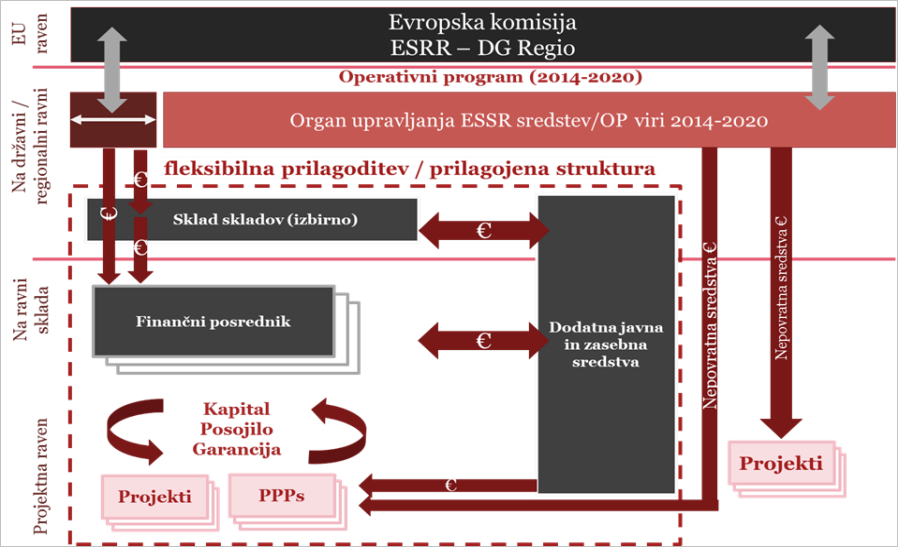 Vir: Predhodna ocena FI, 20159.2 Upravljavska provizija sklada skladov in finančnih posrednikovUpravljavcu sklada skladov od vključno dneva sklenitve sporazuma o financiranju s PO pripada upravljavska provizija skladno s 13. členom Delegirane uredbo Komisije (EU) št. 480/2014 v določnem odstotku od zneskov v sporazumu o financiranju. Upravljavska provizija se bo določila v sporazumu o financiranju skladno z 12., 13.  in 14. členom Delegirane uredbe (EU) št. 480/2014. Upravljavska provizija krije organizacijske in infrastrukturne ter operativne stroške upravljavca sklada skladov, potrebne za izvajanje njegovih nalog v zvezi z izvajanjem sklada skladov.Do upravljavske provizije so upravičeni tudi finančni posredniki po Delegirani uredbi Komisije (EU) št. 480/2014. Takšno provizijo in nadomestilo dogovorita finančni posrednik in upravljavec sklada skladov v medsebojni pogodbi, pri čemer le-ta ne presega pragov iz 13. člena Delegirane uredbe EK 480/2014.Sredstva ESIF dodeljena za operacijo Sklad skladov uporabljena za upravljavsko provizijo vplivajo na obseg sredstev ESIF za končne prejemnike.9.3 Hranjenje dokumentacijeUpravljavec sklada skladov je dolžan hraniti vse dokumente v zvezi z nalaganjem sredstev evropske kohezijske politike najmanj 10 let po zaključku izvajanja FI. Podrobneje je določeno v sporazumu o financiranju.Vsi deležniki vključeni v izvajanje FI (upravljavec sklada skladov, finančni posredniki, PO, sodelujoča ministrstva in drugi) hranijo vso dokumentacijo in omogočajo kontrolo izvajanja nadzora nad porabo sredstev ter vpogled v celotno dokumentacijo kontrolnim in revizijskim organom (Računskemu sodišču RS, Uradu RS za nadzor proračuna, OU, PO, Ministrstvu za finance, Organu za potrjevanje in predstavnikom Evropske komisije ter Evropskega računskega sodišča ter ostalim institucijam, vključenim v izvajanje evropske kohezijske politike), vsaj do 31.12.2027 oz. 10 let po zaključku FI.Upravljavec sklada skladov je dolžan hraniti vse dokumente v zvezi z izvajanjem FI. Natančnejši obseg dokumentacije se določi v okviru sporazuma o financiranju. Prav tako so končni prejemniki dolžni hraniti vse dokumente v zvezi s sredstvi evropske kohezijske politike. Ti dokumenti lahko obsegajo:prijavne obrazce s spremljajočimi dokumenti, vključno s poslovnimi načrti in preteklimi letnimi izkazi,letna poročila, poslovna poročila in morebitna druga poročila.Končni prejemniki so dolžni predhodno navedeno dokumentacijo in evidence, na pisno zahtevo, posredovati pristojnim državnim organom in organom Evropske komisije.9.4 Spremljanje državnih pomočiDržavne pomoči se pri izvajanju finančnih instrumentov lahko pojavijo na več ravneh: na ravni sklada skladov, finančnih posrednikov in zasebnih investitorjev ter končnih prejemnikov. Pri zasnovi sistema izvajanja FI v Republiki Sloveniji se zasleduje cilj, da se pogoji opredelijo na način, da do državne pomoči na ravni sklada skladov ter finančnih posrednikov in zasebnih investitorjev ne bi prišlo. Slednje bo opredeljeno v sporazumih o financiranju. Na ravni končnih upravičencev se bodo FI izvajali skladno s pravili državnih pomoči oz. de minimis pomoči. V tem primeru se bodo uporabile obstoječe sheme državnih oz. de minimis pomoči ali se bo priglasila nova državna oz. de minimis pomoč. Podrobneje bodo pogoji glede državnih pomoči opredeljeni v sporazumu o financiranju.Upravljavec sklada skladov spremlja državne in de minimis pomoči na vseh nivojih (na nivoju finančnih posrednikov in zasebne investitorje ter končnih prejemnikov) ter o tem poroča Ministrstvu za finance skladno z Zakonom o spremljanju državnih pomoči (Uradni list RS, št. 37/04) .9.5 Spremljanje ciljev in kazalnikovUpravljavec sklada skladov je dolžan tudi spremljati izvajanje vsebin, slediti ciljem in spremljati izpolnjevanje kazalnikov  ter o njih poročati PO skladno s prednostnimi naložbami OP 2014 - 2020, ki ga potrdi OU.V spodnji tabeli so predstavljeni kazalniki po posameznih področjih iz OP 2014-2020: MSP, RRI, energetska učinkovitost in urbani razvoj. Vrednosti kazalnikov so okvirne, v sporazumu o financiranju pa bodo podrobneje opredeljene, prav tako pa tudi vsebina, dinamika poročanja, način izračuna, način zajema, ipd. V sporazumu o financiranju se lahko opredelijo dodatni kazalniki, ki jih je potrebno spremljati (npr. dodana vrednost na zaposlenega v podprtih podjetjih, nova in ohranjena delovna mesta v podprtih podjetjih, ipd.).Tabela 14: Kvantitativni cilji po prednostnih naložbah in finančnih instrumentih**Kazalnike spremlja sklad skladov za podprte končne prejemnike (ciljne skupine).** Vrednost se nanaša samo na s FI podprte operacije celovite energetske prenove stavb javnega sektorja.*** Vrednost se nanaša samo na s FI podprte operacije celovite energetske prenove stavb javnega sektorja.****Sredstva se po opravljenem market testu lahko smiselno prerazporeja na vsebine, kjer se izkazujejo večje potrebe po financiranju s FI za projekte, ki so pripravljeni za izvedbo. Izvajalec 9.6 Informiranje in obveščanjeUpravljavec sklada skladov je dolžan upoštevati tudi določbe glede informiranja in obveščanja javnosti ter zagotoviti, da se te določbe upoštevajo tudi na ravni finančnih posrednikov. Podrobneje bodo določbe navedene v sporazumu o financiranju.Upravljavec sklada skladov na javen in transparenten način seznani zainteresirane ciljne skupine o možnostih financiranja s FI.Upravljavec sklada skladov mora izpolnjevati zahteve glede označevanja, obveščanja in informiranja javnosti o operaciji sklad skladov v skladu z Uredbe (EU) št. 1303/2013 o ukrepih informiranja in obveščanja javnosti o pomoči strukturnih skladov, ki jih izvajajo države članice. Prav tako mora smiselno upoštevati zahteve glede informiranja in obveščanja javnosti, ki jih določajo Navodila OU o komuniciranju vsebin evropske kohezijske politike v programskem obdobju 2014 - 2020.9.7 Obvladovanje tveganjSklad skladov je izpostavljen različnim tveganjem. Zato je pomembno, da upravljavec sklada skladov skrbi za zmanjšanje in obvladovanje teh tveganj.Upravljavec sklada skladov pripravi (ali uporabi obstoječi) interni akt o upravljanju s tveganji, ki podrobno določa aktivnosti delovnega procesa upravljanja s tveganji sklada skladov tako, da le-ta: spremlja in ocenjuje potencialna tveganja zaradi izvajanja posameznih FI, spremlja in ocenjuje sposobnost finančnih posrednikov, da izpolnijo finančne obveznosti do sklada skladov,spremlja in ocenjuje kreditno tveganje finančnih posrednikov. Upravljavec sklada skladov opravi oceno tveganj skupaj z naložbeno strategijo, kar je kasneje podlaga za izdelavo poslovnega in finančnega načrta sklada skladov. Vzporedno z obvladovanjem kreditnega tveganja namenja sklad skladov enako pozornost obvladovanju ostalih tveganj kot je tržno tveganje, upravljavsko tveganje, likvidnostno tveganje in operativno tveganje s ciljem zagotavljanja nemotenega učinkovitega delovanja. V ta namen upravljavec sklada skladov nadgradi obstoječ interni akt o upravljanju s tveganji ali izdela novega, ki na enem mestu združuje vse potrebne korake za doseganje učinkovitega procesa obvladovanja tveganj.9.8 Strategija izstopaStrategija izstopa se opredeli v sporazumu o financiranju, kjer pa je potrebno predvideti fleksibilni in indikativni čas izstopa ter način izstopa. V finančnem sporazumu se določi tudi obveznost finančnih posrednikov, da pripravijo ustrezne strategije izstopa. Finančni posredniki opredelijo v poslovnem načrtu politiko izstopa iz investicij pri različnih projektih. Strategija izstopa na ravni FI je odvisna od vrste finančnega produkta. Za posojila in garancije je potrebno določiti minimalno in maksimalno pričakovano dobo vračila sredstev, ki je odvisna od trajanja kreditov. Za lastniško financiranje pa mora strategija izstopa vsebovati čas (ki se razlikuje od primera do primera) in način izstopa.Možni scenariji izstopa iz sklada skladov so:ponovno vzpostaviti sklad skladov z istim ali drugim upravljavcem sklada skladov, kar se uredi z dodatkom k sporazumu o financiranju aliprenos sredstev v proračun RS ali na finančne posrednike.10. Politika prekinitve finančnega instrumenta  V skladu s 25. členom Uredbe o postopkih, merilih in načinih dodeljevanja sredstev za spodbujanje razvojnih programov in prednostnih nalog bo PO odgovoren za FI lahko zahteval (delno ali celotno) vračilo sredstev, v kolikor se le-ta ne bodo dodeljevala skladno z določbami v sporazumu o financiranju med PO in upravljavcem sklada skladov v obdobju izvajanja FI. Okoliščine in način vračila sredstev, prenehanje in likvidacijo sklada skladov PO in upravljavec sklada skladov dogovorita v sporazumu o financiranju.V sporazumu o financiranju se določijo tudi (i) okoliščine in način rednega ali izrednega prenehanja in likvidacije sklada skladov ter (ii) okoliščine in način zamenjave upravljavca sklada skladov. Način umika (delni ali celotni) in razlogi ter odgovornost za morebitne nepravilnosti za to se opredelijo v sporazumu o financiranju.V primeru, da sredstva niso porabljena, to je plasirana končnim prejemnikom, v okviru sklada skladov do 31.12.2023 oz. kasneje v primeru podaljšanja rokov s strani Evropske komisije, se vrnejo v proračun EK, kar se podrobneje določi s sporazumom o financiranju. Rok se lahko zaradi zaključevanja na predlog revizijskega organa oziroma OU tudi skrajša, pri čemer se za tak primer pogoji in posledice dogovorijo v sporazumu o financiranju.11. Podlaga za izvajanje nadzoraSporazum o financiranju med PO in upravljavcem sklada skladov bo vseboval določbe, ki bodo omogočale PO, OU ter pristojnim državnim in revizijskim organom dostop do podatkov in dokumentacije, ki bo potrebna za nadzor nad izvajanjem aktivnosti sklada skladov in nad namensko porabo sredstev.Upravljavec sklada skladov mora pri vodenju evidenc zagotoviti ločeno vodenje evidenc in s tem razlikovanje med novimi sredstvi, vloženimi v FI, vključno s sredstvi, ki jih prispeva evropska kohezijska politika in ostalimi sredstvi.Upravljavec sklada skladov ima za namen upravljanja in izvajanja sklada skladov vzpostavljeno ustrezno organizacijsko, odločevalsko in nadzorno strukturo.Upravljavec sklada skladov posluje v skladu s svojimi internimi akti.Upravljavec sklada skladov ima organizirano službo notranje revizije, v okviru katere se preverja vzpostavitev in delovanje notranjih kontrol za izvajanje operacije sklad skladov. Upravljavec sklada skladov podrobneje opredeli nadzor in spremljanje tudi v pogodbah s finančnimi posredniki, ki mora biti vsaj enakovreden nadzoru, ki ga izvaja PO.Priloga 1: Preverjanje izpolnjevanja pogojev po 28. členu ZJN-3 SID banke za izvajalca sklada skladov ter evidentiranje sredstev za finančne instrumenteEvropska komisija  enači izbiro izvajalca sklada skladov z naročilom finančnih storitev, zato je potrebno upoštevati postopke Zakona o javnem naročanju. V primeru izpolnjevanja pogojev je mogoče oddati naročilo po preprostem postopku, med osebami javnega prava. Evropska komisija se na podlagi pripomb držav članic zaveda, da trenutno status promocijskih bank in ostalih javnih finančnih institucij v okviru sprejete zakonodaje za izvajanje ESIF ni nikjer posebej izpostavljen (kot npr. je EIB) in jih ni mogoče neposredno nominirati za izvajalca. Izbor takšne institucije je zato podvržen pravilom izbora na področju javnega naročanja. Na podlagi tega je pripravljen predlog sprememb Finančne  uredbe in Uredbe o skupnih določbah, kjer se uvaja možnost, da lahko država članica izvajanje neposredno zaupa banki ali druga finančni instituciji v javni lasti in je ustanovljena zato, da izvaja finančne posle na strokovni ravni, ki izpolnjuje naslednje pogoje:v kapitalu institucije ni neposredno udeležen zasebni kapital, razen v primeru ko gre za kontrolno ali »non-blocking« obliko, kar je zahtevano z nacionalno zakonodajo, v skladu s Pogodbo o EU, ki ne omogoča odločilnega vpliva na institucijo deluje na podlagi javnih pooblastil, ki mu jih je podelila pristojna institucija države članice na nacionalni ali regionalni ravni, da izvaja razvojne naloge, ki so v skladu s cilji ESIF svoje razvojne naloge izvaja v regija politikah in sektorjih, za katere je značilno, da financiranje na trgu ni na voljo ali ni na voljo v zadostnem obsegu, torej v vrzelih, njen primarni cilj ni maksimiranje dobička temveč trajnostna naravnanost,pooblastila ne zagotavljajo neposredne ali posredne koristi za tržne aktivnosti v skladu z zadevno zakonodajo,je podvržena nadzoru neodvisnega organa v skladu z nacionalno zakonodajo.Aktualen predlog spremembe torej nedvoumno izraža namero in interes Evropske komisije, da se z vidika zaupanja nalog izvajanja sklada skladov ali posameznih FI imenuje (neposredno) razvojne banke.Do sprejetja opisanih normativnih sprememb pa velja, da podpis finančnega sporazuma z izvajalcem sklada skladov z vidika pravil javnega naročanja pomeni naročilo finančnih storitev. Zato je pri izboru izvajalca sklada skladov, v kolikor evropska zakonodaja za izvajanje ESIF za posamezen subjekt (kot na primer za EIB) ne določa drugače, potrebno upoštevati postopke javnega naročanja. 
V nacionalni zakonodaji so ti postopki urejeni z Zakonom o javnem naročanju (ZJN-3), ki v nacionalni pravni red med drugim vnaša tudi izjemo od uporabe pravil javnega naročanja. Gre za izjemo t.i. notranjega izvajalca, razvito na podlagi prakse Sodišča EU.Prvi odstavek 28. člena Zakona o javnem naročanju (ZJN-3) določa:(1) Ta zakon se ne uporablja za javno naročilo, ki ga naročnik iz a), b) ali c) točke prvega odstavka 9. člena tega zakona odda pravni osebi javnega ali zasebnega prava, če so izpolnjeni naslednji pogoji:a)     ta naročnik obvladuje določeno pravno osebo podobno kot svoje službe;b)     odvisna pravna oseba izvaja več kot 80 odstotkov svojih dejavnosti za izpolnitev nalog, ki ji jih je dal ta naročnik, ki jo obvladuje, ali ki so ji jih dale druge pravne osebe, ki jih obvladuje ta naročnik;c)     v odvisni pravni osebi neposreden zasebni kapital ni udeležen inč)    vrednost predmeta naročanja je enaka ali nižja od cen za ta predmet na trgu.1. Izpolnjevanje pogoja iz točke a) ta naročnik obvladuje določeno pravno osebo podobno kot svoje službe se v skladu z zahtevami prava EU nanaša na pravni položaj, ko javni naročnik obvladuje zadevno pravno osebo zasebnega ali javnega prava podobno kot svoje službe (t.i. pogoj organizacijske odvisnosti), pri čemer se šteje, da javni naročnik obvladuje pravno osebo podobno kot svoje službe, če odločilno vpliva na strateške cilje in pomembne odločitve odvisne pravne osebe . Ta pogoj je izpolnjen tako v primeru, če imata oseba javni naročnik in odvisna družba isti organ odločanja ali, če je oseba javni naročnik (oziroma nekateri izmed njegovih organov) pristojen za imenovanje in razreševanje organa odločanja v gospodarski družbi ali pa, če bi organ vodenja odvisne družbe za sprejem strateških ciljev oziroma pomembnih odločitev potreboval soglasje osebe javnega naročnika (oziroma katerega od njegovih organov).Tako obvladovanje lahko izvaja tudi druga pravna oseba, ki jo na enak način obvladuje ta naročnik.2. Izpolnjevanje pogoje iz točke b) odvisna pravna oseba izvaja več kot 80 odstotkov svojih dejavnosti za izpolnitev nalog, ki ji jih je dal ta naročnik, ki jo obvladuje, ali ki so ji jih dale druge pravne osebe, ki jih obvladuje ta naročnik. Pretežni del dejavnosti notranjega subjekta torej morajo biti naloge, ki mu jih dodelijo nadzorni subjekti. Za oceno tega so po mnenju EK pomembne vse dejavnosti, pri čemer pa niso zajeta samo javna naročila, sploh pa ne samo javne službe/naloge, ki jih notranji subjekt izvaja kot del naročila, ki mu ga je dodelil naročnik in sicer ne glede na identiteto prejemnika (ali je to naročnik sam ali uporabnik storitev), subjekt, ki plačuje naročnika (ali je to nadzorni organ ali tretja oseba kot uporabnik storitev), ali ozemlje izvajanja storitev.Pri določanju odstotka dejavnosti se upošteva skupni povprečni promet ali drug ustrezen dejavnik, ki temelji na dejavnosti, kot so stroški pravne osebe ali naročnika v zvezi s storitvami, blagom in gradnjami v treh letih pred oddajo javnega naročila.3. v odvisni pravni osebi neposreden zasebni kapital ni udeležen4. vrednost predmeta naročanja je enaka ali nižja od cen za ta predmet na trguVsebinska obrazložitev:Predhodna analiza vrzeli finančnih instrumentov 2014 – 2020 in dodatna EIB analiza potrjujeta, da je izvedba FI prek sklada skladov najbolj optimalna opcija. Iz prej omenjenih analiz izhaja, da obstajajo vrzeli financiranja na področju:raziskav, razvoja in inovacij;malih in srednje velikih podjetij,energetske učinkovitosti in urbanega razvoja.SID banka je edina institucija, ki že izvaja storitve – neposredno in posredno - na vseh navedenih štirih področjih.V Zakonu o slovenski izvozni in razvojni banki (ZSIRB) so v 11. členu navedena področja izvajanja dejavnosti SID banke. V 12. členu ZSIRB pa so navedene storitve in instrumenti za opravljanje njene dejavnosti.Ostale državne institucije (Slovenski podjetniški sklad, Slovenski regionalni razvojni sklad, Eko sklad) so specializirane na določena področja:Slovenski regionalno razvojni sklad ima svoje področje delovanja opredeljenega v Zakonu o skladnem regionalnem razvoju,Javni sklad RS za podjetništvo v Zakonu o podpornem okolju za podjetništvo terSlovenski okoljski javni sklad v Zakonu o varstvu okolja.   Ministrstvo za gospodarski razvoj in tehnologijo bo skladno z Uredbo o porabi sredstev evropske kohezijske politike v Republiki Sloveniji v programskem obdobju 2014–2020 za cilj naložbe za rast in delovna mesta  pozvalo SID banko k predložitvi vloge, ki bo vsebovala tudi investicijo strategijo. SID banka bo v vlogi predložila tudi dokazila glede izpolnjevanja minimalnih zahtev in meril za izbor iz 7. člena Uredbe EK 480/2014. V Sloveniji deluje kot razvojna banka SID banka. Zato je potrebno izvesti postopek izbora   SID banke kot sklada skladov ter preveriti izpolnjevanje pogojev za oddajo naročila med osebami javnega prava. SID banka je institucija, kjer glede na rezultate Predhodne ocene FI, status izpolnjevanja pogojev za tako imenovanje, ni vprašljiv, je pa le-to lahko povezano s tveganjem prerazvrstitve SID banke iz sektorja finančne družbe v sektor država.Po mnenju Eurostata iz leta 2015 SID banka v delu aktivnosti, ki jih SID banka izvaja v svojem imenu, ni bila uvrščena v sektor država, in je njena dejavnost z vidika izračuna višine javnega dolga nevtralna. Status SID banke izven sektorja država je z vidika Eurostata tako odvisen od (ne)izpolnjevanja določenih pogojev, pri čemer nekateri kriteriji za (ne)uvrstitev niso nedvoumni. Zato je toliko bolj pomembno pri imenovanju SID banke za upravljavca sklada skladov strukturo izvajanja opredeliti ter umestitev v njen organizacijski in korporacijski ustroj urediti tako, da bo ohranila trenutni status (tj. izven sektorja država).Vpliv sredstev ESIF na proračun RS in javni dolg je nevtralen, saj se za ta namene uporabijo le EU sredstva, brez slovenske udeležbe, vsi stroški, provizije in slabitve pa bremenijo le EU sredstva.  S tega vidika je pomembno, da se (1) zagotovi ustrezen način evidentiranja/knjiženja sredstev (do ravni končnega prejemnika) in da (2) se pri izvajanju novega pooblastila države za upravljanje sklada skladov v ustroj SID banke intenzivnost obvladovanja ne bo povečala oziroma spremenila, in torej v tem delu odločanje SID banke ostane avtonomno in neodvisno.Ukrepi za obvladovanje tveganj povezanih z izborom SID bankeNa podlagi podatkov, ki so na voljo so v smislu zmanjševanja tveganj ob izboru SID banke na podlagi postopka javnega naročila med osebami v javnem sektorju, so predvidene naslednje rešitve.SID banka bo upravljanje sklada skladov izvajala v svojem imenu in za račun države. V sporazumu o financiranju se podrobneje dogovorijo medsebojna razmerja glede načina evidentiranja in knjiženja sredstev med različnimi deležniki ter avtonomnost in neodvisnost SID banke pri izvajanju sklada skladov.V skladu s tem je tudi predviden način knjiženja ESIF sredstev, ki bodo nakazana v sklad skladov, ki se bodo prikazovala v poslovnih knjigah države v okviru bilance stanja.SID banka bo finančne posrednike izbirala v skladu z ZJN-3, h katerem je zavezana.Način evidentiranja EU sredstevNačini evidentiranja sredstev ESIF za finančne instrumente, ki bodo nakazana v sklad skladov so v skladu s statističnimi navodili Eurostata in zagotavljajo nevtralnost z vidika vpliva na saldo sektorja država ter ločeno problematiko odnosa med državo in skladom skladov.Evidentiranje poslovnih dogodkov bo potekalo samo preko bilance stanja države. Predlagan način temelji na predpostavki, da je država posrednik oziroma "agent" pri dodeljevanju sredstev EU (ESIF) za namene FI. V vlogi agenta država kohezijska sredstva samo dodeljuje koristnikom pod ustreznimi pogoji. To pa dela za račun EU in sredstva niso last države (so dodeljena z namenom in z v naprej dogovorjenimi cilji, temelječimi na analizi vrzeli in postavljenimi cilji). Zato so predvidene knjižbe samo na kontih stanja (dolgoročne terjatve do koristnikov ter na drugi strani dolgoročna obveznost do EU) pravilne. Šele z odločitvijo EU, da postanejo sredstva last države članice, se sme evidentirati v poslovne knjige države tudi prihodke (A bilanca, skupina kontov 78). Odločitev o načinu uporabe revolving sredstev pričakujemo od EU (v gradivu je predvidena odločitev EU o načinu porabe sredstev na koncu obdobja po zaključenih dveh obratih (takrat so lahko prikazana sredstva kot prihodek A bilance). Tudi višina sredstev (253 mio) ni nujno enaka na koncu, lahko je večja (obresti), lahko pa tudi bistveno manjša (odpisi in dogovorjena politika tveganj). Koristnik sredstev (finančni posrednik ali SID banka, če sama izvaja FI) ima tudi v svojih poslovnih knjigah vzpostavljeno obveznost do RS (namesto direktno do EU), kar z našega vidika dodatno pripomore k nadzoru nad temi sredstvi: država ima s tem vpeljan sistem kontrole nad sredstvi za FI. Sprotno evidentiranje sredstev, bodisi v bilanci A ali B, torej preko proračunskih evidenc, ne bi izkazovalo pravilnega stanja, saj v primeru, da država članica ni »lastnica » sredstev in da dela za račun drugega (EU), ne sme prikazovati prihodkov, ker to še niso. Prav tako se krši nevtralnost vpliva na proračun (ne glede na to, da se sedaj vse nevtralizira).V Državni zbor RS se bo ob vsakokratni obravnavi predloga proračuna, predložilo poročilo, v katerem bi se navedla višina dodeljenih/počrpanih sredstev, namen porabe, prejemniki in s tem dodatno opredelilo razvojno politiko spodbujanja konkurenčnosti, katere temeljni program je tudi zagotavljanje dostopa do financiranja. Poročilo bi moralo vsebovati vse potrebne podatke, da bi jih Državni zbor RS lahko sprejel skupaj s sprejetim proračunom. Z vidika kasnejšega poročanja pa je zadeva urejena: zbirna bilanca stanja je sestavni del zaključnega računa proračuna in gre torej v sprejem Državni zbor RS. Številka: 303-5/2017/64Številka: 303-5/2017/64Ljubljana, dne 13. 9. 2017Ljubljana, dne 13. 9. 2017EVA /EVA /GENERALNI SEKRETARIAT VLADE REPUBLIKE SLOVENIJEgp.gs@gov.siGENERALNI SEKRETARIAT VLADE REPUBLIKE SLOVENIJEgp.gs@gov.siZADEVA: Sprememba Ključnih elementov finančnih instrumentov v programskem obdobju 2014 – 2020 – predlog za obravnavoZADEVA: Sprememba Ključnih elementov finančnih instrumentov v programskem obdobju 2014 – 2020 – predlog za obravnavoZADEVA: Sprememba Ključnih elementov finančnih instrumentov v programskem obdobju 2014 – 2020 – predlog za obravnavoZADEVA: Sprememba Ključnih elementov finančnih instrumentov v programskem obdobju 2014 – 2020 – predlog za obravnavo1. Predlog sklepov vlade:1. Predlog sklepov vlade:1. Predlog sklepov vlade:1. Predlog sklepov vlade:Na podlagi šestega odstavka 21. člena Zakona o Vladi Republike Slovenije (Uradni list RS, št. 24/05 - uradno prečiščeno besedilo, 109/08, 55/09, 38/10 - ZKUN, 8/12, 21/13, 47/13 - ZDU-1G in 65/14), drugega odstavka 17. člena Uredbe o postopku, merilih in načinih dodeljevanja sredstev za spodbujanje razvojnih programov in prednostnih nalog (Uradni list RS, št. 56/11) v zvezi z drugim odstavkom 106.j člena Zakona o javnih financah (Uradni list RS, št. 11/11 – uradno prečiščeno besedilo, 14/13 – popr., 101/13 in 55/15 – ZfisP in 96/15 ZIPRS1617) je Vlada Republike Slovenije na seji dne _____ pod točko ___ dnevnega reda sprejela naslednje sklepe:Vlada Republike Slovenije daje soglasje k spremenjenim Ključnim elementom finančnih instrumentov v programskem obdobju 2014 – 2020 z dne 24. 8. 2017.mag. Lilijana Kozlovič                                                                                                  GENERALNA SEKRETARKAPriloge:Ključni elementi finančnih instrumentov v programskem obdobju 2014 – 2020 z dne 24.8.2017 Sklep prejmejo:Ministrstvo za gospodarski razvoj in tehnologijo  Služba Vlade RS za razvoj in evropsko kohezijsko politikoMinistrstvo za infrastrukturo Ministrstvo za okolje in prostor Ministrstvo za financeSlužba Vlade RS za zakonodajoUrad Vlade RS za komuniciranje.Združenje mestnih občin Slovenije.Na podlagi šestega odstavka 21. člena Zakona o Vladi Republike Slovenije (Uradni list RS, št. 24/05 - uradno prečiščeno besedilo, 109/08, 55/09, 38/10 - ZKUN, 8/12, 21/13, 47/13 - ZDU-1G in 65/14), drugega odstavka 17. člena Uredbe o postopku, merilih in načinih dodeljevanja sredstev za spodbujanje razvojnih programov in prednostnih nalog (Uradni list RS, št. 56/11) v zvezi z drugim odstavkom 106.j člena Zakona o javnih financah (Uradni list RS, št. 11/11 – uradno prečiščeno besedilo, 14/13 – popr., 101/13 in 55/15 – ZfisP in 96/15 ZIPRS1617) je Vlada Republike Slovenije na seji dne _____ pod točko ___ dnevnega reda sprejela naslednje sklepe:Vlada Republike Slovenije daje soglasje k spremenjenim Ključnim elementom finančnih instrumentov v programskem obdobju 2014 – 2020 z dne 24. 8. 2017.mag. Lilijana Kozlovič                                                                                                  GENERALNA SEKRETARKAPriloge:Ključni elementi finančnih instrumentov v programskem obdobju 2014 – 2020 z dne 24.8.2017 Sklep prejmejo:Ministrstvo za gospodarski razvoj in tehnologijo  Služba Vlade RS za razvoj in evropsko kohezijsko politikoMinistrstvo za infrastrukturo Ministrstvo za okolje in prostor Ministrstvo za financeSlužba Vlade RS za zakonodajoUrad Vlade RS za komuniciranje.Združenje mestnih občin Slovenije.Na podlagi šestega odstavka 21. člena Zakona o Vladi Republike Slovenije (Uradni list RS, št. 24/05 - uradno prečiščeno besedilo, 109/08, 55/09, 38/10 - ZKUN, 8/12, 21/13, 47/13 - ZDU-1G in 65/14), drugega odstavka 17. člena Uredbe o postopku, merilih in načinih dodeljevanja sredstev za spodbujanje razvojnih programov in prednostnih nalog (Uradni list RS, št. 56/11) v zvezi z drugim odstavkom 106.j člena Zakona o javnih financah (Uradni list RS, št. 11/11 – uradno prečiščeno besedilo, 14/13 – popr., 101/13 in 55/15 – ZfisP in 96/15 ZIPRS1617) je Vlada Republike Slovenije na seji dne _____ pod točko ___ dnevnega reda sprejela naslednje sklepe:Vlada Republike Slovenije daje soglasje k spremenjenim Ključnim elementom finančnih instrumentov v programskem obdobju 2014 – 2020 z dne 24. 8. 2017.mag. Lilijana Kozlovič                                                                                                  GENERALNA SEKRETARKAPriloge:Ključni elementi finančnih instrumentov v programskem obdobju 2014 – 2020 z dne 24.8.2017 Sklep prejmejo:Ministrstvo za gospodarski razvoj in tehnologijo  Služba Vlade RS za razvoj in evropsko kohezijsko politikoMinistrstvo za infrastrukturo Ministrstvo za okolje in prostor Ministrstvo za financeSlužba Vlade RS za zakonodajoUrad Vlade RS za komuniciranje.Združenje mestnih občin Slovenije.Na podlagi šestega odstavka 21. člena Zakona o Vladi Republike Slovenije (Uradni list RS, št. 24/05 - uradno prečiščeno besedilo, 109/08, 55/09, 38/10 - ZKUN, 8/12, 21/13, 47/13 - ZDU-1G in 65/14), drugega odstavka 17. člena Uredbe o postopku, merilih in načinih dodeljevanja sredstev za spodbujanje razvojnih programov in prednostnih nalog (Uradni list RS, št. 56/11) v zvezi z drugim odstavkom 106.j člena Zakona o javnih financah (Uradni list RS, št. 11/11 – uradno prečiščeno besedilo, 14/13 – popr., 101/13 in 55/15 – ZfisP in 96/15 ZIPRS1617) je Vlada Republike Slovenije na seji dne _____ pod točko ___ dnevnega reda sprejela naslednje sklepe:Vlada Republike Slovenije daje soglasje k spremenjenim Ključnim elementom finančnih instrumentov v programskem obdobju 2014 – 2020 z dne 24. 8. 2017.mag. Lilijana Kozlovič                                                                                                  GENERALNA SEKRETARKAPriloge:Ključni elementi finančnih instrumentov v programskem obdobju 2014 – 2020 z dne 24.8.2017 Sklep prejmejo:Ministrstvo za gospodarski razvoj in tehnologijo  Služba Vlade RS za razvoj in evropsko kohezijsko politikoMinistrstvo za infrastrukturo Ministrstvo za okolje in prostor Ministrstvo za financeSlužba Vlade RS za zakonodajoUrad Vlade RS za komuniciranje.Združenje mestnih občin Slovenije.2. Predlog za obravnavo predloga zakona po nujnem ali skrajšanem postopku v državnem zboru z obrazložitvijo razlogov:2. Predlog za obravnavo predloga zakona po nujnem ali skrajšanem postopku v državnem zboru z obrazložitvijo razlogov:2. Predlog za obravnavo predloga zakona po nujnem ali skrajšanem postopku v državnem zboru z obrazložitvijo razlogov:2. Predlog za obravnavo predloga zakona po nujnem ali skrajšanem postopku v državnem zboru z obrazložitvijo razlogov:////3.a Osebe, odgovorne za strokovno pripravo in usklajenost gradiva:3.a Osebe, odgovorne za strokovno pripravo in usklajenost gradiva:3.a Osebe, odgovorne za strokovno pripravo in usklajenost gradiva:3.a Osebe, odgovorne za strokovno pripravo in usklajenost gradiva:mag. Aleš Cantarutti, državni sekretar, Ministrstvo za gospodarski razvoj in tehnologijomag. Karin Žvokelj Jazbinšek, Ministrstvo za gospodarski razvoj in tehnologijomag. Simona Hočevar, Služba Vlade RS za razvoj in evropsko kohezijsko politikomag. Alenka Marovt, Ministrstvo za gospodarski razvoj in tehnologijomag. Aleš Cantarutti, državni sekretar, Ministrstvo za gospodarski razvoj in tehnologijomag. Karin Žvokelj Jazbinšek, Ministrstvo za gospodarski razvoj in tehnologijomag. Simona Hočevar, Služba Vlade RS za razvoj in evropsko kohezijsko politikomag. Alenka Marovt, Ministrstvo za gospodarski razvoj in tehnologijomag. Aleš Cantarutti, državni sekretar, Ministrstvo za gospodarski razvoj in tehnologijomag. Karin Žvokelj Jazbinšek, Ministrstvo za gospodarski razvoj in tehnologijomag. Simona Hočevar, Služba Vlade RS za razvoj in evropsko kohezijsko politikomag. Alenka Marovt, Ministrstvo za gospodarski razvoj in tehnologijomag. Aleš Cantarutti, državni sekretar, Ministrstvo za gospodarski razvoj in tehnologijomag. Karin Žvokelj Jazbinšek, Ministrstvo za gospodarski razvoj in tehnologijomag. Simona Hočevar, Služba Vlade RS za razvoj in evropsko kohezijsko politikomag. Alenka Marovt, Ministrstvo za gospodarski razvoj in tehnologijo3.b Zunanji strokovnjaki, ki so sodelovali pri pripravi dela ali celotnega gradiva:3.b Zunanji strokovnjaki, ki so sodelovali pri pripravi dela ali celotnega gradiva:3.b Zunanji strokovnjaki, ki so sodelovali pri pripravi dela ali celotnega gradiva:3.b Zunanji strokovnjaki, ki so sodelovali pri pripravi dela ali celotnega gradiva:////4. Predstavniki vlade, ki bodo sodelovali pri delu državnega zbora:4. Predstavniki vlade, ki bodo sodelovali pri delu državnega zbora:4. Predstavniki vlade, ki bodo sodelovali pri delu državnega zbora:4. Predstavniki vlade, ki bodo sodelovali pri delu državnega zbora:////5. Kratek povzetek gradiva:5. Kratek povzetek gradiva:5. Kratek povzetek gradiva:5. Kratek povzetek gradiva:Ključni elementi finančnih instrumentov v programskem obdobju 2014 – 2020 z dne 12.6.2017, h katerim je Vlada Republike Slovenije dala soglasje s sklepom št. 30300-4/2017/4  dne 15.6.2017, se spreminjajo zaradi uskladitve razdelitve finančnih sredstev med Vzhodno in Zahodno kohezijsko regijo na prednostnih naložbah 1.2 in 3.1, in sicer glede na predlog spremembe Operativnega programa za izvajanje evropske kohezijske politike v obdobju 2014-2020 Evropski komisiji (“Amendment of the Operational Programme for the Implementation of the European Cohesion Policy in the Period 2014-2020” z dne 11. 7. 2017), ki ga je Služba Vlade Republike Slovenije za razvoj in evropsko kohezijsko politiko, na podlagi sklepa št. 9 4. seje Odbora za spremljanje Operativnega programa za izvajanje evropske kohezijske politike v obdobju 2014-2020 (dokument št. 303-8/2015-258 z dne 13. 6. 2017), posredovala Evropski komisiji. Kumulativna sredstva na prednostni osi št. 1 in 3 iz Ključnih elementov finančnih instrumentov v programskem obdobju 2014 – 2020 so usklajena s predlogom proračuna finančnih instrumentov v okviru predlagane spremembe operativnega programa Evropski komisiji.V skladu s spremembo Ključnih elementov finančnih instrumentov v programskem obdobju 2014 – 2020 je za finančne instrumente na prednostni naložbi 1.2. za Vzhodno kohezijsko regijo namenjenih 34,2 mio EUR (prej 35,2 mio EUR) za Zahodno kohezijsko regijo pa 53,8 mio EUR (prej 52,8 mio EUR), na prednostni naložbi 3.1. pa za Vzhodno kohezijsko regijo 55,5 mio EUR (prej 54 mio EUR), za Zahodno kohezijsko regijo pa 79,5 mio EUR (prej 81 mio EUR). Ker se sprememba nanaša na razporeditev sredstev za finančne instrumente znotraj prednostnih naložb 1.2 in 3.1., kumulativno višina finančnih sredstev, namenjenih finančnim instrumentom, tako na ravni prednostnih naložb 1.2. (88 mio EUR) in 3.1. (135 mio EUR) kot tudi na ravni vseh sredstev za izvajanje finančnih instrumentov (253 mio EUR), ostaja nespremenjena.Zaradi navedene spremembe razdelitve sredstev za finančne instrumente med kohezijskima regijama se v Ključnih elementih finančnih instrumentov v programskem obdobju 2014 – 2020 spreminja načrtovana delitev sredstev med kohezijskima regijama v letni dinamiki vplačil v sklad skladov, in sicer so za finančne instrumente na prednostni naložbi 1.2 v letih 2017, 2019, 2021 in 2022 za Vzhodno kohezijsko regijo predvidene tranše v znesku 8,55 mio EUR (prej 8,8 mio EUR), za Zahodno kohezijsko regijo pa tranše v znesku 13,45 mio EUR (prej 13,2 mio EUR); za finančne instrumente na prednostni naložbi 3.1 pa so v letih 2017, 2019, 2021 in 2022 za Vzhodno kohezijsko regijo predvidene tranše v znesku 13,875 mio EUR (prej 13,5 mio EUR), za Zahodno kohezijsko regijo pa tranše v znesku 19,875 mio EUR (prej 20,25 mio EUR). V skladu z zgoraj navedenim se v Ključnih elementih finančnih instrumentov v programskem obdobju 2014 – 2020 spremeni »Tabela 10: Finančna sredstva za FI po letih in kohezijskih regijah«. V ostalem so Ključni elementi finančnih instrumentov v programskem obdobju 2014 – 2020 nespremenjeni.Ključni elementi finančnih instrumentov v programskem obdobju 2014 – 2020 z dne 12.6.2017, h katerim je Vlada Republike Slovenije dala soglasje s sklepom št. 30300-4/2017/4  dne 15.6.2017, se spreminjajo zaradi uskladitve razdelitve finančnih sredstev med Vzhodno in Zahodno kohezijsko regijo na prednostnih naložbah 1.2 in 3.1, in sicer glede na predlog spremembe Operativnega programa za izvajanje evropske kohezijske politike v obdobju 2014-2020 Evropski komisiji (“Amendment of the Operational Programme for the Implementation of the European Cohesion Policy in the Period 2014-2020” z dne 11. 7. 2017), ki ga je Služba Vlade Republike Slovenije za razvoj in evropsko kohezijsko politiko, na podlagi sklepa št. 9 4. seje Odbora za spremljanje Operativnega programa za izvajanje evropske kohezijske politike v obdobju 2014-2020 (dokument št. 303-8/2015-258 z dne 13. 6. 2017), posredovala Evropski komisiji. Kumulativna sredstva na prednostni osi št. 1 in 3 iz Ključnih elementov finančnih instrumentov v programskem obdobju 2014 – 2020 so usklajena s predlogom proračuna finančnih instrumentov v okviru predlagane spremembe operativnega programa Evropski komisiji.V skladu s spremembo Ključnih elementov finančnih instrumentov v programskem obdobju 2014 – 2020 je za finančne instrumente na prednostni naložbi 1.2. za Vzhodno kohezijsko regijo namenjenih 34,2 mio EUR (prej 35,2 mio EUR) za Zahodno kohezijsko regijo pa 53,8 mio EUR (prej 52,8 mio EUR), na prednostni naložbi 3.1. pa za Vzhodno kohezijsko regijo 55,5 mio EUR (prej 54 mio EUR), za Zahodno kohezijsko regijo pa 79,5 mio EUR (prej 81 mio EUR). Ker se sprememba nanaša na razporeditev sredstev za finančne instrumente znotraj prednostnih naložb 1.2 in 3.1., kumulativno višina finančnih sredstev, namenjenih finančnim instrumentom, tako na ravni prednostnih naložb 1.2. (88 mio EUR) in 3.1. (135 mio EUR) kot tudi na ravni vseh sredstev za izvajanje finančnih instrumentov (253 mio EUR), ostaja nespremenjena.Zaradi navedene spremembe razdelitve sredstev za finančne instrumente med kohezijskima regijama se v Ključnih elementih finančnih instrumentov v programskem obdobju 2014 – 2020 spreminja načrtovana delitev sredstev med kohezijskima regijama v letni dinamiki vplačil v sklad skladov, in sicer so za finančne instrumente na prednostni naložbi 1.2 v letih 2017, 2019, 2021 in 2022 za Vzhodno kohezijsko regijo predvidene tranše v znesku 8,55 mio EUR (prej 8,8 mio EUR), za Zahodno kohezijsko regijo pa tranše v znesku 13,45 mio EUR (prej 13,2 mio EUR); za finančne instrumente na prednostni naložbi 3.1 pa so v letih 2017, 2019, 2021 in 2022 za Vzhodno kohezijsko regijo predvidene tranše v znesku 13,875 mio EUR (prej 13,5 mio EUR), za Zahodno kohezijsko regijo pa tranše v znesku 19,875 mio EUR (prej 20,25 mio EUR). V skladu z zgoraj navedenim se v Ključnih elementih finančnih instrumentov v programskem obdobju 2014 – 2020 spremeni »Tabela 10: Finančna sredstva za FI po letih in kohezijskih regijah«. V ostalem so Ključni elementi finančnih instrumentov v programskem obdobju 2014 – 2020 nespremenjeni.Ključni elementi finančnih instrumentov v programskem obdobju 2014 – 2020 z dne 12.6.2017, h katerim je Vlada Republike Slovenije dala soglasje s sklepom št. 30300-4/2017/4  dne 15.6.2017, se spreminjajo zaradi uskladitve razdelitve finančnih sredstev med Vzhodno in Zahodno kohezijsko regijo na prednostnih naložbah 1.2 in 3.1, in sicer glede na predlog spremembe Operativnega programa za izvajanje evropske kohezijske politike v obdobju 2014-2020 Evropski komisiji (“Amendment of the Operational Programme for the Implementation of the European Cohesion Policy in the Period 2014-2020” z dne 11. 7. 2017), ki ga je Služba Vlade Republike Slovenije za razvoj in evropsko kohezijsko politiko, na podlagi sklepa št. 9 4. seje Odbora za spremljanje Operativnega programa za izvajanje evropske kohezijske politike v obdobju 2014-2020 (dokument št. 303-8/2015-258 z dne 13. 6. 2017), posredovala Evropski komisiji. Kumulativna sredstva na prednostni osi št. 1 in 3 iz Ključnih elementov finančnih instrumentov v programskem obdobju 2014 – 2020 so usklajena s predlogom proračuna finančnih instrumentov v okviru predlagane spremembe operativnega programa Evropski komisiji.V skladu s spremembo Ključnih elementov finančnih instrumentov v programskem obdobju 2014 – 2020 je za finančne instrumente na prednostni naložbi 1.2. za Vzhodno kohezijsko regijo namenjenih 34,2 mio EUR (prej 35,2 mio EUR) za Zahodno kohezijsko regijo pa 53,8 mio EUR (prej 52,8 mio EUR), na prednostni naložbi 3.1. pa za Vzhodno kohezijsko regijo 55,5 mio EUR (prej 54 mio EUR), za Zahodno kohezijsko regijo pa 79,5 mio EUR (prej 81 mio EUR). Ker se sprememba nanaša na razporeditev sredstev za finančne instrumente znotraj prednostnih naložb 1.2 in 3.1., kumulativno višina finančnih sredstev, namenjenih finančnim instrumentom, tako na ravni prednostnih naložb 1.2. (88 mio EUR) in 3.1. (135 mio EUR) kot tudi na ravni vseh sredstev za izvajanje finančnih instrumentov (253 mio EUR), ostaja nespremenjena.Zaradi navedene spremembe razdelitve sredstev za finančne instrumente med kohezijskima regijama se v Ključnih elementih finančnih instrumentov v programskem obdobju 2014 – 2020 spreminja načrtovana delitev sredstev med kohezijskima regijama v letni dinamiki vplačil v sklad skladov, in sicer so za finančne instrumente na prednostni naložbi 1.2 v letih 2017, 2019, 2021 in 2022 za Vzhodno kohezijsko regijo predvidene tranše v znesku 8,55 mio EUR (prej 8,8 mio EUR), za Zahodno kohezijsko regijo pa tranše v znesku 13,45 mio EUR (prej 13,2 mio EUR); za finančne instrumente na prednostni naložbi 3.1 pa so v letih 2017, 2019, 2021 in 2022 za Vzhodno kohezijsko regijo predvidene tranše v znesku 13,875 mio EUR (prej 13,5 mio EUR), za Zahodno kohezijsko regijo pa tranše v znesku 19,875 mio EUR (prej 20,25 mio EUR). V skladu z zgoraj navedenim se v Ključnih elementih finančnih instrumentov v programskem obdobju 2014 – 2020 spremeni »Tabela 10: Finančna sredstva za FI po letih in kohezijskih regijah«. V ostalem so Ključni elementi finančnih instrumentov v programskem obdobju 2014 – 2020 nespremenjeni.Ključni elementi finančnih instrumentov v programskem obdobju 2014 – 2020 z dne 12.6.2017, h katerim je Vlada Republike Slovenije dala soglasje s sklepom št. 30300-4/2017/4  dne 15.6.2017, se spreminjajo zaradi uskladitve razdelitve finančnih sredstev med Vzhodno in Zahodno kohezijsko regijo na prednostnih naložbah 1.2 in 3.1, in sicer glede na predlog spremembe Operativnega programa za izvajanje evropske kohezijske politike v obdobju 2014-2020 Evropski komisiji (“Amendment of the Operational Programme for the Implementation of the European Cohesion Policy in the Period 2014-2020” z dne 11. 7. 2017), ki ga je Služba Vlade Republike Slovenije za razvoj in evropsko kohezijsko politiko, na podlagi sklepa št. 9 4. seje Odbora za spremljanje Operativnega programa za izvajanje evropske kohezijske politike v obdobju 2014-2020 (dokument št. 303-8/2015-258 z dne 13. 6. 2017), posredovala Evropski komisiji. Kumulativna sredstva na prednostni osi št. 1 in 3 iz Ključnih elementov finančnih instrumentov v programskem obdobju 2014 – 2020 so usklajena s predlogom proračuna finančnih instrumentov v okviru predlagane spremembe operativnega programa Evropski komisiji.V skladu s spremembo Ključnih elementov finančnih instrumentov v programskem obdobju 2014 – 2020 je za finančne instrumente na prednostni naložbi 1.2. za Vzhodno kohezijsko regijo namenjenih 34,2 mio EUR (prej 35,2 mio EUR) za Zahodno kohezijsko regijo pa 53,8 mio EUR (prej 52,8 mio EUR), na prednostni naložbi 3.1. pa za Vzhodno kohezijsko regijo 55,5 mio EUR (prej 54 mio EUR), za Zahodno kohezijsko regijo pa 79,5 mio EUR (prej 81 mio EUR). Ker se sprememba nanaša na razporeditev sredstev za finančne instrumente znotraj prednostnih naložb 1.2 in 3.1., kumulativno višina finančnih sredstev, namenjenih finančnim instrumentom, tako na ravni prednostnih naložb 1.2. (88 mio EUR) in 3.1. (135 mio EUR) kot tudi na ravni vseh sredstev za izvajanje finančnih instrumentov (253 mio EUR), ostaja nespremenjena.Zaradi navedene spremembe razdelitve sredstev za finančne instrumente med kohezijskima regijama se v Ključnih elementih finančnih instrumentov v programskem obdobju 2014 – 2020 spreminja načrtovana delitev sredstev med kohezijskima regijama v letni dinamiki vplačil v sklad skladov, in sicer so za finančne instrumente na prednostni naložbi 1.2 v letih 2017, 2019, 2021 in 2022 za Vzhodno kohezijsko regijo predvidene tranše v znesku 8,55 mio EUR (prej 8,8 mio EUR), za Zahodno kohezijsko regijo pa tranše v znesku 13,45 mio EUR (prej 13,2 mio EUR); za finančne instrumente na prednostni naložbi 3.1 pa so v letih 2017, 2019, 2021 in 2022 za Vzhodno kohezijsko regijo predvidene tranše v znesku 13,875 mio EUR (prej 13,5 mio EUR), za Zahodno kohezijsko regijo pa tranše v znesku 19,875 mio EUR (prej 20,25 mio EUR). V skladu z zgoraj navedenim se v Ključnih elementih finančnih instrumentov v programskem obdobju 2014 – 2020 spremeni »Tabela 10: Finančna sredstva za FI po letih in kohezijskih regijah«. V ostalem so Ključni elementi finančnih instrumentov v programskem obdobju 2014 – 2020 nespremenjeni.6. Presoja posledic za:6. Presoja posledic za:6. Presoja posledic za:6. Presoja posledic za:a)javnofinančna sredstva nad 40.000 EUR v tekočem in naslednjih treh letihjavnofinančna sredstva nad 40.000 EUR v tekočem in naslednjih treh letihNEb)usklajenost slovenskega pravnega reda s pravnim redom Evropske unijeusklajenost slovenskega pravnega reda s pravnim redom Evropske unijeNEc)administrativne poslediceadministrativne poslediceNEč)gospodarstvo, zlasti mala in srednja podjetja ter konkurenčnost podjetijGradivo bo imelo pozitivne posledice na gospodarstvo, saj predstavlja usmeritve in podlago za izvedbo postopka izbora sklada skladov in sklenitev sporazuma o financiranju s skladom skladov. Predvideno je, da se nameni 253 mio EUR za izvajanje finančnih instrumentov v obdobju 2014 – 2023.gospodarstvo, zlasti mala in srednja podjetja ter konkurenčnost podjetijGradivo bo imelo pozitivne posledice na gospodarstvo, saj predstavlja usmeritve in podlago za izvedbo postopka izbora sklada skladov in sklenitev sporazuma o financiranju s skladom skladov. Predvideno je, da se nameni 253 mio EUR za izvajanje finančnih instrumentov v obdobju 2014 – 2023.DAd)okolje, vključno s prostorskimi in varstvenimi vidikiokolje, vključno s prostorskimi in varstvenimi vidikiNEe)socialno področjesocialno področjeNEf)dokumente razvojnega načrtovanja:nacionalne dokumente razvojnega načrtovanjarazvojne politike na ravni programov po strukturi razvojne klasifikacije programskega proračunarazvojne dokumente Evropske unije in mednarodnih organizacijdokumente razvojnega načrtovanja:nacionalne dokumente razvojnega načrtovanjarazvojne politike na ravni programov po strukturi razvojne klasifikacije programskega proračunarazvojne dokumente Evropske unije in mednarodnih organizacijNE7.a Predstavitev ocene finančnih posledic nad 40.000 EUR:(Samo če izberete DA pod točko 6.a.)7.a Predstavitev ocene finančnih posledic nad 40.000 EUR:(Samo če izberete DA pod točko 6.a.)7.a Predstavitev ocene finančnih posledic nad 40.000 EUR:(Samo če izberete DA pod točko 6.a.)7.a Predstavitev ocene finančnih posledic nad 40.000 EUR:(Samo če izberete DA pod točko 6.a.) I. Ocena finančnih posledic, ki niso načrtovane v sprejetem proračunu I. Ocena finančnih posledic, ki niso načrtovane v sprejetem proračunu I. Ocena finančnih posledic, ki niso načrtovane v sprejetem proračunu I. Ocena finančnih posledic, ki niso načrtovane v sprejetem proračunu I. Ocena finančnih posledic, ki niso načrtovane v sprejetem proračunu I. Ocena finančnih posledic, ki niso načrtovane v sprejetem proračunu I. Ocena finančnih posledic, ki niso načrtovane v sprejetem proračunu I. Ocena finančnih posledic, ki niso načrtovane v sprejetem proračunu I. Ocena finančnih posledic, ki niso načrtovane v sprejetem proračunuTekoče leto (t)Tekoče leto (t)t + 1t + 2t + 2t + 2t + 3Predvideno povečanje (+) ali zmanjšanje (–) prihodkov državnega proračuna Predvideno povečanje (+) ali zmanjšanje (–) prihodkov državnega proračuna Predvideno povečanje (+) ali zmanjšanje (–) prihodkov občinskih proračunov Predvideno povečanje (+) ali zmanjšanje (–) prihodkov občinskih proračunov Predvideno povečanje (+) ali zmanjšanje (–) odhodkov državnega proračuna Predvideno povečanje (+) ali zmanjšanje (–) odhodkov državnega proračuna Predvideno povečanje (+) ali zmanjšanje (–) odhodkov občinskih proračunovPredvideno povečanje (+) ali zmanjšanje (–) odhodkov občinskih proračunovPredvideno povečanje (+) ali zmanjšanje (–) obveznosti za druga javnofinančna sredstvaPredvideno povečanje (+) ali zmanjšanje (–) obveznosti za druga javnofinančna sredstva II. Finančne posledice za državni proračun II. Finančne posledice za državni proračun II. Finančne posledice za državni proračun II. Finančne posledice za državni proračun II. Finančne posledice za državni proračun II. Finančne posledice za državni proračun II. Finančne posledice za državni proračun II. Finančne posledice za državni proračun II. Finančne posledice za državni proračun II.a Pravice porabe za izvedbo predlaganih rešitev so zagotovljene: II.a Pravice porabe za izvedbo predlaganih rešitev so zagotovljene: II.a Pravice porabe za izvedbo predlaganih rešitev so zagotovljene: II.a Pravice porabe za izvedbo predlaganih rešitev so zagotovljene: II.a Pravice porabe za izvedbo predlaganih rešitev so zagotovljene: II.a Pravice porabe za izvedbo predlaganih rešitev so zagotovljene: II.a Pravice porabe za izvedbo predlaganih rešitev so zagotovljene: II.a Pravice porabe za izvedbo predlaganih rešitev so zagotovljene: II.a Pravice porabe za izvedbo predlaganih rešitev so zagotovljene:Ime proračunskega uporabnika Šifra in naziv ukrepa, projektaŠifra in naziv ukrepa, projektaŠifra in naziv proračunske postavkeŠifra in naziv proračunske postavkeZnesek za tekoče leto (t)Znesek za tekoče leto (t)Znesek za tekoče leto (t)Znesek za t + 1 SKUPAJ SKUPAJ SKUPAJ SKUPAJ SKUPAJII.b Manjkajoče pravice porabe bodo zagotovljene s prerazporeditvijo:II.b Manjkajoče pravice porabe bodo zagotovljene s prerazporeditvijo:II.b Manjkajoče pravice porabe bodo zagotovljene s prerazporeditvijo:II.b Manjkajoče pravice porabe bodo zagotovljene s prerazporeditvijo:II.b Manjkajoče pravice porabe bodo zagotovljene s prerazporeditvijo:II.b Manjkajoče pravice porabe bodo zagotovljene s prerazporeditvijo:II.b Manjkajoče pravice porabe bodo zagotovljene s prerazporeditvijo:II.b Manjkajoče pravice porabe bodo zagotovljene s prerazporeditvijo:II.b Manjkajoče pravice porabe bodo zagotovljene s prerazporeditvijo:Ime proračunskega uporabnika Šifra in naziv ukrepa, projektaŠifra in naziv ukrepa, projektaŠifra in naziv proračunske postavke Šifra in naziv proračunske postavke Znesek za tekoče leto (t)Znesek za tekoče leto (t)Znesek za tekoče leto (t)Znesek za t + 1  SKUPAJ SKUPAJ SKUPAJ SKUPAJ SKUPAJ II.c Načrtovana nadomestitev zmanjšanih prihodkov in povečanih odhodkov proračuna: II.c Načrtovana nadomestitev zmanjšanih prihodkov in povečanih odhodkov proračuna: II.c Načrtovana nadomestitev zmanjšanih prihodkov in povečanih odhodkov proračuna: II.c Načrtovana nadomestitev zmanjšanih prihodkov in povečanih odhodkov proračuna: II.c Načrtovana nadomestitev zmanjšanih prihodkov in povečanih odhodkov proračuna: II.c Načrtovana nadomestitev zmanjšanih prihodkov in povečanih odhodkov proračuna: II.c Načrtovana nadomestitev zmanjšanih prihodkov in povečanih odhodkov proračuna: II.c Načrtovana nadomestitev zmanjšanih prihodkov in povečanih odhodkov proračuna: II.c Načrtovana nadomestitev zmanjšanih prihodkov in povečanih odhodkov proračuna:Novi prihodkiNovi prihodkiNovi prihodkiZnesek za tekoče leto (t)Znesek za tekoče leto (t)Znesek za tekoče leto (t)Znesek za t + 1Znesek za t + 1Znesek za t + 1SKUPAJSKUPAJSKUPAJ7.b Predstavitev ocene finančnih posledic pod 40.000 EUR:(Samo če izberete NE pod točko 6.a.)Kratka obrazložitev7.b Predstavitev ocene finančnih posledic pod 40.000 EUR:(Samo če izberete NE pod točko 6.a.)Kratka obrazložitev7.b Predstavitev ocene finančnih posledic pod 40.000 EUR:(Samo če izberete NE pod točko 6.a.)Kratka obrazložitev7.b Predstavitev ocene finančnih posledic pod 40.000 EUR:(Samo če izberete NE pod točko 6.a.)Kratka obrazložitev7.b Predstavitev ocene finančnih posledic pod 40.000 EUR:(Samo če izberete NE pod točko 6.a.)Kratka obrazložitev7.b Predstavitev ocene finančnih posledic pod 40.000 EUR:(Samo če izberete NE pod točko 6.a.)Kratka obrazložitev7.b Predstavitev ocene finančnih posledic pod 40.000 EUR:(Samo če izberete NE pod točko 6.a.)Kratka obrazložitev7.b Predstavitev ocene finančnih posledic pod 40.000 EUR:(Samo če izberete NE pod točko 6.a.)Kratka obrazložitev7.b Predstavitev ocene finančnih posledic pod 40.000 EUR:(Samo če izberete NE pod točko 6.a.)Kratka obrazložitev8. Predstavitev sodelovanja z združenji občin:8. Predstavitev sodelovanja z združenji občin:8. Predstavitev sodelovanja z združenji občin:8. Predstavitev sodelovanja z združenji občin:8. Predstavitev sodelovanja z združenji občin:8. Predstavitev sodelovanja z združenji občin:8. Predstavitev sodelovanja z združenji občin:8. Predstavitev sodelovanja z združenji občin:8. Predstavitev sodelovanja z združenji občin:Vsebina predloženega gradiva (predpisa) vpliva na:pristojnosti občin,delovanje občin,financiranje občin.Vsebina predloženega gradiva (predpisa) vpliva na:pristojnosti občin,delovanje občin,financiranje občin.Vsebina predloženega gradiva (predpisa) vpliva na:pristojnosti občin,delovanje občin,financiranje občin.Vsebina predloženega gradiva (predpisa) vpliva na:pristojnosti občin,delovanje občin,financiranje občin.Vsebina predloženega gradiva (predpisa) vpliva na:pristojnosti občin,delovanje občin,financiranje občin.Vsebina predloženega gradiva (predpisa) vpliva na:pristojnosti občin,delovanje občin,financiranje občin.Vsebina predloženega gradiva (predpisa) vpliva na:pristojnosti občin,delovanje občin,financiranje občin.DA/NEDA/NEGradivo (predpis) je bilo poslano v mnenje: Skupnosti občin Slovenije SOS: DA/NEZdruženju občin Slovenije ZOS: DA/NEZdruženju mestnih občin Slovenije ZMOS: DA/NEPredlogi in pripombe združenj so bili upoštevani:v celoti,večinoma,delno,niso bili upoštevani.Bistveni predlogi in pripombe, ki niso bili upoštevani.Gradivo (predpis) je bilo poslano v mnenje: Skupnosti občin Slovenije SOS: DA/NEZdruženju občin Slovenije ZOS: DA/NEZdruženju mestnih občin Slovenije ZMOS: DA/NEPredlogi in pripombe združenj so bili upoštevani:v celoti,večinoma,delno,niso bili upoštevani.Bistveni predlogi in pripombe, ki niso bili upoštevani.Gradivo (predpis) je bilo poslano v mnenje: Skupnosti občin Slovenije SOS: DA/NEZdruženju občin Slovenije ZOS: DA/NEZdruženju mestnih občin Slovenije ZMOS: DA/NEPredlogi in pripombe združenj so bili upoštevani:v celoti,večinoma,delno,niso bili upoštevani.Bistveni predlogi in pripombe, ki niso bili upoštevani.Gradivo (predpis) je bilo poslano v mnenje: Skupnosti občin Slovenije SOS: DA/NEZdruženju občin Slovenije ZOS: DA/NEZdruženju mestnih občin Slovenije ZMOS: DA/NEPredlogi in pripombe združenj so bili upoštevani:v celoti,večinoma,delno,niso bili upoštevani.Bistveni predlogi in pripombe, ki niso bili upoštevani.Gradivo (predpis) je bilo poslano v mnenje: Skupnosti občin Slovenije SOS: DA/NEZdruženju občin Slovenije ZOS: DA/NEZdruženju mestnih občin Slovenije ZMOS: DA/NEPredlogi in pripombe združenj so bili upoštevani:v celoti,večinoma,delno,niso bili upoštevani.Bistveni predlogi in pripombe, ki niso bili upoštevani.Gradivo (predpis) je bilo poslano v mnenje: Skupnosti občin Slovenije SOS: DA/NEZdruženju občin Slovenije ZOS: DA/NEZdruženju mestnih občin Slovenije ZMOS: DA/NEPredlogi in pripombe združenj so bili upoštevani:v celoti,večinoma,delno,niso bili upoštevani.Bistveni predlogi in pripombe, ki niso bili upoštevani.Gradivo (predpis) je bilo poslano v mnenje: Skupnosti občin Slovenije SOS: DA/NEZdruženju občin Slovenije ZOS: DA/NEZdruženju mestnih občin Slovenije ZMOS: DA/NEPredlogi in pripombe združenj so bili upoštevani:v celoti,večinoma,delno,niso bili upoštevani.Bistveni predlogi in pripombe, ki niso bili upoštevani.Gradivo (predpis) je bilo poslano v mnenje: Skupnosti občin Slovenije SOS: DA/NEZdruženju občin Slovenije ZOS: DA/NEZdruženju mestnih občin Slovenije ZMOS: DA/NEPredlogi in pripombe združenj so bili upoštevani:v celoti,večinoma,delno,niso bili upoštevani.Bistveni predlogi in pripombe, ki niso bili upoštevani.Gradivo (predpis) je bilo poslano v mnenje: Skupnosti občin Slovenije SOS: DA/NEZdruženju občin Slovenije ZOS: DA/NEZdruženju mestnih občin Slovenije ZMOS: DA/NEPredlogi in pripombe združenj so bili upoštevani:v celoti,večinoma,delno,niso bili upoštevani.Bistveni predlogi in pripombe, ki niso bili upoštevani.9. Predstavitev sodelovanja javnosti:9. Predstavitev sodelovanja javnosti:9. Predstavitev sodelovanja javnosti:9. Predstavitev sodelovanja javnosti:9. Predstavitev sodelovanja javnosti:9. Predstavitev sodelovanja javnosti:9. Predstavitev sodelovanja javnosti:9. Predstavitev sodelovanja javnosti:9. Predstavitev sodelovanja javnosti:Gradivo je bilo predhodno objavljeno na spletni strani predlagatelja:Gradivo je bilo predhodno objavljeno na spletni strani predlagatelja:Gradivo je bilo predhodno objavljeno na spletni strani predlagatelja:Gradivo je bilo predhodno objavljeno na spletni strani predlagatelja:Gradivo je bilo predhodno objavljeno na spletni strani predlagatelja:Gradivo je bilo predhodno objavljeno na spletni strani predlagatelja:Gradivo je bilo predhodno objavljeno na spletni strani predlagatelja:DA/NEDA/NE(Če je odgovor NE, navedite, zakaj ni bilo objavljeno.)(Če je odgovor NE, navedite, zakaj ni bilo objavljeno.)(Če je odgovor NE, navedite, zakaj ni bilo objavljeno.)(Če je odgovor NE, navedite, zakaj ni bilo objavljeno.)(Če je odgovor NE, navedite, zakaj ni bilo objavljeno.)(Če je odgovor NE, navedite, zakaj ni bilo objavljeno.)(Če je odgovor NE, navedite, zakaj ni bilo objavljeno.)(Če je odgovor NE, navedite, zakaj ni bilo objavljeno.)(Če je odgovor NE, navedite, zakaj ni bilo objavljeno.)(Če je odgovor DA, navedite:Datum objave: ………V razpravo so bili vključeni: nevladne organizacije, predstavniki zainteresirane javnosti,predstavniki strokovne javnosti..Mnenja, predlogi in pripombe z navedbo predlagateljev (imen in priimkov fizičnih oseb, ki niso poslovni subjekti, ne navajajte):Upoštevani so bili:v celoti,večinoma,delno,niso bili upoštevani.Bistvena mnenja, predlogi in pripombe, ki niso bili upoštevani, ter razlogi za neupoštevanje:Poročilo je bilo dano ……………..Javnost je bila vključena v pripravo gradiva v skladu z Zakonom o …, kar je navedeno v predlogu predpisa.)(Če je odgovor DA, navedite:Datum objave: ………V razpravo so bili vključeni: nevladne organizacije, predstavniki zainteresirane javnosti,predstavniki strokovne javnosti..Mnenja, predlogi in pripombe z navedbo predlagateljev (imen in priimkov fizičnih oseb, ki niso poslovni subjekti, ne navajajte):Upoštevani so bili:v celoti,večinoma,delno,niso bili upoštevani.Bistvena mnenja, predlogi in pripombe, ki niso bili upoštevani, ter razlogi za neupoštevanje:Poročilo je bilo dano ……………..Javnost je bila vključena v pripravo gradiva v skladu z Zakonom o …, kar je navedeno v predlogu predpisa.)(Če je odgovor DA, navedite:Datum objave: ………V razpravo so bili vključeni: nevladne organizacije, predstavniki zainteresirane javnosti,predstavniki strokovne javnosti..Mnenja, predlogi in pripombe z navedbo predlagateljev (imen in priimkov fizičnih oseb, ki niso poslovni subjekti, ne navajajte):Upoštevani so bili:v celoti,večinoma,delno,niso bili upoštevani.Bistvena mnenja, predlogi in pripombe, ki niso bili upoštevani, ter razlogi za neupoštevanje:Poročilo je bilo dano ……………..Javnost je bila vključena v pripravo gradiva v skladu z Zakonom o …, kar je navedeno v predlogu predpisa.)(Če je odgovor DA, navedite:Datum objave: ………V razpravo so bili vključeni: nevladne organizacije, predstavniki zainteresirane javnosti,predstavniki strokovne javnosti..Mnenja, predlogi in pripombe z navedbo predlagateljev (imen in priimkov fizičnih oseb, ki niso poslovni subjekti, ne navajajte):Upoštevani so bili:v celoti,večinoma,delno,niso bili upoštevani.Bistvena mnenja, predlogi in pripombe, ki niso bili upoštevani, ter razlogi za neupoštevanje:Poročilo je bilo dano ……………..Javnost je bila vključena v pripravo gradiva v skladu z Zakonom o …, kar je navedeno v predlogu predpisa.)(Če je odgovor DA, navedite:Datum objave: ………V razpravo so bili vključeni: nevladne organizacije, predstavniki zainteresirane javnosti,predstavniki strokovne javnosti..Mnenja, predlogi in pripombe z navedbo predlagateljev (imen in priimkov fizičnih oseb, ki niso poslovni subjekti, ne navajajte):Upoštevani so bili:v celoti,večinoma,delno,niso bili upoštevani.Bistvena mnenja, predlogi in pripombe, ki niso bili upoštevani, ter razlogi za neupoštevanje:Poročilo je bilo dano ……………..Javnost je bila vključena v pripravo gradiva v skladu z Zakonom o …, kar je navedeno v predlogu predpisa.)(Če je odgovor DA, navedite:Datum objave: ………V razpravo so bili vključeni: nevladne organizacije, predstavniki zainteresirane javnosti,predstavniki strokovne javnosti..Mnenja, predlogi in pripombe z navedbo predlagateljev (imen in priimkov fizičnih oseb, ki niso poslovni subjekti, ne navajajte):Upoštevani so bili:v celoti,večinoma,delno,niso bili upoštevani.Bistvena mnenja, predlogi in pripombe, ki niso bili upoštevani, ter razlogi za neupoštevanje:Poročilo je bilo dano ……………..Javnost je bila vključena v pripravo gradiva v skladu z Zakonom o …, kar je navedeno v predlogu predpisa.)(Če je odgovor DA, navedite:Datum objave: ………V razpravo so bili vključeni: nevladne organizacije, predstavniki zainteresirane javnosti,predstavniki strokovne javnosti..Mnenja, predlogi in pripombe z navedbo predlagateljev (imen in priimkov fizičnih oseb, ki niso poslovni subjekti, ne navajajte):Upoštevani so bili:v celoti,večinoma,delno,niso bili upoštevani.Bistvena mnenja, predlogi in pripombe, ki niso bili upoštevani, ter razlogi za neupoštevanje:Poročilo je bilo dano ……………..Javnost je bila vključena v pripravo gradiva v skladu z Zakonom o …, kar je navedeno v predlogu predpisa.)(Če je odgovor DA, navedite:Datum objave: ………V razpravo so bili vključeni: nevladne organizacije, predstavniki zainteresirane javnosti,predstavniki strokovne javnosti..Mnenja, predlogi in pripombe z navedbo predlagateljev (imen in priimkov fizičnih oseb, ki niso poslovni subjekti, ne navajajte):Upoštevani so bili:v celoti,večinoma,delno,niso bili upoštevani.Bistvena mnenja, predlogi in pripombe, ki niso bili upoštevani, ter razlogi za neupoštevanje:Poročilo je bilo dano ……………..Javnost je bila vključena v pripravo gradiva v skladu z Zakonom o …, kar je navedeno v predlogu predpisa.)(Če je odgovor DA, navedite:Datum objave: ………V razpravo so bili vključeni: nevladne organizacije, predstavniki zainteresirane javnosti,predstavniki strokovne javnosti..Mnenja, predlogi in pripombe z navedbo predlagateljev (imen in priimkov fizičnih oseb, ki niso poslovni subjekti, ne navajajte):Upoštevani so bili:v celoti,večinoma,delno,niso bili upoštevani.Bistvena mnenja, predlogi in pripombe, ki niso bili upoštevani, ter razlogi za neupoštevanje:Poročilo je bilo dano ……………..Javnost je bila vključena v pripravo gradiva v skladu z Zakonom o …, kar je navedeno v predlogu predpisa.)10. Pri pripravi gradiva so bile upoštevane zahteve iz Resolucije o normativni dejavnosti:10. Pri pripravi gradiva so bile upoštevane zahteve iz Resolucije o normativni dejavnosti:10. Pri pripravi gradiva so bile upoštevane zahteve iz Resolucije o normativni dejavnosti:10. Pri pripravi gradiva so bile upoštevane zahteve iz Resolucije o normativni dejavnosti:10. Pri pripravi gradiva so bile upoštevane zahteve iz Resolucije o normativni dejavnosti:10. Pri pripravi gradiva so bile upoštevane zahteve iz Resolucije o normativni dejavnosti:10. Pri pripravi gradiva so bile upoštevane zahteve iz Resolucije o normativni dejavnosti:DA/NEDA/NE11. Gradivo je uvrščeno v delovni program vlade:11. Gradivo je uvrščeno v delovni program vlade:11. Gradivo je uvrščeno v delovni program vlade:11. Gradivo je uvrščeno v delovni program vlade:11. Gradivo je uvrščeno v delovni program vlade:11. Gradivo je uvrščeno v delovni program vlade:11. Gradivo je uvrščeno v delovni program vlade:DA/NEDA/NEZdravko PočivalšekMinister Zdravko PočivalšekMinister Zdravko PočivalšekMinister Zdravko PočivalšekMinister Zdravko PočivalšekMinister Zdravko PočivalšekMinister Zdravko PočivalšekMinister Zdravko PočivalšekMinister Zdravko PočivalšekMinister Prednostna naložbaRegija2017201920212022Skupaj1.2Vzhod8.800.000,008.800.000,008.800.000,008.800.000,0035.200.000,001.2Zahod13.200.000,0013.200.000,0013.200.000,0013.200.000,0052.800.000,001.2 Vsota22.000.000,0022.000.000,0022.000.000,0022.000.000,0088.000.000,003.1Vzhod13.500.000,0013.500.000,0013.500.000,0013.500.000,0054.000.000,003.1Zahod20.250.000,0020.250.000,0020.250.000,0020.250.000,0081.000.000,003.1 Vsota33.750.000,0033.750.000,0033.750.000,0033.750.000,00135.000.000,004.1SI6.250.000,006.250.000,006.250.000,006.250.000,0025.000.000,004.1 Vsota6.250.000,006.250.000,006.250.000,006.250.000,0025.000.000,006.3Vzhod800.000,00800.000,00800.000,00800.000,003.200.000,006.3Zahod450.000,00450.000,00450.000,00450.000,001.800.000,006.3 Vsota1.250.000,001.250.000,001.250.000,001.250.000,005.000.000,00Skupna vsota63.250.000,0063.250.000,0063.250.000,0063.250.000,00253.000.000,00Prednostna naložbaRegija2017201920212022Skupaj1.2Vzhod8.550.000,008.550.000,008.550.000,008.550.000,0034.200.000,001.2Zahod13.450.000,0013.450.000,0013.450.000,0013.450.000,0053.800.000,001.2 Vsota22.000.000,0022.000.000,0022.000.000,0022.000.000,0088.000.000,003.1Vzhod13.875.000,0013.875.000,0013.875.000,0013.875.000,0055.500.000,003.1Zahod19.875.000,0019.875.000,0019.875.000,0019.875.000,0079.500.000,003.1 Vsota33.750.000,0033.750.000,0033.750.000,0033.750.000,00135.000.000,004.1SI6.250.000,006.250.000,006.250.000,006.250.000,0025.000.000,004.1 Vsota6.250.000,006.250.000,006.250.000,006.250.000,0025.000.000,006.3Vzhod800.000,00800.000,00800.000,00800.000,003.200.000,006.3Zahod450.000,00450.000,00450.000,00450.000,001.800.000,006.3 Vsota1.250.000,001.250.000,001.250.000,001.250.000,005.000.000,00Skupna vsota63.250.000,0063.250.000,0063.250.000,0063.250.000,00253.000.000,00Finančni produktOkvirna višina sredstevCiljna skupinaPodročje: RRI - TC 1Področje: RRI - TC 1Področje: RRI - TC 1Posojila58 mio EURVsa podjetja (38 mio EUR MSP, 20 mio EUR velika podjetja)Portfeljske garancije30 mio EURVsa podjetja (20 mio EUR MSP, 10 mio EUR velika podjetjaPodročje: MSP - TC 3Področje: MSP - TC 3Področje: MSP - TC 3Mikrokrediti60 mio EURMikro podjetjaPortfeljske garancije65 mio EURMSP (od tega 25 mio EUR snovna/energetska učinkovitost)Lastniško financiranje10 mio EURMSPPodročje: Energetska učinkovitost - TC 4Področje: Energetska učinkovitost - TC 4Področje: Energetska učinkovitost - TC 4Posojila, garancijske sheme, lastniško financiranje25 mio EURJavni sektor, ESCO podjetjaPodročje: Urbani razvoj - TC 6Področje: Urbani razvoj - TC 6Področje: Urbani razvoj - TC 6Posojila5 mio EURGospodarstvo, lokalne skupnosti, upravljavci javnih površin in stavb, stanovanjske kooperative in ponudniki drugih alternativnih oblik bivanja v mestih.Vrzel financiranja obstoječih mikro podjetij  Vrzel financiranja, vključno s finančnim vključevanjem Vrzel financiranja, vključno s finančnim vključevanjem in socialnim podjetništvom Mikrofinanciranje v mio EUR 1.105 – 1.227 1.137 – 1.260 1.138 – 1.260 Dejanska vrzel financiranja za mikro podjetja  Dejanska vrzel financiranja za mala in srednje velika podjetjaDejanska vrzel financiranja za mikro, mala in srednje velika podjetja Kratkoročna posojila v mio EUR130 – 144 599 – 662 730 – 807 Dejanska vrzel financiranja za mikro podjetja  Dejanska vrzel financiranja za mala in srednje velika podjetja Dejanska vrzel financiranja za mikro, mala in srednje velika podjetja Srednje- in dolgoročna posojila v mio EUR311 – 344 885 – 978 1.196 – 1.322 Vrzel financiranja   Lastniško financiranje14 – 92 Vrzel financiranja MSP 0 – 14  Skupaj podjetja 0 – 247  Ocenjena vrzel financiranja  Obnova javnih stavb 65 – 132  Obnova zasebnih stavb 645 – 783 Procesi industrijske proizvodnje 568 – 607                                     Vrzel financiranja   Projekti slovenskih mestnih občin, ki so pripravljeni na izvedbo (2015—2016) 590—594   Projekti slovenskih mestnih občin, ki čakajo na realizacijo (2017—2020)  68—74  Pridobljena izkušnjeOpisRazličen obseg finančnih instrumentov na štirih naložbenih področjih. Ponudba več različnih finančnih instrumentov je na področju MSP najbolj razširjena in razvita preko Slovenskega podjetniškega sklada in SID banke. Na področju energetske učinkovitosti sta prisotna SID banka in Eko sklad, ki zajemata podjetja, občine in posameznike. Prevladovale so garancije, na voljo pa so bile tudi druge vrste financiranja.Ponudba Slovenskega podjetniškega sklada v veliki meri temelji na garancijah, vendar je Slovenski podjetniški sklad razvil tudi več drugih instrumentov na področju dolga in lastniškega financiranja (mikrokrediti, konvertibilna posojila, tvegani kapital in kapitalsko-lastniški vstop).Financiranje v obliki nepovratnih sredstev je bilo za nekatera področja ključnega pomena. Nekatera področja so v celoti ali delno krila neposredna sredstva, ki so bila tako ključnega pomena za razvoj teh področij (kmetijstvo, RRI, velik del obstoječih projektov na področju energetske učinkovitosti). Pobude v obliki nepovratnih sredstev bodo ostale pomemben sestavni del.Obstajajo področja, kjer financiranje brez vključevanja spodbud v obliki nepovratnih sredstev ne bo mogoče (npr. start-up podjetja, energetska obnova stavb, ki spadajo pod kulturno dediščino, posebne spodbude za raziskave in razvoj, določena področja v kmetijskem sektorju), zato bo potrebno določiti, kateri FI bi bili primerni za dopolnitev subvencije. Slovenski birokratski pravni okvir včasih predstavlja oviro učinkovitemu financiranju.Trenuten pravni okvir na določenih področjih ne dovoljuje učinkovite uporabe sredstev preko razpoložljivih FI (npr. zahtevana 100% privolitev lastnikov za pridobitev posojila za energetsko sanacijo, za katerega zaprosi upravljavec stavbe, garancije Slovenskega podjetniškega sklada niso obravnavane kot prvovrstno zavarovanje, nezmožnost dodatnega sposojanja Slovenskega sklada za regionalni razvoj).Stroge specifikacije razpisnih dokumentacij “prisilijo” podjetja k prilagajanju svojih strategij. Problem nefleksibilnega in visoko zbirokratiziranega sistema – končni prejemniki pripravljajo strategije na podlagi specifikacij razpisne dokumentacije in posledično ustrezno prilagajajo svoje načrte, namesto da bi sledili svojemu poslovnemu načrtu in pričakovanjem.Veliko obstoječih skladov z omejenimi zmogljivostmi. Javni skladi so preobremenjeni; nimajo dovolj velikih zmogljivosti (zaposlenih) za pregledovanje vseh vlog, kot tudi ne za razširitev svoje ponudbe. Prekrivanje različnih instrumentov.Enake ali podobne vrste finančnih instrumentov, ki jih nudijo različni deležniki na istem področju in v istem časovnem obdobju (npr. področje RRI: kreditne linije SID banke in garancije SPS).Mnenje glede učinkovitosti subvencij obrestne mere.  Nekatera mnenja glede kombiniranja garancij s subvencijo obrestne mere so pozitivna (subvencija obrestne mere kot učinkovit ukrep). Medtem ko drugi ne podpirajo te kombinacije. Cikel tveganega kapitala je v fazi odprodaje (ne vzpostavlja se nobenega novega investicijskega cikla).Na trgu tveganega kapitala bo po 5-letni naložbeni fazi sledila 5-letna odprodajna faza. Obstaja možnost za ustanovitev novih skladov. Na podlagi informacij, pridobljenih v razgovorih, bi bilo za delovanje skladov tveganega kapitala koristno, če bi večji delež investicij prihajal iz tujine, zato se razmišlja tudi v smeri sodelovanja Slovenije v čezmejnem skladu tveganega kapitala.  Zaradi tržnih omejitev in izkušenj drugih držav obstaja želja po sodelovanju preko meja Slovenije. Slovenija kot majhna država na vseh področjih nima zadostne kritične mase za doseganje želenega učinka. Na področju lastniškega financiranja obstajajo preference za integracijo z drugimi državami. Obstoječe institucije, ki nudijo financiranje, se trudijo povečati svojo prilagojenost trgu.Obstoječe institucije, ki nudijo financiranje, vključujejo v tekoče razprave glavne korespondente, z namenom razumevanja nazorov glavnih deležnikov, ki so vključeni v trg, ter tako povečanja transparentnost. Vendar ne glede na zgoraj navedeno, Slovenija še vedno potrebuje večjo fleksibilnost, ki bo omogočila hitrejše pretvorbe programov skladno s potrebami trga. PodročjeFinančni produkt glede na vrzel financiranjaUgotovljena vrzel financiranja(v MIO EUR)Predlagani finančni produktPredvidena višina sredstev glede na Predhodno oceno FIPredlaganavišina sredstev*Ciljna skupina glede na Predhodno oceno FIPredlaganaciljna skupinaRRIPosojila0 – 247 Posojila20 mio EUR (start up, MSP)10 mio EUR (VP)38 mio EUR(MSP)20 mio EUR(VP)Vsa podjetjaVsa podjetjaRRIPortfeljske garancijePortfeljske garancije58 mio EUR (MSP)30 mio EUR (VP)20 mio EUR(MSP)10 mio EUR(VP)Vsa podjetjaVsa podjetjaRRILastniško financiranjeLastniško financiranje, kvazi-lastniško financiranje10 mio EUR VP/Velika podjetja/MSPMikrokrediti1.138 – 1.260 Mikrokrediti za mikro  in mala podjetja79 mio EUR60 mio EURMSPmikro  in mala podjetja  in samostojni podjetnikiMSPKratkoročna posojila730 – 807 Portfeljske garancije, vključno z mikrogarancijami96 mio EUR (MSP)60 mio EUR (snovna in energetska učinkovitost)40 mio EURMSPMSPMSPSrednje in dolgoročna posojila1.196 – 1.322 Portfeljske garancije, vključno z mikrogarancijami96 mio EUR (MSP)60 mio EUR (snovna in energetska učinkovitost)25 mio EUR (snovna in energetska učinkovitost)MSPMSPMSPLastniško financiranje14 – 92 Lastniško financiranje, kvazi-lastniško financiranje20 mio EUR (MSP)10 mio EURMSPMSPEnergetska                                                                                                      učinkovitostPosojila65-132 Posojila za celovito energetsko prenovo javnih   stavb56 mio EUR25  mio EUROsebe javnega in zasebnega prava ESCO podjetjaJavni sektor, ESCO podjetjaEnergetska                                                                                                      učinkovitostPosojila645 – 783 Posojila za celovito energetsko prenovo javnih   stavb56 mio EUR25  mio EUROsebe javnega in zasebnega prava ESCO podjetjaJavni sektor, ESCO podjetjaEnergetska                                                                                                      učinkovitostLastniško financiranje568 – 607 Garancijske sheme, lastniško financiranje56 mio EUR25  mio EURJavni sektor, ESCO podjetjaUrbani razvojPosojila za projekte mestnih občin, ki so pripravljeni na izvedbo590—594 Posojila za projekte mestnih občin16,7 mio EUR5 mio EURRegionalni in lokalni organi, občine, podjetja za izvajanje/upravljanje javnih storitev, nosilci nepremičninskih projektov.Gospodarstvo, lokalne skupnosti, upravljavci javnih površin in stavb, stanovanjske kooperative in ponudniki drugih alternativnih oblik bivanja v mestih,  Urbani razvojPosojila za projekte mestnih občin v pripravi68—74 Posojila za projekte mestnih občin16,7 mio EUR5 mio EURPrednostna naložbaRegija2017201920212022Skupaj1.2Vzhod8.550.000,008.550.000,008.550.000,008.550.000,0034.200.000,001.2Zahod13.450.000,0013.450.000,0013.450.000,0013.450.000,0053.800.000,001.2 Vsota22.000.000,0022.000.000,0022.000.000,0022.000.000,0088.000.000,003.1Vzhod13.875.000,0013.875.000,0013.875.000,0013.875.000,0055.500.000,003.1Zahod19.875.000,0019.875.000,0019.875.000,0019.875.000,0079.500.000,003.1 Vsota33.750.000,0033.750.000,0033.750.000,0033.750.000,00135.000.000,004.1SI6.250.000,006.250.000,006.250.000,006.250.000,0025.000.000,004.1 Vsota6.250.000,006.250.000,006.250.000,006.250.000,0025.000.000,006.3Vzhod800.000,00800.000,00800.000,00800.000,003.200.000,006.3Zahod450.000,00450.000,00450.000,00450.000,001.800.000,006.3 Vsota1.250.000,001.250.000,001.250.000,001.250.000,005.000.000,00Skupna vsota63.250.000,0063.250.000,0063.250.000,0063.250.000,00253.000.000,00Področje z zaznano finančno vrzeljoFinančni produkt glede na vrzel financiranjaUgotovljena vrzel financiranja(v mio EUR)Finančni produktPredvidena višina javnih sredstev - FI(v mio EUR)ENERGETSKA UČINKOVITOSTENERGETSKA UČINKOVITOSTENERGETSKA UČINKOVITOSTENERGETSKA UČINKOVITOSTENERGETSKA UČINKOVITOSTPrednostna os: 4/ Tematski cilj: 4Prednostna os: 4/ Tematski cilj: 4Prednostna os: 4/ Tematski cilj: 4Prednostna os: 4/ Tematski cilj: 4Prednostna os: 4/ Tematski cilj: 4Prednostna naložba: 4.1Prednostna naložba: 4.1Prednostna naložba: 4.1Prednostna naložba: 4.1Prednostna naložba: 4.1Specifični cilj: 1Specifični cilj: 1Specifični cilj: 1Specifični cilj: 1Specifični cilj: 1Energetska prenova javnih stavbPosojila65-132Posojila za  celovito energetsko prenovo  javnih stavb, garancijske sheme, lastniško financiranje25PodročjeFinančni produktCiljni končni prejemnikiEnergetska učinkovitostPosojilo za celovito energetsko prenovo javnih stavb javni sektor, ESCO podjetjaPodročjeFinančni instrumentFinančni vzvod glede na Predhodno oceno FIPričakovani finančni vzvodMSPMikrokrediti1,5 – 2,51,5Portfeljske garancije1,5 - 51,5Lastniško financiranjeOdvisno od stopnje razvitosti podjetjaOdvisno od stopnje razvitosti podjetjaRRIPosojila1,5 – 2,51,5Portfeljske garancije/1,5Energetska učinkovitostPosojila, garancijske sheme, lastniško financiranje1,52,27Urbani razvojPosojila1,5-2,51,5Prednostna naložbaFinančni instrument Vrsta kazalnika KazalnikVrednost kazalnikaVrednost kazalnika – prispevek k OP 2014 - 20203.1 MSPMikrokreditiKazalnik učinkaC001Število podprtih podjetij40 podjetij/1 mio EUR3.200 podjetij3.1 MSPMikrokreditiKazalnik učinkaC008Število novih delovnih mest1 delovno mesto/1 mio EUR80 delovnih mest3.1 MSPPortfeljske garancijeKazalnik učinkaC001Število podprtih podjetij6 MSP/1 mio EUR520 podjetij3.1 MSPPortfeljske garancijeKazalnik učinkaC008Število novih delovnih mest1,5 delovnih mest/1 mio EUR129 delovnih mest3.1 MSPPortfeljske garancijeKazalnik učinka3.7Število podjetij, ki so uvedla ukrepe za učinkovito ravnanje z viri6 MSP/1 mio EUR520 podjetij3.1 MSPLastniško financiranjeKazalnik učinkaC001Število podprtih podjetij5 MSP/1 mio EUR66 podjetij1.2 RRIPosojilaKazalnik učinkaC001Število podprtih podjetij5 MSP/1 mio EUR3621.2 RRIPortfeljske garancijeKazalnik učinkaC001Število podprtih podjetij5 MSP/1 mio EUR1874.1 Energetska učinkovitostPosojila, garancijske sheme, lastniško financiranjeKazalnik učinka4.4Uporabna površina energetsko obnovljenih stavb celotnega javnega sektorja (m2)272.727 m2**272.727m2**4.1 Energetska učinkovitostPosojila, garancijske sheme, lastniško financiranjeKazalnik učinkaC032Zmanjšanje letne porabe primarne energije v javnih stavbah (kWh/a)3.500.000kWh/leto***3.500.000 kWh/leto***6.3  Urbani razvoj Posojila****Kazalnik učinkaCO39Javne ali poslovne stavbe, zgrajene ali prenovljene na urbanih območjihOkvirno 1200 EUR/ m2(za izvedbo z upoštevanjem minimalnega fin. vzvoda namenjeno 3 mio EUR)2.500m2 6.3  Urbani razvoj Posojila****Kazalnik učinkaCO40Sanirane stanovanjske površine na urbanih  območjihOkvirno 100.000 EUR/stanovanje(za izvedbo z upoštevanjem minimalnega fin. vzvoda namenjeno 4,5 mio EUR)45 stanovanjV primeru SID banke je zakonsko določeno, da je zaradi zagotavljanja izvajanja zakonsko določenih nalog in uresničevanja ciljev po tem zakonu Republika Slovenija edini delničar SID banke (4. člen Zakona o Slovenski izvozni in razvojni banki (v nadaljevanju: ZSIRB), kar kaže na to, da je lahko pogoj izpolnjen. SID banka mora o izvrševanju pooblastil po ZSIRB enkrat letno poročati Vladi, ta pa nadalje Državnemu zboru (ZSIRB, 17. člen). Nadalje člane nadzornega sveta SID banke imenuje Vlada Republike Slovenije, in sicer pet članov kot predstavnike strokovne javnosti na predlog ministra, pristojnega za razvoj in evropske zadeve, enega člana kot predstavnika ministrstva, pristojnega za finance, na predlog ministra, pristojnega za finance in enega člana kot predstavnika ministrstva, pristojnega za gospodarstvo, na predlog ministra, pristojnega za gospodarstvo (četrti odstavek 18. člena ZSIRB). V tem delu je odločilno to, da vse člane nadzornega sveta imenuje in razrešuje ustanovitelj (t.j. Vlada RS v imenu Republike Slovenije) na predlog ministra, kot člana vlade. Člane uprave SID banke pa imenuje nadzorni svet. Gre za klasičen dvotirni sistem upravljanja, ki sicer izhaja že iz samega ZSIRB, podobno kot ga ureja Zakon o bančništvu in kot velja za gospodarske družbe na splošno po ZGD-1.Zaradi tega je bistvenega pomena, kolikšen je dejanski obseg pristojnosti nadzornega sveta SID banke v razmerju do njene uprave. Ta je opredeljen v Statutu SID banke (15. člen), ki med drugim določa, da brez soglasja nadzornega sveta SID banke ni možno sprejeti strategije, letnega poslovnega in finančnega načrta ali skleniti večjih poslov, s čimer je izkazan vpliv nadzornega sveta ter da so določene meje samostojnemu operativnemu odločanju uprave SID banke. Dodatno je pomembno, da ima, kljub temu da je SID banka organizirana kot delniška družba in da je način imenovanja članov uprave s strani nadzornega sveta, Republika Slovenija že na podlagi posameznih zakonsko dodeljenih pooblastil SID banki, s pogodbeno ureditvijo razmerij s SID banko možnost odločilno vplivati na strateške cilje. Tako v okviru SID banke deluje tudi Komisija za pospeševanje mednarodne menjave, katere pristojnosti so omejene na posle po Zakonu o zavarovanju in financiranju mednarodnih gospodarskih poslov. Ob tem, da se v konkretnem primeru z vidika doktrine notranjega izvajalca (in-house) presoja povezanost določenih pravnih oseb z državo, velja tudi omeniti, da z vidika te doktrine ni relevanten organizacijski ustroj ministrstev in je torej nepomembno, katero ministrstvo v imenu Republike Slovenije sklepa pogodbo s subjektom, ki se mu odda naročilo.Z »Uredbo o porabi sredstev evropske kohezijske politike v Republiki Sloveniji v programskem obdobju 2014–2020 za cilj naložbe za rast in delovna mesta« je namreč določeno, da MGRT sklene finančni sporazum s skladom skladov. RS je pravna oseba, ki jo zastopa Vlada RS, katere del so ministrstva (skladno z Zakonom o Vladi Republike Slovenije). Zakon o državni upravi pa določa področja dela posameznega ministrstva.  Vlada RS je z Uredbo o porabi sredstev evropske kohezijske politike v Republiki Sloveniji v programskem obdobju 2014–2020 za cilj naložbe za rast in delovna mesta naloge na MGRT. Dodatno je pomembno, da ima, kljub temu da je SID banka organizirana kot delniška družba in da je način imenovanja članov uprave s strani nadzornega sveta, Republika Slovenija že na podlagi posameznih zakonsko dodeljenih pooblastil SID banki, pogodbene ureditve razmerij s SID banko in določb Statuta SID banke možnost odločilno vplivati na strateške cilje in na bistvene odločitve. Prav tako nadzor nad poslovanjem SID banke v okviru svojih pristojnosti izvajajo Banka Slovenije, Agencija za zavarovalni nadzor in ministrstvo, pristojno za finance.Vlada RS preko Slovenskega državnega holdinga potrjuje letni načrt, letno poročilo, delitev dobička, razrešuje in imenuje nadzorni svet (192,. 193. člen ZGD). Glasovalne in druge pravice edinega delničarja na skupščini v skladu s 4. členom ZSRIP uresničuje Republika Slovenija.  Statut namreč določa, da brez soglasja nadzornega sveta SID banke ni možno sprejeti strategije, letnega poslovnega in finančnega načrta ali skleniti večjih poslov. Poleg tega je v 16. členu Statuta SID banke določeno, da ima nadzorni svet tudi druge pomembnejše pristojnosti, s čimer je izkazan vpliv na dejavnost SID banke ter da so določeni meje samostojnemu operativnemu odločanju uprave SID banke.Edini delničar SID banke d.d. je Republika Slovenija in sicer zaradi zagotavljanja izvajanja nalog in uresničevanja ciljev po ZSIRB (4. člen). Na podlagi 2. člena  ZSIRB  SID banka vse svoje posle opravlja po pooblastilu države. Podrobneje so ti posli opredeljeni v  11. členu tega zakona.Skladno z vlogo SID banke, kot je predvidena v ZSIRB, je vsa dejavnost SID banke namenjena uresničevanju nalog v javnem interesu, neodvisno od tega, ali je za opravljene storitve SID banka plačana neposredno iz proračuna RS, ko gre za poslovanje v imenu in za račun RS, ali s strani drugih neposrednih uporabnikov njenih storitev, ko gre za poslovanje v lastnem imenu in za lasten račun.Prihodki iz naslova poslov po pooblastilu Republike Slovenije so prejeta nadomestila za izvajanje poslov po pooblastilu (zavarovanje in financiranje mednarodnih gospodarskih poslov v imenu in za račun RS, jamstvene sheme, izvajanje dražb emisijskih kuponov) in jih SID banka zaračunava neposredno pristojnemu ministrstvu. Ti prihodki v povprečju predstavljajo 4,1% povprečnih skupnih finančnih poslovnih prihodkov in odhodkov SID banke v obdobju 2014-2016. Republika Slovenija kot edini delničar nepreklicno in neomejeno odgovarja za obveznosti SID banke iz poslov, sklenjenih pri izvajanju vseh temeljnih dejavnosti banke, ki jih opravlja, skladno z 11. in 12. členom ZSIRB:Podpira ekonomske, strukturne, socialne in druge politike tako, da opravlja finančne storitve na segmentih, kjer nastajajo oz. so ugotovljene tržne vrzeli,za izvajanje dejavnosti iz prejšnje alineje lahko SID banka opravlja vse storitve, ki se lahko opravljajo po zakonu, ki ureja bančništvo in tudi druge storitve (svetovanje, izobraževanje in druge), če so le-te namenjene za podporo storitvam iz prejšnje alineje.V SID banki zasebni kapital ni udeležen. Lastnik SID banke je Republika Slovenija (99,41). Poleg tega ima SID  banka d.d., Ljubljana, katere ustanovitelj je Republika Slovenija, v lasti nekaj lastnih delnic, ki jih še ni odsvojila (0,59%).Najvišje možne cene in način izračuna vrednosti storitve  upravljavec sklad skladov ,  so določne z EU zakonodajo (Delegirana uredba 480/2014, 13. člen) in so enake, ne glede na to, koga bi Republika Slovenija izbrala kot upravljavca sklada skladov. Pragovi so lahko preseženi samo, če bi potreba po višjih cenah bila izkazana v okviru konkurenčnega postopka izbora upravljala sklada skladov.  Ob isti dinamiki vplačil v sklad skladov in izplačil finančnim posrednikom se izračuni upravljavskih provizij glede na Uredbo EK 480/2014 ne razlikujejo.Za preveritev dejanskih stroškov je Ministrstvo za gospodarski razvoj in tehnologijo pripravilo izračun predvidenih dejanskih stroškov, ki bi jih upravljavec sklada skladov lahko imel za izvajanje upravljanja, v kolikor bi izračun temeljil na dejanskih stroških. Dodatno k temu je Ministrstvo za gospodarski razvoj in tehnologijo dne 14.11.2016 poslalo na Banko Slovenije dopis z namenom preveritve realne določitve upravljavske provizije, vendar ni prejelo odgovora. SID banka bo v nadaljevanju predložila vlogo in investicijsko strategijo ter predlog za upravljavsko provizijo. Predlog države bo skladen z izračunom navedenim v Uredbi EK 480/2014 ob predpostavki štirih vplačil v sklad skladov (vsako 25%) v letih 2017, 2019, 2021 in 2022 ter predpostavki, da sklad skladov izplača finančnim posrednikom pred drugo tranšo 60% sredstev prve tranše, ter v nadaljevanju 85% predhodnih vplačil v sklad skladov (skladno z Uredbo EK 1303/2013).  Glede na preverjanje na trgu (posredovan dopis na Banko Slovenija), ugotavljamo, da primerjava cen ni možna.  